NO. 20 JOURNALof theHOUSE OF REPRESENTATIVESof theSTATE OF SOUTH CAROLINA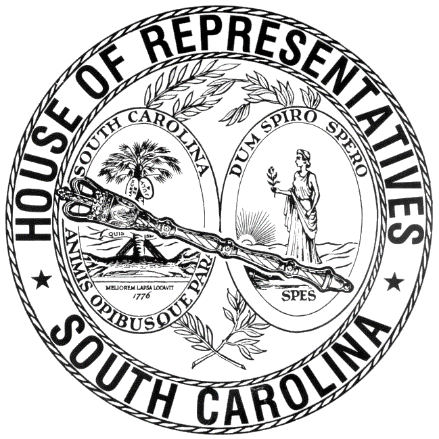 REGULAR SESSION BEGINNING TUESDAY, JANUARY 8, 2019 ________WEDNESDAY, FEBRUARY 6, 2019(STATEWIDE SESSION)Indicates Matter StrickenIndicates New MatterThe House assembled at 10:00 a.m.Deliberations were opened with prayer by Rev. Charles E. Seastrunk, Jr., as follows:	Our thought for today is from Daniel 2:20: “Daniel said: ‘Blessed be the name of God from age to age, for wisdom and power are his.’”	Let us pray. God of justice and strength, may we bring our lives before You with treasures of the heart. Bless these Representatives and staff this week as they continue to strive in every way to satisfy the desires for the people of this State. Provide them with strength, courage, steadfastness, and honor. Bless our defenders of freedom and first responders as they protect us. Bless our Nation, President, State, Governor, Speaker, staff, and all who give of their time and effort. Heal the wounds, those seen and those hidden, of our brave warriors who suffer and sacrifice for our freedom. Lord, in Your mercy, hear our prayers. Amen. Pursuant to Rule 6.3, the House of Representatives was led in the Pledge of Allegiance to the Flag of the United States of America by the SPEAKER.After corrections to the Journal of the proceedings of yesterday, the SPEAKER ordered it confirmed.MOTION ADOPTEDRep. HILL moved that when the House adjourns, it adjourn in memory of his father, Reverend Jerry Lee Hill, which was agreed to.REGULATION WITHDRAWN AND RESUBMITTEDDocument No. 4846Agency: Department of Labor, Licensing and Regulation - 	Auctioneers' CommissionStatutory Authority: 1976 Code Section 40-6-40Auctioneers' Commission (Repeal Specific Regulations)Received by Speaker of the House of Representatives January 8, 2019Referred to Regulations and Administrative Procedures CommitteeLegislative Review Expiration May 8, 2019REGULATION WITHDRAWN AND RESUBMITTEDDocument No. 4859Agency: Department of Labor, Licensing and Regulation - Board of 	Veterinary Medical ExaminersStatutory Authority: 1976 Code Sections 40-1-70, 40-69-60, and 40-	69-70Veterinary Medicine and Animal SheltersReceived by Speaker of the House of Representatives January 8, 2019Referred to Regulations and Administrative Procedures CommitteeLegislative Review Expiration May 8, 2019HOUSE RESOLUTIONThe following was introduced:H. 3850 -- Reps. Clemmons, Alexander, Allison, Anderson, Atkinson, Bailey, Bales, Ballentine, Bamberg, Bannister, Bennett, Bernstein, Blackwell, Bradley, Brawley, Brown, Bryant, Burns, Calhoon, Caskey, Chellis, Chumley, Clary, Clyburn, Cobb-Hunter, Cogswell, Collins, B. Cox, W. Cox, Crawford, Daning, Davis, Dillard, Elliott, Erickson, Felder, Finlay, Forrest, Forrester, Fry, Funderburk, Gagnon, Garvin, Gilliam, Gilliard, Govan, Hardee, Hart, Hayes, Henderson-Myers, Henegan, Herbkersman, Hewitt, Hill, Hiott, Hixon, Hosey, Howard, Huggins, Hyde, Jefferson, Johnson, Jordan, Kimmons, King, Kirby, Ligon, Loftis, Long, Lowe, Lucas, Mace, Mack, Magnuson, Martin, McCoy, McCravy, McDaniel, McGinnis, McKnight, Moore, Morgan, D. C. Moss, V. S. Moss, Murphy, B. Newton, W. Newton, Norrell, Ott, Parks, Pendarvis, Pope, Ridgeway, Rivers, Robinson, Rose, Rutherford, Sandifer, Simmons, Simrill, G. M. Smith, G. R. Smith, Sottile, Spires, Stavrinakis, Stringer, Tallon, Taylor, Thayer, Thigpen, Toole, Trantham, Weeks, West, Wheeler, White, Whitmire, R. Williams, S. Williams, Willis, Wooten, Young and Yow: A HOUSE RESOLUTION TO CONGRATULATE PATRICK HUGH PRIORE FOR HIS REMARKABLE ACCOMPLISHMENTS IN THE BOY SCOUTS OF AMERICA AND TO SALUTE HIM UPON ACHIEVING THE CELEBRATED RANK OF EAGLE SCOUT, THE HIGHEST AWARD IN SCOUTING.The Resolution was adopted.HOUSE RESOLUTIONThe following was introduced:H. 3851 -- Reps. Clemmons, Alexander, Allison, Anderson, Atkinson, Bailey, Bales, Ballentine, Bamberg, Bannister, Bennett, Bernstein, Blackwell, Bradley, Brawley, Brown, Bryant, Burns, Calhoon, Caskey, Chellis, Chumley, Clary, Clyburn, Cobb-Hunter, Cogswell, Collins, B. Cox, W. Cox, Crawford, Daning, Davis, Dillard, Elliott, Erickson, Felder, Finlay, Forrest, Forrester, Fry, Funderburk, Gagnon, Garvin, Gilliam, Gilliard, Govan, Hardee, Hart, Hayes, Henderson-Myers, Henegan, Herbkersman, Hewitt, Hill, Hiott, Hixon, Hosey, Howard, Huggins, Hyde, Jefferson, Johnson, Jordan, Kimmons, King, Kirby, Ligon, Loftis, Long, Lowe, Lucas, Mace, Mack, Magnuson, Martin, McCoy, McCravy, McDaniel, McGinnis, McKnight, Moore, Morgan, D. C. Moss, V. S. Moss, Murphy, B. Newton, W. Newton, Norrell, Ott, Parks, Pendarvis, Pope, Ridgeway, Rivers, Robinson, Rose, Rutherford, Sandifer, Simmons, Simrill, G. M. Smith, G. R. Smith, Sottile, Spires, Stavrinakis, Stringer, Tallon, Taylor, Thayer, Thigpen, Toole, Trantham, Weeks, West, Wheeler, White, Whitmire, R. Williams, S. Williams, Willis, Wooten, Young and Yow: A HOUSE RESOLUTION TO CONGRATULATE MICHAEL JOSEPH MICHAUD FOR HIS REMARKABLE ACCOMPLISHMENTS IN THE BOY SCOUTS OF AMERICA AND TO SALUTE HIM UPON ACHIEVING THE CELEBRATED RANK OF EAGLE SCOUT, THE HIGHEST AWARD IN SCOUTING.The Resolution was adopted.HOUSE RESOLUTIONThe following was introduced:H. 3852 -- Reps. Clemmons, Alexander, Allison, Anderson, Atkinson, Bailey, Bales, Ballentine, Bamberg, Bannister, Bennett, Bernstein, Blackwell, Bradley, Brawley, Brown, Bryant, Burns, Calhoon, Caskey, Chellis, Chumley, Clary, Clyburn, Cobb-Hunter, Cogswell, Collins, B. Cox, W. Cox, Crawford, Daning, Davis, Dillard, Elliott, Erickson, Felder, Finlay, Forrest, Forrester, Fry, Funderburk, Gagnon, Garvin, Gilliam, Gilliard, Govan, Hardee, Hart, Hayes, Henderson-Myers, Henegan, Herbkersman, Hewitt, Hill, Hiott, Hixon, Hosey, Howard, Huggins, Hyde, Jefferson, Johnson, Jordan, Kimmons, King, Kirby, Ligon, Loftis, Long, Lowe, Lucas, Mace, Mack, Magnuson, Martin, McCoy, McCravy, McDaniel, McGinnis, McKnight, Moore, Morgan, D. C. Moss, V. S. Moss, Murphy, B. Newton, W. Newton, Norrell, Ott, Parks, Pendarvis, Pope, Ridgeway, Rivers, Robinson, Rose, Rutherford, Sandifer, Simmons, Simrill, G. M. Smith, G. R. Smith, Sottile, Spires, Stavrinakis, Stringer, Tallon, Taylor, Thayer, Thigpen, Toole, Trantham, Weeks, West, Wheeler, White, Whitmire, R. Williams, S. Williams, Willis, Wooten, Young and Yow: A HOUSE RESOLUTION TO CONGRATULATE SEILER RAY POLLOCK FOR HIS REMARKABLE ACCOMPLISHMENTS IN THE BOY SCOUTS OF AMERICA AND TO SALUTE HIM UPON ACHIEVING THE CELEBRATED RANK OF EAGLE SCOUT, THE HIGHEST AWARD IN SCOUTING.The Resolution was adopted.HOUSE RESOLUTIONThe following was introduced:H. 3853 -- Reps. Clemmons, Alexander, Allison, Anderson, Atkinson, Bailey, Bales, Ballentine, Bamberg, Bannister, Bennett, Bernstein, Blackwell, Bradley, Brawley, Brown, Bryant, Burns, Calhoon, Caskey, Chellis, Chumley, Clary, Clyburn, Cobb-Hunter, Cogswell, Collins, B. Cox, W. Cox, Crawford, Daning, Davis, Dillard, Elliott, Erickson, Felder, Finlay, Forrest, Forrester, Fry, Funderburk, Gagnon, Garvin, Gilliam, Gilliard, Govan, Hardee, Hart, Hayes, Henderson-Myers, Henegan, Herbkersman, Hewitt, Hill, Hiott, Hixon, Hosey, Howard, Huggins, Hyde, Jefferson, Johnson, Jordan, Kimmons, King, Kirby, Ligon, Loftis, Long, Lowe, Lucas, Mace, Mack, Magnuson, Martin, McCoy, McCravy, McDaniel, McGinnis, McKnight, Moore, Morgan, D. C. Moss, V. S. Moss, Murphy, B. Newton, W. Newton, Norrell, Ott, Parks, Pendarvis, Pope, Ridgeway, Rivers, Robinson, Rose, Rutherford, Sandifer, Simmons, Simrill, G. M. Smith, G. R. Smith, Sottile, Spires, Stavrinakis, Stringer, Tallon, Taylor, Thayer, Thigpen, Toole, Trantham, Weeks, West, Wheeler, White, Whitmire, R. Williams, S. Williams, Willis, Wooten, Young and Yow: A HOUSE RESOLUTION TO CONGRATULATE JAMESON JENNINGS COPELAND FOR HIS REMARKABLE ACCOMPLISHMENTS IN THE BOY SCOUTS OF AMERICA AND TO SALUTE HIM UPON ACHIEVING THE
CELEBRATED RANK OF EAGLE SCOUT, THE HIGHEST AWARD IN SCOUTING.The Resolution was adopted.HOUSE RESOLUTIONThe following was introduced:H. 3854 -- Reps. Clemmons, Alexander, Allison, Anderson, Atkinson, Bailey, Bales, Ballentine, Bamberg, Bannister, Bennett, Bernstein, Blackwell, Bradley, Brawley, Brown, Bryant, Burns, Calhoon, Caskey, Chellis, Chumley, Clary, Clyburn, Cobb-Hunter, Cogswell, Collins, B. Cox, W. Cox, Crawford, Daning, Davis, Dillard, Elliott, Erickson, Felder, Finlay, Forrest, Forrester, Fry, Funderburk, Gagnon, Garvin, Gilliam, Gilliard, Govan, Hardee, Hart, Hayes, Henderson-Myers, Henegan, Herbkersman, Hewitt, Hill, Hiott, Hixon, Hosey, Howard, Huggins, Hyde, Jefferson, Johnson, Jordan, Kimmons, King, Kirby, Ligon, Loftis, Long, Lowe, Lucas, Mace, Mack, Magnuson, Martin, McCoy, McCravy, McDaniel, McGinnis, McKnight, Moore, Morgan, D. C. Moss, V. S. Moss, Murphy, B. Newton, W. Newton, Norrell, Ott, Parks, Pendarvis, Pope, Ridgeway, Rivers, Robinson, Rose, Rutherford, Sandifer, Simmons, Simrill, G. M. Smith, G. R. Smith, Sottile, Spires, Stavrinakis, Stringer, Tallon, Taylor, Thayer, Thigpen, Toole, Trantham, Weeks, West, Wheeler, White, Whitmire, R. Williams, S. Williams, Willis, Wooten, Young and Yow: A HOUSE RESOLUTION TO CONGRATULATE JOSHUA FISHER PARKER FOR HIS REMARKABLE ACCOMPLISHMENTS IN THE BOY SCOUTS OF AMERICA AND TO SALUTE HIM UPON ACHIEVING THE CELEBRATED RANK OF EAGLE SCOUT, THE HIGHEST AWARD IN SCOUTING.The Resolution was adopted.HOUSE RESOLUTIONThe following was introduced:H. 3855 -- Reps. Clemmons, Alexander, Allison, Anderson, Atkinson, Bailey, Bales, Ballentine, Bamberg, Bannister, Bennett, Bernstein, Blackwell, Bradley, Brawley, Brown, Bryant, Burns, Calhoon, Caskey, Chellis, Chumley, Clary, Clyburn, Cobb-Hunter, Cogswell, Collins, B. Cox, W. Cox, Crawford, Daning, Davis, Dillard, Elliott, Erickson, Felder, Finlay, Forrest, Forrester, Fry, Funderburk, Gagnon, Garvin, Gilliam, Gilliard, Govan, Hardee, Hart, Hayes, Henderson-Myers, Henegan, Herbkersman, Hewitt, Hill, Hiott, Hixon, Hosey, Howard, Huggins, Hyde, Jefferson, Johnson, Jordan, Kimmons, King, Kirby, Ligon, Loftis, Long, Lowe, Lucas, Mace, Mack, Magnuson, Martin, McCoy, McCravy, McDaniel, McGinnis, McKnight, Moore, Morgan, D. C. Moss, V. S. Moss, Murphy, B. Newton, W. Newton, Norrell, Ott, Parks, Pendarvis, Pope, Ridgeway, Rivers, Robinson, Rose, Rutherford, Sandifer, Simmons, Simrill, G. M. Smith, G. R. Smith, Sottile, Spires, Stavrinakis, Stringer, Tallon, Taylor, Thayer, Thigpen, Toole, Trantham, Weeks, West, Wheeler, White, Whitmire, R. Williams, S. Williams, Willis, Wooten, Young and Yow: A HOUSE RESOLUTION TO CONGRATULATE BRYSON DALE WHIDBY FOR HIS REMARKABLE ACCOMPLISHMENTS IN THE BOY SCOUTS OF AMERICA AND TO SALUTE HIM UPON ACHIEVING THE CELEBRATED RANK OF EAGLE SCOUT, THE HIGHEST AWARD IN SCOUTINGThe Resolution was adopted.HOUSE RESOLUTIONThe following was introduced:H. 3856 -- Reps. Clemmons, Alexander, Allison, Anderson, Atkinson, Bailey, Bales, Ballentine, Bamberg, Bannister, Bennett, Bernstein, Blackwell, Bradley, Brawley, Brown, Bryant, Burns, Calhoon, Caskey, Chellis, Chumley, Clary, Clyburn, Cobb-Hunter, Cogswell, Collins, B. Cox, W. Cox, Crawford, Daning, Davis, Dillard, Elliott, Erickson, Felder, Finlay, Forrest, Forrester, Fry, Funderburk, Gagnon, Garvin, Gilliam, Gilliard, Govan, Hardee, Hart, Hayes, Henderson-Myers, Henegan, Herbkersman, Hewitt, Hill, Hiott, Hixon, Hosey, Howard, Huggins, Hyde, Jefferson, Johnson, Jordan, Kimmons, King, Kirby, Ligon, Loftis, Long, Lowe, Lucas, Mace, Mack, Magnuson, Martin, McCoy, McCravy, McDaniel, McGinnis, McKnight, Moore, Morgan, D. C. Moss, V. S. Moss, Murphy, B. Newton, W. Newton, Norrell, Ott, Parks, Pendarvis, Pope, Ridgeway, Rivers, Robinson, Rose, Rutherford, Sandifer, Simmons, Simrill, G. M. Smith, G. R. Smith, Sottile, Spires, Stavrinakis, Stringer, Tallon, Taylor, Thayer, Thigpen, Toole, Trantham, Weeks, West, Wheeler, White, Whitmire, R. Williams, S. Williams, Willis, Wooten, Young and Yow: A HOUSE RESOLUTION TO CONGRATULATE SCOTT NORTON GEDDIE FOR HIS REMARKABLE ACCOMPLISHMENTS IN THE BOY SCOUTS OF AMERICA AND TO SALUTE HIM UPON ACHIEVING THE CELEBRATED RANK OF EAGLE SCOUT, THE HIGHEST AWARD IN SCOUTING.The Resolution was adopted.HOUSE RESOLUTIONThe following was introduced:H. 3857 -- Reps. Clemmons, Alexander, Allison, Anderson, Atkinson, Bailey, Bales, Ballentine, Bamberg, Bannister, Bennett, Bernstein, Blackwell, Bradley, Brawley, Brown, Bryant, Burns, Calhoon, Caskey, Chellis, Chumley, Clary, Clyburn, Cobb-Hunter, Cogswell, Collins, B. Cox, W. Cox, Crawford, Daning, Davis, Dillard, Elliott, Erickson, Felder, Finlay, Forrest, Forrester, Fry, Funderburk, Gagnon, Garvin, Gilliam, Gilliard, Govan, Hardee, Hart, Hayes, Henderson-Myers, Henegan, Herbkersman, Hewitt, Hill, Hiott, Hixon, Hosey, Howard, Huggins, Hyde, Jefferson, Johnson, Jordan, Kimmons, King, Kirby, Ligon, Loftis, Long, Lowe, Lucas, Mace, Mack, Magnuson, Martin, McCoy, McCravy, McDaniel, McGinnis, McKnight, Moore, Morgan, D. C. Moss, V. S. Moss, Murphy, B. Newton, W. Newton, Norrell, Ott, Parks, Pendarvis, Pope, Ridgeway, Rivers, Robinson, Rose, Rutherford, Sandifer, Simmons, Simrill, G. M. Smith, G. R. Smith, Sottile, Spires, Stavrinakis, Stringer, Tallon, Taylor, Thayer, Thigpen, Toole, Trantham, Weeks, West, Wheeler, White, Whitmire, R. Williams, S. Williams, Willis, Wooten, Young and Yow: A HOUSE RESOLUTION TO CONGRATULATE JAMES ADAM CLICK FOR HIS REMARKABLE ACCOMPLISHMENTS IN THE BOY SCOUTS OF AMERICA AND TO SALUTE HIM UPON ACHIEVING THE CELEBRATED RANK OF EAGLE SCOUT, THE HIGHEST AWARD IN SCOUTING.The Resolution was adopted.HOUSE RESOLUTIONThe following was introduced:H. 3858 -- Reps. Clemmons, Alexander, Allison, Anderson, Atkinson, Bailey, Bales, Ballentine, Bamberg, Bannister, Bennett, Bernstein, Blackwell, Bradley, Brawley, Brown, Bryant, Burns, Calhoon, Caskey, Chellis, Chumley, Clary, Clyburn, Cobb-Hunter, Cogswell, Collins, B. Cox, W. Cox, Crawford, Daning, Davis, Dillard, Elliott, Erickson, Felder, Finlay, Forrest, Forrester, Fry, Funderburk, Gagnon, Garvin, Gilliam, Gilliard, Govan, Hardee, Hart, Hayes, Henderson-Myers, Henegan, Herbkersman, Hewitt, Hill, Hiott, Hixon, Hosey, Howard, Huggins, Hyde, Jefferson, Johnson, Jordan, Kimmons, King, Kirby, Ligon, Loftis, Long, Lowe, Lucas, Mace, Mack, Magnuson, Martin, McCoy, McCravy, McDaniel, McGinnis, McKnight, Moore, Morgan, D. C. Moss, V. S. Moss, Murphy, B. Newton, W. Newton, Norrell, Ott, Parks, Pendarvis, Pope, Ridgeway, Rivers, Robinson, Rose, Rutherford, Sandifer, Simmons, Simrill, G. M. Smith, G. R. Smith, Sottile, Spires, Stavrinakis, Stringer, Tallon, Taylor, Thayer, Thigpen, Toole, Trantham, Weeks, West, Wheeler, White, Whitmire, R. Williams, S. Williams, Willis, Wooten, Young and Yow: A HOUSE RESOLUTION TO RECOGNIZE AND HONOR NICHOLAS WILLIAM GOLDEN OF MYRTLE BEACH FOR HIS NOTEWORTHY ACHIEVEMENTS IN THE BOY SCOUTS OF AMERICA AND TO CONGRATULATE HIM UPON ACHIEVING THE PRESTIGIOUS RANK OF EAGLE SCOUT, THE HIGHEST AWARD IN SCOUTING.The Resolution was adopted.HOUSE RESOLUTIONThe following was introduced:H. 3859 -- Reps. Clemmons, Alexander, Allison, Anderson, Atkinson, Bailey, Bales, Ballentine, Bamberg, Bannister, Bennett, Bernstein, Blackwell, Bradley, Brawley, Brown, Bryant, Burns, Calhoon, Caskey, Chellis, Chumley, Clary, Clyburn, Cobb-Hunter, Cogswell, Collins, B. Cox, W. Cox, Crawford, Daning, Davis, Dillard, Elliott, Erickson, Felder, Finlay, Forrest, Forrester, Fry, Funderburk, Gagnon, Garvin, Gilliam, Gilliard, Govan, Hardee, Hart, Hayes, Henderson-Myers, Henegan, Herbkersman, Hewitt, Hill, Hiott, Hixon, Hosey, Howard, Huggins, Hyde, Jefferson, Johnson, Jordan, Kimmons, King, Kirby, Ligon, Loftis, Long, Lowe, Lucas, Mace, Mack, Magnuson, Martin, McCoy, McCravy, McDaniel, McGinnis, McKnight, Moore, Morgan, D. C. Moss, V. S. Moss, Murphy, B. Newton, W. Newton, Norrell, Ott, Parks, Pendarvis, Pope, Ridgeway, Rivers, Robinson, Rose, Rutherford, Sandifer, Simmons, Simrill, G. M. Smith, G. R. Smith, Sottile, Spires, Stavrinakis, Stringer, Tallon, Taylor, Thayer, Thigpen, Toole, Trantham, Weeks, West, Wheeler, White, Whitmire, R. Williams, S. Williams, Willis, Wooten, Young and Yow: A HOUSE RESOLUTION TO RECOGNIZE AND HONOR CHAD RUSSELL CAUDLE OF MYRTLE BEACH FOR HIS NOTEWORTHY ACHIEVEMENTS IN THE BOY SCOUTS OF AMERICA AND TO CONGRATULATE HIM UPON ACHIEVING THE PRESTIGIOUS RANK OF EAGLE SCOUT, THE HIGHEST AWARD IN SCOUTING.The Resolution was adopted.HOUSE RESOLUTIONThe following was introduced:H. 3860 -- Reps. Clemmons, Alexander, Allison, Anderson, Atkinson, Bailey, Bales, Ballentine, Bamberg, Bannister, Bennett, Bernstein, Blackwell, Bradley, Brawley, Brown, Bryant, Burns, Calhoon, Caskey, Chellis, Chumley, Clary, Clyburn, Cobb-Hunter, Cogswell, Collins, B. Cox, W. Cox, Crawford, Daning, Davis, Dillard, Elliott, Erickson, Felder, Finlay, Forrest, Forrester, Fry, Funderburk, Gagnon, Garvin, Gilliam, Gilliard, Govan, Hardee, Hart, Hayes, Henderson-Myers, Henegan, Herbkersman, Hewitt, Hill, Hiott, Hixon, Hosey, Howard, Huggins, Hyde, Jefferson, Johnson, Jordan, Kimmons, King, Kirby, Ligon, Loftis, Long, Lowe, Lucas, Mace, Mack, Magnuson, Martin, McCoy, McCravy, McDaniel, McGinnis, McKnight, Moore, Morgan, D. C. Moss, V. S. Moss, Murphy, B. Newton, W. Newton, Norrell, Ott, Parks, Pendarvis, Pope, Ridgeway, Rivers, Robinson, Rose, Rutherford, Sandifer, Simmons, Simrill, G. M. Smith, G. R. Smith, Sottile, Spires, Stavrinakis, Stringer, Tallon, Taylor, Thayer, Thigpen, Toole, Trantham, Weeks, West, Wheeler, White, Whitmire, R. Williams, S. Williams, Willis, Wooten, Young and Yow: A HOUSE RESOLUTION TO RECOGNIZE AND HONOR BRADY KEATING ROBERTS OF MYRTLE BEACH FOR HIS NOTEWORTHY ACHIEVEMENTS IN THE BOY SCOUTS OF AMERICA AND TO CONGRATULATE HIM UPON ACHIEVING THE PRESTIGIOUS RANK OF EAGLE SCOUT, THE HIGHEST AWARD IN SCOUTING.The Resolution was adopted.HOUSE RESOLUTIONThe following was introduced:H. 3861 -- Reps. Clemmons, Alexander, Allison, Anderson, Atkinson, Bailey, Bales, Ballentine, Bamberg, Bannister, Bennett, Bernstein, Blackwell, Bradley, Brawley, Brown, Bryant, Burns, Calhoon, Caskey, Chellis, Chumley, Clary, Clyburn, Cobb-Hunter, Cogswell, Collins, B. Cox, W. Cox, Crawford, Daning, Davis, Dillard, Elliott, Erickson, Felder, Finlay, Forrest, Forrester, Fry, Funderburk, Gagnon, Garvin, Gilliam, Gilliard, Govan, Hardee, Hart, Hayes, Henderson-Myers, Henegan, Herbkersman, Hewitt, Hill, Hiott, Hixon, Hosey, Howard, Huggins, Hyde, Jefferson, Johnson, Jordan, Kimmons, King, Kirby, Ligon, Loftis, Long, Lowe, Lucas, Mace, Mack, Magnuson, Martin, McCoy, McCravy, McDaniel, McGinnis, McKnight, Moore, Morgan, D. C. Moss, V. S. Moss, Murphy, B. Newton, W. Newton, Norrell, Ott, Parks, Pendarvis, Pope, Ridgeway, Rivers, Robinson, Rose, Rutherford, Sandifer, Simmons, Simrill, G. M. Smith, G. R. Smith, Sottile, Spires, Stavrinakis, Stringer, Tallon, Taylor, Thayer, Thigpen, Toole, Trantham, Weeks, West, Wheeler, White, Whitmire, R. Williams, S. Williams, Willis, Wooten, Young and Yow: A HOUSE RESOLUTION TO RECOGNIZE AND HONOR WILLIAM CARR PINER, JR., OF MYRTLE BEACH FOR HIS NOTEWORTHY ACHIEVEMENTS IN THE BOY SCOUTS OF AMERICA AND TO CONGRATULATE HIM UPON ACHIEVING THE PRESTIGIOUS RANK OF EAGLE SCOUT, THE HIGHEST AWARD IN SCOUTING.The Resolution was adopted.HOUSE RESOLUTIONThe following was introduced:H. 3862 -- Reps. Clemmons, Alexander, Allison, Anderson, Atkinson, Bailey, Bales, Ballentine, Bamberg, Bannister, Bennett, Bernstein, Blackwell, Bradley, Brawley, Brown, Bryant, Burns, Calhoon, Caskey, Chellis, Chumley, Clary, Clyburn, Cobb-Hunter, Cogswell, Collins, B. Cox, W. Cox, Crawford, Daning, Davis, Dillard, Elliott, Erickson, Felder, Finlay, Forrest, Forrester, Fry, Funderburk, Gagnon, Garvin, Gilliam, Gilliard, Govan, Hardee, Hart, Hayes, Henderson-Myers, Henegan, Herbkersman, Hewitt, Hill, Hiott, Hixon, Hosey, Howard, Huggins, Hyde, Jefferson, Johnson, Jordan, Kimmons, King, Kirby, Ligon, Loftis, Long, Lowe, Lucas, Mace, Mack, Magnuson, Martin, McCoy, McCravy, McDaniel, McGinnis, McKnight, Moore, Morgan, D. C. Moss, V. S. Moss, Murphy, B. Newton, W. Newton, Norrell, Ott, Parks, Pendarvis, Pope, Ridgeway, Rivers, Robinson, Rose, Rutherford, Sandifer, Simmons, Simrill, G. M. Smith, G. R. Smith, Sottile, Spires, Stavrinakis, Stringer, Tallon, Taylor, Thayer, Thigpen, Toole, Trantham, Weeks, West, Wheeler, White, Whitmire, R. Williams, S. Williams, Willis, Wooten, Young and Yow: A HOUSE RESOLUTION TO RECOGNIZE AND HONOR MASON T. S. HAMILTON OF MYRTLE BEACH FOR HIS NOTEWORTHY ACHIEVEMENTS IN THE BOY SCOUTS OF AMERICA AND TO CONGRATULATE HIM UPON ACHIEVING THE PRESTIGIOUS RANK OF EAGLE SCOUT, THE HIGHEST AWARD IN SCOUTING.The Resolution was adopted.HOUSE RESOLUTIONThe following was introduced:H. 3863 -- Reps. Clemmons, Alexander, Allison, Anderson, Atkinson, Bailey, Bales, Ballentine, Bamberg, Bannister, Bennett, Bernstein, Blackwell, Bradley, Brawley, Brown, Bryant, Burns, Calhoon, Caskey, Chellis, Chumley, Clary, Clyburn, Cobb-Hunter, Cogswell, Collins, B. Cox, W. Cox, Crawford, Daning, Davis, Dillard, Elliott, Erickson, Felder, Finlay, Forrest, Forrester, Fry, Funderburk, Gagnon, Garvin, Gilliam, Gilliard, Govan, Hardee, Hart, Hayes, Henderson-Myers, Henegan, Herbkersman, Hewitt, Hill, Hiott, Hixon, Hosey, Howard, Huggins, Hyde, Jefferson, Johnson, Jordan, Kimmons, King, Kirby, Ligon, Loftis, Long, Lowe, Lucas, Mace, Mack, Magnuson, Martin, McCoy, McCravy, McDaniel, McGinnis, McKnight, Moore, Morgan, D. C. Moss, V. S. Moss, Murphy, B. Newton, W. Newton, Norrell, Ott, Parks, Pendarvis, Pope, Ridgeway, Rivers, Robinson, Rose, Rutherford, Sandifer, Simmons, Simrill, G. M. Smith, G. R. Smith, Sottile, Spires, Stavrinakis, Stringer, Tallon, Taylor, Thayer, Thigpen, Toole, Trantham, Weeks, West, Wheeler, White, Whitmire, R. Williams, S. Williams, Willis, Wooten, Young and Yow: A HOUSE RESOLUTION TO RECOGNIZE AND HONOR WESLEY PIERE WATSON OF DILLON FOR HIS NOTEWORTHY ACHIEVEMENTS IN THE BOY SCOUTS OF AMERICA AND TO CONGRATULATE HIM UPON ACHIEVING THE PRESTIGIOUS RANK OF EAGLE SCOUT, THE HIGHEST AWARD IN SCOUTING.The Resolution was adopted.HOUSE RESOLUTIONThe following was introduced:H. 3864 -- Reps. Clemmons, Alexander, Allison, Anderson, Atkinson, Bailey, Bales, Ballentine, Bamberg, Bannister, Bennett, Bernstein, Blackwell, Bradley, Brawley, Brown, Bryant, Burns, Calhoon, Caskey, Chellis, Chumley, Clary, Clyburn, Cobb-Hunter, Cogswell, Collins, B. Cox, W. Cox, Crawford, Daning, Davis, Dillard, Elliott, Erickson, Felder, Finlay, Forrest, Forrester, Fry, Funderburk, Gagnon, Garvin, Gilliam, Gilliard, Govan, Hardee, Hart, Hayes, Henderson-Myers, Henegan, Herbkersman, Hewitt, Hill, Hiott, Hixon, Hosey, Howard, Huggins, Hyde, Jefferson, Johnson, Jordan, Kimmons, King, Kirby, Ligon, Loftis, Long, Lowe, Lucas, Mace, Mack, Magnuson, Martin, McCoy, McCravy, McDaniel, McGinnis, McKnight, Moore, Morgan, D. C. Moss, V. S. Moss, Murphy, B. Newton, W. Newton, Norrell, Ott, Parks, Pendarvis, Pope, Ridgeway, Rivers, Robinson, Rose, Rutherford, Sandifer, Simmons, Simrill, G. M. Smith, G. R. Smith, Sottile, Spires, Stavrinakis, Stringer, Tallon, Taylor, Thayer, Thigpen, Toole, Trantham, Weeks, West, Wheeler, White, Whitmire, R. Williams, S. Williams, Willis, Wooten, Young and Yow: A HOUSE RESOLUTION TO RECOGNIZE AND HONOR JACKSON BLAYNE POWERS OF LATTA FOR HIS NOTEWORTHY ACHIEVEMENTS IN THE BOY SCOUTS OF AMERICA AND TO CONGRATULATE HIM UPON ACHIEVING THE PRESTIGIOUS RANK OF EAGLE SCOUT, THE HIGHEST AWARD IN SCOUTING.The Resolution was adopted.HOUSE RESOLUTIONThe following was introduced:H. 3865 -- Reps. Clemmons, Alexander, Allison, Anderson, Atkinson, Bailey, Bales, Ballentine, Bamberg, Bannister, Bennett, Bernstein, Blackwell, Bradley, Brawley, Brown, Bryant, Burns, Calhoon, Caskey, Chellis, Chumley, Clary, Clyburn, Cobb-Hunter, Cogswell, Collins, B. Cox, W. Cox, Crawford, Daning, Davis, Dillard, Elliott, Erickson, Felder, Finlay, Forrest, Forrester, Fry, Funderburk, Gagnon, Garvin, Gilliam, Gilliard, Govan, Hardee, Hart, Hayes, Henderson-Myers, Henegan, Herbkersman, Hewitt, Hill, Hiott, Hixon, Hosey, Howard, Huggins, Hyde, Jefferson, Johnson, Jordan, Kimmons, King, Kirby, Ligon, Loftis, Long, Lowe, Lucas, Mace, Mack, Magnuson, Martin, McCoy, McCravy, McDaniel, McGinnis, McKnight, Moore, Morgan, D. C. Moss, V. S. Moss, Murphy, B. Newton, W. Newton, Norrell, Ott, Parks, Pendarvis, Pope, Ridgeway, Rivers, Robinson, Rose, Rutherford, Sandifer, Simmons, Simrill, G. M. Smith, G. R. Smith, Sottile, Spires, Stavrinakis, Stringer, Tallon, Taylor, Thayer, Thigpen, Toole, Trantham, Weeks, West, Wheeler, White, Whitmire, R. Williams, S. Williams, Willis, Wooten, Young and Yow: A HOUSE RESOLUTION TO CONGRATULATE CASEY AARON DAVIS FOR HIS REMARKABLE ACCOMPLISHMENTS IN THE BOY SCOUTS OF AMERICA AND TO SALUTE HIM UPON ACHIEVING THE CELEBRATED RANK OF EAGLE SCOUT, THE HIGHEST AWARD IN SCOUTING.The Resolution was adopted.HOUSE RESOLUTIONThe following was introduced:H. 3866 -- Reps. Clemmons, Alexander, Allison, Anderson, Atkinson, Bailey, Bales, Ballentine, Bamberg, Bannister, Bennett, Bernstein, Blackwell, Bradley, Brawley, Brown, Bryant, Burns, Calhoon, Caskey, Chellis, Chumley, Clary, Clyburn, Cobb-Hunter, Cogswell, Collins, B. Cox, W. Cox, Crawford, Daning, Davis, Dillard, Elliott, Erickson, Felder, Finlay, Forrest, Forrester, Fry, Funderburk, Gagnon, Garvin, Gilliam, Gilliard, Govan, Hardee, Hart, Hayes, Henderson-Myers, Henegan, Herbkersman, Hewitt, Hill, Hiott, Hixon, Hosey, Howard, Huggins, Hyde, Jefferson, Johnson, Jordan, Kimmons, King, Kirby, Ligon, Loftis, Long, Lowe, Lucas, Mace, Mack, Magnuson, Martin, McCoy, McCravy, McDaniel, McGinnis, McKnight, Moore, Morgan, D. C. Moss, V. S. Moss, Murphy, B. Newton, W. Newton, Norrell, Ott, Parks, Pendarvis, Pope, Ridgeway, Rivers, Robinson, Rose, Rutherford, Sandifer, Simmons, Simrill, G. M. Smith, G. R. Smith, Sottile, Spires, Stavrinakis, Stringer, Tallon, Taylor, Thayer, Thigpen, Toole, Trantham, Weeks, West, Wheeler, White, Whitmire, R. Williams, S. Williams, Willis, Wooten, Young and Yow: A HOUSE RESOLUTION TO CONGRATULATE WILSON SCARBOROUGH SARVIS FOR HIS REMARKABLE ACCOMPLISHMENTS IN THE BOY SCOUTS OF AMERICA AND TO SALUTE HIM UPON ACHIEVING THE 
CELEBRATED RANK OF EAGLE SCOUT, THE HIGHEST AWARD IN SCOUTING.The Resolution was adopted.HOUSE RESOLUTIONThe following was introduced:H. 3867 -- Reps. Clemmons, Alexander, Allison, Anderson, Atkinson, Bailey, Bales, Ballentine, Bamberg, Bannister, Bennett, Bernstein, Blackwell, Bradley, Brawley, Brown, Bryant, Burns, Calhoon, Caskey, Chellis, Chumley, Clary, Clyburn, Cobb-Hunter, Cogswell, Collins, B. Cox, W. Cox, Crawford, Daning, Davis, Dillard, Elliott, Erickson, Felder, Finlay, Forrest, Forrester, Fry, Funderburk, Gagnon, Garvin, Gilliam, Gilliard, Govan, Hardee, Hart, Hayes, Henderson-Myers, Henegan, Herbkersman, Hewitt, Hill, Hiott, Hixon, Hosey, Howard, Huggins, Hyde, Jefferson, Johnson, Jordan, Kimmons, King, Kirby, Ligon, Loftis, Long, Lowe, Lucas, Mace, Mack, Magnuson, Martin, McCoy, McCravy, McDaniel, McGinnis, McKnight, Moore, Morgan, D. C. Moss, V. S. Moss, Murphy, B. Newton, W. Newton, Norrell, Ott, Parks, Pendarvis, Pope, Ridgeway, Rivers, Robinson, Rose, Rutherford, Sandifer, Simmons, Simrill, G. M. Smith, G. R. Smith, Sottile, Spires, Stavrinakis, Stringer, Tallon, Taylor, Thayer, Thigpen, Toole, Trantham, Weeks, West, Wheeler, White, Whitmire, R. Williams, S. Williams, Willis, Wooten, Young and Yow: A HOUSE RESOLUTION TO CONGRATULATE LUKE ANDERSON PRINCE FOR HIS REMARKABLE ACCOMPLISHMENTS IN THE BOY SCOUTS OF AMERICA AND TO SALUTE HIM UPON ACHIEVING THE CELEBRATED RANK OF EAGLE SCOUT, THE HIGHEST AWARD IN SCOUTING.The Resolution was adopted.HOUSE RESOLUTIONThe following was introduced:H. 3868 -- Reps. Clemmons, Alexander, Allison, Anderson, Atkinson, Bailey, Bales, Ballentine, Bamberg, Bannister, Bennett, Bernstein, Blackwell, Bradley, Brawley, Brown, Bryant, Burns, Calhoon, Caskey, Chellis, Chumley, Clary, Clyburn, Cobb-Hunter, Cogswell, Collins, B. Cox, W. Cox, Crawford, Daning, Davis, Dillard, Elliott, Erickson, Felder, Finlay, Forrest, Forrester, Fry, Funderburk, Gagnon, Garvin, Gilliam, Gilliard, Govan, Hardee, Hart, Hayes, Henderson-Myers, Henegan, Herbkersman, Hewitt, Hill, Hiott, Hixon, Hosey, Howard, Huggins, Hyde, Jefferson, Johnson, Jordan, Kimmons, King, Kirby, Ligon, Loftis, Long, Lowe, Lucas, Mace, Mack, Magnuson, Martin, McCoy, McCravy, McDaniel, McGinnis, McKnight, Moore, Morgan, D. C. Moss, V. S. Moss, Murphy, B. Newton, W. Newton, Norrell, Ott, Parks, Pendarvis, Pope, Ridgeway, Rivers, Robinson, Rose, Rutherford, Sandifer, Simmons, Simrill, G. M. Smith, G. R. Smith, Sottile, Spires, Stavrinakis, Stringer, Tallon, Taylor, Thayer, Thigpen, Toole, Trantham, Weeks, West, Wheeler, White, Whitmire, R. Williams, S. Williams, Willis, Wooten, Young and Yow: A HOUSE RESOLUTION TO CONGRATULATE BLAZ RYDER WILLIAMSON FOR HIS REMARKABLE ACCOMPLISHMENTS IN THE BOY SCOUTS OF AMERICA AND TO SALUTE HIM UPON ACHIEVING THE CELEBRATED RANK OF EAGLE SCOUT, THE HIGHEST AWARD IN SCOUTING.The Resolution was adopted.HOUSE RESOLUTIONThe following was introduced:H. 3869 -- Reps. Clemmons, Alexander, Allison, Anderson, Atkinson, Bailey, Bales, Ballentine, Bamberg, Bannister, Bennett, Bernstein, Blackwell, Bradley, Brawley, Brown, Bryant, Burns, Calhoon, Caskey, Chellis, Chumley, Clary, Clyburn, Cobb-Hunter, Cogswell, Collins, B. Cox, W. Cox, Crawford, Daning, Davis, Dillard, Elliott, Erickson, Felder, Finlay, Forrest, Forrester, Fry, Funderburk, Gagnon, Garvin, Gilliam, Gilliard, Govan, Hardee, Hart, Hayes, Henderson-Myers, Henegan, Herbkersman, Hewitt, Hill, Hiott, Hixon, Hosey, Howard, Huggins, Hyde, Jefferson, Johnson, Jordan, Kimmons, King, Kirby, Ligon, Loftis, Long, Lowe, Lucas, Mace, Mack, Magnuson, Martin, McCoy, McCravy, McDaniel, McGinnis, McKnight, Moore, Morgan, D. C. Moss, V. S. Moss, Murphy, B. Newton, W. Newton, Norrell, Ott, Parks, Pendarvis, Pope, Ridgeway, Rivers, Robinson, Rose, Rutherford, Sandifer, Simmons, Simrill, G. M. Smith, G. R. Smith, Sottile, Spires, Stavrinakis, Stringer, Tallon, Taylor, Thayer, Thigpen, Toole, Trantham, Weeks, West, Wheeler, White, Whitmire, R. Williams, S. Williams, Willis, Wooten, Young and Yow: A HOUSE RESOLUTION TO CONGRATULATE CAMERON MCDONALD MOORE FOR HIS REMARKABLE ACCOMPLISHMENTS IN THE BOY SCOUTS OF AMERICA AND TO SALUTE HIM UPON ACHIEVING THE CELEBRATED RANK OF EAGLE SCOUT, THE HIGHEST AWARD IN SCOUTING.The Resolution was adopted.HOUSE RESOLUTIONThe following was introduced:H. 3870 -- Reps. Clemmons, Alexander, Allison, Anderson, Atkinson, Bailey, Bales, Ballentine, Bamberg, Bannister, Bennett, Bernstein, Blackwell, Bradley, Brawley, Brown, Bryant, Burns, Calhoon, Caskey, Chellis, Chumley, Clary, Clyburn, Cobb-Hunter, Cogswell, Collins, B. Cox, W. Cox, Crawford, Daning, Davis, Dillard, Elliott, Erickson, Felder, Finlay, Forrest, Forrester, Fry, Funderburk, Gagnon, Garvin, Gilliam, Gilliard, Govan, Hardee, Hart, Hayes, Henderson-Myers, Henegan, Herbkersman, Hewitt, Hill, Hiott, Hixon, Hosey, Howard, Huggins, Hyde, Jefferson, Johnson, Jordan, Kimmons, King, Kirby, Ligon, Loftis, Long, Lowe, Lucas, Mace, Mack, Magnuson, Martin, McCoy, McCravy, McDaniel, McGinnis, McKnight, Moore, Morgan, D. C. Moss, V. S. Moss, Murphy, B. Newton, W. Newton, Norrell, Ott, Parks, Pendarvis, Pope, Ridgeway, Rivers, Robinson, Rose, Rutherford, Sandifer, Simmons, Simrill, G. M. Smith, G. R. Smith, Sottile, Spires, Stavrinakis, Stringer, Tallon, Taylor, Thayer, Thigpen, Toole, Trantham, Weeks, West, Wheeler, White, Whitmire, R. Williams, S. Williams, Willis, Wooten, Young and Yow: A HOUSE RESOLUTION TO CONGRATULATE STEVEN MARSHALL GUYON-MARTIN FOR HIS REMARKABLE ACCOMPLISHMENTS IN THE BOY SCOUTS OF AMERICA AND TO SALUTE HIM UPON ACHIEVING THE CELEBRATED RANK OF EAGLE SCOUT, THE HIGHEST AWARD IN SCOUTING.The Resolution was adopted.HOUSE RESOLUTIONThe following was introduced:H. 3871 -- Reps. Clemmons, Alexander, Allison, Anderson, Atkinson, Bailey, Bales, Ballentine, Bamberg, Bannister, Bennett, Bernstein, Blackwell, Bradley, Brawley, Brown, Bryant, Burns, Calhoon, Caskey, Chellis, Chumley, Clary, Clyburn, Cobb-Hunter, Cogswell, Collins, B. Cox, W. Cox, Crawford, Daning, Davis, Dillard, Elliott, Erickson, Felder, Finlay, Forrest, Forrester, Fry, Funderburk, Gagnon, Garvin, Gilliam, Gilliard, Govan, Hardee, Hart, Hayes, Henderson-Myers, Henegan, Herbkersman, Hewitt, Hill, Hiott, Hixon, Hosey, Howard, Huggins, Hyde, Jefferson, Johnson, Jordan, Kimmons, King, Kirby, Ligon, Loftis, Long, Lowe, Lucas, Mace, Mack, Magnuson, Martin, McCoy, McCravy, McDaniel, McGinnis, McKnight, Moore, Morgan, D. C. Moss, V. S. Moss, Murphy, B. Newton, W. Newton, Norrell, Ott, Parks, Pendarvis, Pope, Ridgeway, Rivers, Robinson, Rose, Rutherford, Sandifer, Simmons, Simrill, G. M. Smith, G. R. Smith, Sottile, Spires, Stavrinakis, Stringer, Tallon, Taylor, Thayer, Thigpen, Toole, Trantham, Weeks, West, Wheeler, White, Whitmire, R. Williams, S. Williams, Willis, Wooten, Young and Yow: A HOUSE RESOLUTION TO CONGRATULATE LUTHER DUNLAP ALTMAN III FOR HIS REMARKABLE ACCOMPLISHMENTS IN THE BOY SCOUTS OF AMERICA AND TO SALUTE HIM UPON ACHIEVING THE CELEBRATED RANK OF EAGLE SCOUT, THE HIGHEST AWARD IN SCOUTING.The Resolution was adopted.HOUSE RESOLUTIONThe following was introduced:H. 3872 -- Reps. Clemmons, Alexander, Allison, Anderson, Atkinson, Bailey, Bales, Ballentine, Bamberg, Bannister, Bennett, Bernstein, Blackwell, Bradley, Brawley, Brown, Bryant, Burns, Calhoon, Caskey, Chellis, Chumley, Clary, Clyburn, Cobb-Hunter, Cogswell, Collins, B. Cox, W. Cox, Crawford, Daning, Davis, Dillard, Elliott, Erickson, Felder, Finlay, Forrest, Forrester, Fry, Funderburk, Gagnon, Garvin, Gilliam, Gilliard, Govan, Hardee, Hart, Hayes, Henderson-Myers, Henegan, Herbkersman, Hewitt, Hill, Hiott, Hixon, Hosey, Howard, Huggins, Hyde, Jefferson, Johnson, Jordan, Kimmons, King, Kirby, Ligon, Loftis, Long, Lowe, Lucas, Mace, Mack, Magnuson, Martin, McCoy, McCravy, McDaniel, McGinnis, McKnight, Moore, Morgan, D. C. Moss, V. S. Moss, Murphy, B. Newton, W. Newton, Norrell, Ott, Parks, Pendarvis, Pope, Ridgeway, Rivers, Robinson, Rose, Rutherford, Sandifer, Simmons, Simrill, G. M. Smith, G. R. Smith, Sottile, Spires, Stavrinakis, Stringer, Tallon, Taylor, Thayer, Thigpen, Toole, Trantham, Weeks, West, Wheeler, White, Whitmire, R. Williams, S. Williams, Willis, Wooten, Young and Yow: A HOUSE RESOLUTION TO CONGRATULATE NATHANIEL MICHAEL MARQUEZ FOR HIS REMARKABLE ACCOMPLISHMENTS IN THE BOY SCOUTS OF AMERICA AND TO SALUTE HIM UPON ACHIEVING THE CELEBRATED RANK OF EAGLE SCOUT, THE HIGHEST AWARD IN SCOUTING.The Resolution was adopted.HOUSE RESOLUTIONThe following was introduced:H. 3873 -- Reps. Clemmons, Alexander, Allison, Anderson, Atkinson, Bailey, Bales, Ballentine, Bamberg, Bannister, Bennett, Bernstein, Blackwell, Bradley, Brawley, Brown, Bryant, Burns, Calhoon, Caskey, Chellis, Chumley, Clary, Clyburn, Cobb-Hunter, Cogswell, Collins, B. Cox, W. Cox, Crawford, Daning, Davis, Dillard, Elliott, Erickson, Felder, Finlay, Forrest, Forrester, Fry, Funderburk, Gagnon, Garvin, Gilliam, Gilliard, Govan, Hardee, Hart, Hayes, Henderson-Myers, Henegan, Herbkersman, Hewitt, Hill, Hiott, Hixon, Hosey, Howard, Huggins, Hyde, Jefferson, Johnson, Jordan, Kimmons, King, Kirby, Ligon, Loftis, Long, Lowe, Lucas, Mace, Mack, Magnuson, Martin, McCoy, McCravy, McDaniel, McGinnis, McKnight, Moore, Morgan, D. C. Moss, V. S. Moss, Murphy, B. Newton, W. Newton, Norrell, Ott, Parks, Pendarvis, Pope, Ridgeway, Rivers, Robinson, Rose, Rutherford, Sandifer, Simmons, Simrill, G. M. Smith, G. R. Smith, Sottile, Spires, Stavrinakis, Stringer, Tallon, Taylor, Thayer, Thigpen, Toole, Trantham, Weeks, West, Wheeler, White, Whitmire, R. Williams, S. Williams, Willis, Wooten, Young and Yow: A HOUSE RESOLUTION TO CONGRATULATE TYLER MITCHELL RIELLY FOR HIS REMARKABLE ACCOMPLISHMENTS IN THE BOY SCOUTS OF AMERICA AND TO SALUTE HIM UPON ACHIEVING THE CELEBRATED RANK OF EAGLE SCOUT, THE HIGHEST AWARD IN SCOUTING.The Resolution was adopted.HOUSE RESOLUTIONThe following was introduced:H. 3874 -- Reps. Clemmons, Alexander, Allison, Anderson, Atkinson, Bailey, Bales, Ballentine, Bamberg, Bannister, Bennett, Bernstein, Blackwell, Bradley, Brawley, Brown, Bryant, Burns, Calhoon, Caskey, Chellis, Chumley, Clary, Clyburn, Cobb-Hunter, Cogswell, Collins, B. Cox, W. Cox, Crawford, Daning, Davis, Dillard, Elliott, Erickson, Felder, Finlay, Forrest, Forrester, Fry, Funderburk, Gagnon, Garvin, Gilliam, Gilliard, Govan, Hardee, Hart, Hayes, Henderson-Myers, Henegan, Herbkersman, Hewitt, Hill, Hiott, Hixon, Hosey, Howard, Huggins, Hyde, Jefferson, Johnson, Jordan, Kimmons, King, Kirby, Ligon, Loftis, Long, Lowe, Lucas, Mace, Mack, Magnuson, Martin, McCoy, McCravy, McDaniel, McGinnis, McKnight, Moore, Morgan, D. C. Moss, V. S. Moss, Murphy, B. Newton, W. Newton, Norrell, Ott, Parks, Pendarvis, Pope, Ridgeway, Rivers, Robinson, Rose, Rutherford, Sandifer, Simmons, Simrill, G. M. Smith, G. R. Smith, Sottile, Spires, Stavrinakis, Stringer, Tallon, Taylor, Thayer, Thigpen, Toole, Trantham, Weeks, West, Wheeler, White, Whitmire, R. Williams, S. Williams, Willis, Wooten, Young and Yow: A HOUSE RESOLUTION TO CONGRATULATE ZACHARY EUGENE ENGBLOM FOR HIS REMARKABLE ACCOMPLISHMENTS IN THE BOY SCOUTS OF AMERICA AND TO SALUTE HIM UPON ACHIEVING THE CELEBRATED RANK OF EAGLE SCOUT, THE HIGHEST AWARD IN SCOUTING.The Resolution was adopted.HOUSE RESOLUTIONThe following was introduced:H. 3875 -- Reps. Clemmons, Alexander, Allison, Anderson, Atkinson, Bailey, Bales, Ballentine, Bamberg, Bannister, Bennett, Bernstein, Blackwell, Bradley, Brawley, Brown, Bryant, Burns, Calhoon, Caskey, Chellis, Chumley, Clary, Clyburn, Cobb-Hunter, Cogswell, Collins, B. Cox, W. Cox, Crawford, Daning, Davis, Dillard, Elliott, Erickson, Felder, Finlay, Forrest, Forrester, Fry, Funderburk, Gagnon, Garvin, Gilliam, Gilliard, Govan, Hardee, Hart, Hayes, Henderson-Myers, Henegan, Herbkersman, Hewitt, Hill, Hiott, Hixon, Hosey, Howard, Huggins, Hyde, Jefferson, Johnson, Jordan, Kimmons, King, Kirby, Ligon, Loftis, Long, Lowe, Lucas, Mace, Mack, Magnuson, Martin, McCoy, McCravy, McDaniel, McGinnis, McKnight, Moore, Morgan, D. C. Moss, V. S. Moss, Murphy, B. Newton, W. Newton, Norrell, Ott, Parks, Pendarvis, Pope, Ridgeway, Rivers, Robinson, Rose, Rutherford, Sandifer, Simmons, Simrill, G. M. Smith, G. R. Smith, Sottile, Spires, Stavrinakis, Stringer, Tallon, Taylor, Thayer, Thigpen, Toole, Trantham, Weeks, West, Wheeler, White, Whitmire, R. Williams, S. Williams, Willis, Wooten, Young and Yow: A HOUSE RESOLUTION TO CONGRATULATE PEYTON LUCAS HALL FOR HIS REMARKABLE ACCOMPLISHMENTS IN THE BOY SCOUTS OF AMERICA AND TO SALUTE HIM UPON ACHIEVING THE CELEBRATED RANK OF EAGLE SCOUT, THE HIGHEST AWARD IN SCOUTING.The Resolution was adopted.HOUSE RESOLUTIONThe following was introduced:H. 3876 -- Reps. Clemmons, Alexander, Allison, Anderson, Atkinson, Bailey, Bales, Ballentine, Bamberg, Bannister, Bennett, Bernstein, Blackwell, Bradley, Brawley, Brown, Bryant, Burns, Calhoon, Caskey, Chellis, Chumley, Clary, Clyburn, Cobb-Hunter, Cogswell, Collins, B. Cox, W. Cox, Crawford, Daning, Davis, Dillard, Elliott, Erickson, Felder, Finlay, Forrest, Forrester, Fry, Funderburk, Gagnon, Garvin, Gilliam, Gilliard, Govan, Hardee, Hart, Hayes, Henderson-Myers, Henegan, Herbkersman, Hewitt, Hill, Hiott, Hixon, Hosey, Howard, Huggins, Hyde, Jefferson, Johnson, Jordan, Kimmons, King, Kirby, Ligon, Loftis, Long, Lowe, Lucas, Mace, Mack, Magnuson, Martin, McCoy, McCravy, McDaniel, McGinnis, McKnight, Moore, Morgan, D. C. Moss, V. S. Moss, Murphy, B. Newton, W. Newton, Norrell, Ott, Parks, Pendarvis, Pope, Ridgeway, Rivers, Robinson, Rose, Rutherford, Sandifer, Simmons, Simrill, G. M. Smith, G. R. Smith, Sottile, Spires, Stavrinakis, Stringer, Tallon, Taylor, Thayer, Thigpen, Toole, Trantham, Weeks, West, Wheeler, White, Whitmire, R. Williams, S. Williams, Willis, Wooten, Young and Yow: A HOUSE RESOLUTION TO CONGRATULATE GREGORY ROSS THOMPSON FOR HIS REMARKABLE ACCOMPLISHMENTS IN THE BOY SCOUTS OF AMERICA AND TO SALUTE HIM UPON ACHIEVING THE CELEBRATED RANK OF EAGLE SCOUT, THE HIGHEST AWARD IN SCOUTING.The Resolution was adopted.HOUSE RESOLUTIONThe following was introduced:H. 3877 -- Reps. Clemmons, Alexander, Allison, Anderson, Atkinson, Bailey, Bales, Ballentine, Bamberg, Bannister, Bennett, Bernstein, Blackwell, Bradley, Brawley, Brown, Bryant, Burns, Calhoon, Caskey, Chellis, Chumley, Clary, Clyburn, Cobb-Hunter, Cogswell, Collins, B. Cox, W. Cox, Crawford, Daning, Davis, Dillard, Elliott, Erickson, Felder, Finlay, Forrest, Forrester, Fry, Funderburk, Gagnon, Garvin, Gilliam, Gilliard, Govan, Hardee, Hart, Hayes, Henderson-Myers, Henegan, Herbkersman, Hewitt, Hill, Hiott, Hixon, Hosey, Howard, Huggins, Hyde, Jefferson, Johnson, Jordan, Kimmons, King, Kirby, Ligon, Loftis, Long, Lowe, Lucas, Mace, Mack, Magnuson, Martin, McCoy, McCravy, McDaniel, McGinnis, McKnight, Moore, Morgan, D. C. Moss, V. S. Moss, Murphy, B. Newton, W. Newton, Norrell, Ott, Parks, Pendarvis, Pope, Ridgeway, Rivers, Robinson, Rose, Rutherford, Sandifer, Simmons, Simrill, G. M. Smith, G. R. Smith, Sottile, Spires, Stavrinakis, Stringer, Tallon, Taylor, Thayer, Thigpen, Toole, Trantham, Weeks, West, Wheeler, White, Whitmire, R. Williams, S. Williams, Willis, Wooten, Young and Yow: A HOUSE RESOLUTION TO CONGRATULATE CULLEN PATRICK BUCHANAN FOR HIS REMARKABLE ACCOMPLISHMENTS IN THE BOY SCOUTS OF AMERICA AND TO SALUTE HIM UPON ACHIEVING THE CELEBRATED RANK OF EAGLE SCOUT, THE HIGHEST AWARD IN SCOUTING.The Resolution was adopted.HOUSE RESOLUTIONThe following was introduced:H. 3878 -- Reps. Clemmons, Alexander, Allison, Anderson, Atkinson, Bailey, Bales, Ballentine, Bamberg, Bannister, Bennett, Bernstein, Blackwell, Bradley, Brawley, Brown, Bryant, Burns, Calhoon, Caskey, Chellis, Chumley, Clary, Clyburn, Cobb-Hunter, Cogswell, Collins, B. Cox, W. Cox, Crawford, Daning, Davis, Dillard, Elliott, Erickson, Felder, Finlay, Forrest, Forrester, Fry, Funderburk, Gagnon, Garvin, Gilliam, Gilliard, Govan, Hardee, Hart, Hayes, Henderson-Myers, Henegan, Herbkersman, Hewitt, Hill, Hiott, Hixon, Hosey, Howard, Huggins, Hyde, Jefferson, Johnson, Jordan, Kimmons, King, Kirby, Ligon, Loftis, Long, Lowe, Lucas, Mace, Mack, Magnuson, Martin, McCoy, McCravy, McDaniel, McGinnis, McKnight, Moore, Morgan, D. C. Moss, V. S. Moss, Murphy, B. Newton, W. Newton, Norrell, Ott, Parks, Pendarvis, Pope, Ridgeway, Rivers, Robinson, Rose, Rutherford, Sandifer, Simmons, Simrill, G. M. Smith, G. R. Smith, Sottile, Spires, Stavrinakis, Stringer, Tallon, Taylor, Thayer, Thigpen, Toole, Trantham, Weeks, West, Wheeler, White, Whitmire, R. Williams, S. Williams, Willis, Wooten, Young and Yow: A HOUSE RESOLUTION TO CONGRATULATE NEAL WATERMAN MACDONALD FOR HIS REMARKABLE ACCOMPLISHMENTS IN THE BOY SCOUTS OF AMERICA AND TO SALUTE HIM UPON ACHIEVING THE CELEBRATED RANK OF EAGLE SCOUT, THE HIGHEST AWARD IN SCOUTING.The Resolution was adopted.HOUSE RESOLUTIONThe following was introduced:H. 3879 -- Reps. Clemmons, Alexander, Allison, Anderson, Atkinson, Bailey, Bales, Ballentine, Bamberg, Bannister, Bennett, Bernstein, Blackwell, Bradley, Brawley, Brown, Bryant, Burns, Calhoon, Caskey, Chellis, Chumley, Clary, Clyburn, Cobb-Hunter, Cogswell, Collins, B. Cox, W. Cox, Crawford, Daning, Davis, Dillard, Elliott, Erickson, Felder, Finlay, Forrest, Forrester, Fry, Funderburk, Gagnon, Garvin, Gilliam, Gilliard, Govan, Hardee, Hart, Hayes, Henderson-Myers, Henegan, Herbkersman, Hewitt, Hill, Hiott, Hixon, Hosey, Howard, Huggins, Hyde, Jefferson, Johnson, Jordan, Kimmons, King, Kirby, Ligon, Loftis, Long, Lowe, Lucas, Mace, Mack, Magnuson, Martin, McCoy, McCravy, McDaniel, McGinnis, McKnight, Moore, Morgan, D. C. Moss, V. S. Moss, Murphy, B. Newton, W. Newton, Norrell, Ott, Parks, Pendarvis, Pope, Ridgeway, Rivers, Robinson, Rose, Rutherford, Sandifer, Simmons, Simrill, G. M. Smith, G. R. Smith, Sottile, Spires, Stavrinakis, Stringer, Tallon, Taylor, Thayer, Thigpen, Toole, Trantham, Weeks, West, Wheeler, White, Whitmire, R. Williams, S. Williams, Willis, Wooten, Young and Yow: A HOUSE RESOLUTION TO CONGRATULATE LANDEN JAMES POLLOCK FOR HIS REMARKABLE ACCOMPLISHMENTS IN THE BOY SCOUTS OF AMERICA AND TO SALUTE HIM UPON ACHIEVING THE 
CELEBRATED RANK OF EAGLE SCOUT, THE HIGHEST AWARD IN SCOUTING.The Resolution was adopted.HOUSE RESOLUTIONThe following was introduced:H. 3880 -- Reps. Clemmons, Alexander, Allison, Anderson, Atkinson, Bailey, Bales, Ballentine, Bamberg, Bannister, Bennett, Bernstein, Blackwell, Bradley, Brawley, Brown, Bryant, Burns, Calhoon, Caskey, Chellis, Chumley, Clary, Clyburn, Cobb-Hunter, Cogswell, Collins, B. Cox, W. Cox, Crawford, Daning, Davis, Dillard, Elliott, Erickson, Felder, Finlay, Forrest, Forrester, Fry, Funderburk, Gagnon, Garvin, Gilliam, Gilliard, Govan, Hardee, Hart, Hayes, Henderson-Myers, Henegan, Herbkersman, Hewitt, Hill, Hiott, Hixon, Hosey, Howard, Huggins, Hyde, Jefferson, Johnson, Jordan, Kimmons, King, Kirby, Ligon, Loftis, Long, Lowe, Lucas, Mace, Mack, Magnuson, Martin, McCoy, McCravy, McDaniel, McGinnis, McKnight, Moore, Morgan, D. C. Moss, V. S. Moss, Murphy, B. Newton, W. Newton, Norrell, Ott, Parks, Pendarvis, Pope, Ridgeway, Rivers, Robinson, Rose, Rutherford, Sandifer, Simmons, Simrill, G. M. Smith, G. R. Smith, Sottile, Spires, Stavrinakis, Stringer, Tallon, Taylor, Thayer, Thigpen, Toole, Trantham, Weeks, West, Wheeler, White, Whitmire, R. Williams, S. Williams, Willis, Wooten, Young and Yow: A HOUSE RESOLUTION TO CONGRATULATE ANDREW ROBERT O'BRIEN FOR HIS REMARKABLE ACCOMPLISHMENTS IN THE BOY SCOUTS OF AMERICA AND TO SALUTE HIM UPON ACHIEVING THE CELEBRATED RANK OF EAGLE SCOUT, THE HIGHEST AWARD IN SCOUTING.The Resolution was adopted.HOUSE RESOLUTIONThe following was introduced:H. 3881 -- Reps. Clemmons, Alexander, Allison, Anderson, Atkinson, Bailey, Bales, Ballentine, Bamberg, Bannister, Bennett, Bernstein, Blackwell, Bradley, Brawley, Brown, Bryant, Burns, Calhoon, Caskey, Chellis, Chumley, Clary, Clyburn, Cobb-Hunter, Cogswell, Collins, B. Cox, W. Cox, Crawford, Daning, Davis, Dillard, Elliott, Erickson, Felder, Finlay, Forrest, Forrester, Fry, Funderburk, Gagnon, Garvin, Gilliam, Gilliard, Govan, Hardee, Hart, Hayes, Henderson-Myers, Henegan, Herbkersman, Hewitt, Hill, Hiott, Hixon, Hosey, Howard, Huggins, Hyde, Jefferson, Johnson, Jordan, Kimmons, King, Kirby, Ligon, Loftis, Long, Lowe, Lucas, Mace, Mack, Magnuson, Martin, McCoy, McCravy, McDaniel, McGinnis, McKnight, Moore, Morgan, D. C. Moss, V. S. Moss, Murphy, B. Newton, W. Newton, Norrell, Ott, Parks, Pendarvis, Pope, Ridgeway, Rivers, Robinson, Rose, Rutherford, Sandifer, Simmons, Simrill, G. M. Smith, G. R. Smith, Sottile, Spires, Stavrinakis, Stringer, Tallon, Taylor, Thayer, Thigpen, Toole, Trantham, Weeks, West, Wheeler, White, Whitmire, R. Williams, S. Williams, Willis, Wooten, Young and Yow: A HOUSE RESOLUTION TO CONGRATULATE GAVIN REESE CONNERS FOR HIS REMARKABLE ACCOMPLISHMENTS IN THE BOY SCOUTS OF AMERICA AND TO SALUTE HIM UPON ACHIEVING THE CELEBRATED RANK OF EAGLE SCOUT, THE HIGHEST AWARD IN SCOUTING.The Resolution was adopted.HOUSE RESOLUTIONThe following was introduced:H. 3882 -- Reps. Clemmons, Alexander, Allison, Anderson, Atkinson, Bailey, Bales, Ballentine, Bamberg, Bannister, Bennett, Bernstein, Blackwell, Bradley, Brawley, Brown, Bryant, Burns, Calhoon, Caskey, Chellis, Chumley, Clary, Clyburn, Cobb-Hunter, Cogswell, Collins, B. Cox, W. Cox, Crawford, Daning, Davis, Dillard, Elliott, Erickson, Felder, Finlay, Forrest, Forrester, Fry, Funderburk, Gagnon, Garvin, Gilliam, Gilliard, Govan, Hardee, Hart, Hayes, Henderson-Myers, Henegan, Herbkersman, Hewitt, Hill, Hiott, Hixon, Hosey, Howard, Huggins, Hyde, Jefferson, Johnson, Jordan, Kimmons, King, Kirby, Ligon, Loftis, Long, Lowe, Lucas, Mace, Mack, Magnuson, Martin, McCoy, McCravy, McDaniel, McGinnis, McKnight, Moore, Morgan, D. C. Moss, V. S. Moss, Murphy, B. Newton, W. Newton, Norrell, Ott, Parks, Pendarvis, Pope, Ridgeway, Rivers, Robinson, Rose, Rutherford, Sandifer, Simmons, Simrill, G. M. Smith, G. R. Smith, Sottile, Spires, Stavrinakis, Stringer, Tallon, Taylor, Thayer, Thigpen, Toole, Trantham, Weeks, West, Wheeler, White, Whitmire, R. Williams, S. Williams, Willis, Wooten, Young and Yow: A HOUSE RESOLUTION TO CONGRATULATE MICHAEL LAURENCE BELANGER FOR HIS REMARKABLE ACCOMPLISHMENTS IN THE BOY SCOUTS OF AMERICA AND TO SALUTE HIM UPON ACHIEVING THE CELEBRATED RANK OF EAGLE SCOUT, THE HIGHEST AWARD IN SCOUTING.The Resolution was adopted.HOUSE RESOLUTIONThe following was introduced:H. 3883 -- Reps. Clemmons, Alexander, Allison, Anderson, Atkinson, Bailey, Bales, Ballentine, Bamberg, Bannister, Bennett, Bernstein, Blackwell, Bradley, Brawley, Brown, Bryant, Burns, Calhoon, Caskey, Chellis, Chumley, Clary, Clyburn, Cobb-Hunter, Cogswell, Collins, B. Cox, W. Cox, Crawford, Daning, Davis, Dillard, Elliott, Erickson, Felder, Finlay, Forrest, Forrester, Fry, Funderburk, Gagnon, Garvin, Gilliam, Gilliard, Govan, Hardee, Hart, Hayes, Henderson-Myers, Henegan, Herbkersman, Hewitt, Hill, Hiott, Hixon, Hosey, Howard, Huggins, Hyde, Jefferson, Johnson, Jordan, Kimmons, King, Kirby, Ligon, Loftis, Long, Lowe, Lucas, Mace, Mack, Magnuson, Martin, McCoy, McCravy, McDaniel, McGinnis, McKnight, Moore, Morgan, D. C. Moss, V. S. Moss, Murphy, B. Newton, W. Newton, Norrell, Ott, Parks, Pendarvis, Pope, Ridgeway, Rivers, Robinson, Rose, Rutherford, Sandifer, Simmons, Simrill, G. M. Smith, G. R. Smith, Sottile, Spires, Stavrinakis, Stringer, Tallon, Taylor, Thayer, Thigpen, Toole, Trantham, Weeks, West, Wheeler, White, Whitmire, R. Williams, S. Williams, Willis, Wooten, Young and Yow: A HOUSE RESOLUTION TO CONGRATULATE EVAN P. JUMPER FOR HIS REMARKABLE ACCOMPLISHMENTS IN THE BOY SCOUTS OF AMERICA AND TO SALUTE HIM UPON ACHIEVING THE CELEBRATED RANK OF EAGLE SCOUT, THE HIGHEST AWARD IN SCOUTING.The Resolution was adopted.HOUSE RESOLUTIONThe following was introduced:H. 3884 -- Reps. Clemmons, Alexander, Allison, Anderson, Atkinson, Bailey, Bales, Ballentine, Bamberg, Bannister, Bennett, Bernstein, Blackwell, Bradley, Brawley, Brown, Bryant, Burns, Calhoon, Caskey, Chellis, Chumley, Clary, Clyburn, Cobb-Hunter, Cogswell, Collins, B. Cox, W. Cox, Crawford, Daning, Davis, Dillard, Elliott, Erickson, Felder, Finlay, Forrest, Forrester, Fry, Funderburk, Gagnon, Garvin, Gilliam, Gilliard, Govan, Hardee, Hart, Hayes, Henderson-Myers, Henegan, Herbkersman, Hewitt, Hill, Hiott, Hixon, Hosey, Howard, Huggins, Hyde, Jefferson, Johnson, Jordan, Kimmons, King, Kirby, Ligon, Loftis, Long, Lowe, Lucas, Mace, Mack, Magnuson, Martin, McCoy, McCravy, McDaniel, McGinnis, McKnight, Moore, Morgan, D. C. Moss, V. S. Moss, Murphy, B. Newton, W. Newton, Norrell, Ott, Parks, Pendarvis, Pope, Ridgeway, Rivers, Robinson, Rose, Rutherford, Sandifer, Simmons, Simrill, G. M. Smith, G. R. Smith, Sottile, Spires, Stavrinakis, Stringer, Tallon, Taylor, Thayer, Thigpen, Toole, Trantham, Weeks, West, Wheeler, White, Whitmire, R. Williams, S. Williams, Willis, Wooten, Young and Yow: A HOUSE RESOLUTION TO CONGRATULATE DAVID BULLOCK FOR HIS REMARKABLE ACCOMPLISHMENTS IN THE BOY SCOUTS OF AMERICA AND TO SALUTE HIM UPON ACHIEVING THE CELEBRATED RANK OF EAGLE SCOUT, THE HIGHEST AWARD IN SCOUTING.The Resolution was adopted.HOUSE RESOLUTIONThe following was introduced:H. 3885 -- Reps. Clemmons, Alexander, Allison, Anderson, Atkinson, Bailey, Bales, Ballentine, Bamberg, Bannister, Bennett, Bernstein, Blackwell, Bradley, Brawley, Brown, Bryant, Burns, Calhoon, Caskey, Chellis, Chumley, Clary, Clyburn, Cobb-Hunter, Cogswell, Collins, B. Cox, W. Cox, Crawford, Daning, Davis, Dillard, Elliott, Erickson, Felder, Finlay, Forrest, Forrester, Fry, Funderburk, Gagnon, Garvin, Gilliam, Gilliard, Govan, Hardee, Hart, Hayes, Henderson-Myers, Henegan, Herbkersman, Hewitt, Hill, Hiott, Hixon, Hosey, Howard, Huggins, Hyde, Jefferson, Johnson, Jordan, Kimmons, King, Kirby, Ligon, Loftis, Long, Lowe, Lucas, Mace, Mack, Magnuson, Martin, McCoy, McCravy, McDaniel, McGinnis, McKnight, Moore, Morgan, D. C. Moss, V. S. Moss, Murphy, B. Newton, W. Newton, Norrell, Ott, Parks, Pendarvis, Pope, Ridgeway, Rivers, Robinson, Rose, Rutherford, Sandifer, Simmons, Simrill, G. M. Smith, G. R. Smith, Sottile, Spires, Stavrinakis, Stringer, Tallon, Taylor, Thayer, Thigpen, Toole, Trantham, Weeks, West, Wheeler, White, Whitmire, R. Williams, S. Williams, Willis, Wooten, Young and Yow: A HOUSE RESOLUTION TO CONGRATULATE DAKOTA REED HAYES FOR HIS REMARKABLE ACCOMPLISHMENTS IN THE BOY SCOUTS OF AMERICA AND TO SALUTE HIM UPON ACHIEVING THE CELEBRATED RANK OF EAGLE SCOUT, THE HIGHEST AWARD IN SCOUTING.The Resolution was adopted.HOUSE RESOLUTIONThe following was introduced:H. 3886 -- Reps. Clemmons, Alexander, Allison, Anderson, Atkinson, Bailey, Bales, Ballentine, Bamberg, Bannister, Bennett, Bernstein, Blackwell, Bradley, Brawley, Brown, Bryant, Burns, Calhoon, Caskey, Chellis, Chumley, Clary, Clyburn, Cobb-Hunter, Cogswell, Collins, B. Cox, W. Cox, Crawford, Daning, Davis, Dillard, Elliott, Erickson, Felder, Finlay, Forrest, Forrester, Fry, Funderburk, Gagnon, Garvin, Gilliam, Gilliard, Govan, Hardee, Hart, Hayes, Henderson-Myers, Henegan, Herbkersman, Hewitt, Hill, Hiott, Hixon, Hosey, Howard, Huggins, Hyde, Jefferson, Johnson, Jordan, Kimmons, King, Kirby, Ligon, Loftis, Long, Lowe, Lucas, Mace, Mack, Magnuson, Martin, McCoy, McCravy, McDaniel, McGinnis, McKnight, Moore, Morgan, D. C. Moss, V. S. Moss, Murphy, B. Newton, W. Newton, Norrell, Ott, Parks, Pendarvis, Pope, Ridgeway, Rivers, Robinson, Rose, Rutherford, Sandifer, Simmons, Simrill, G. M. Smith, G. R. Smith, Sottile, Spires, Stavrinakis, Stringer, Tallon, Taylor, Thayer, Thigpen, Toole, Trantham, Weeks, West, Wheeler, White, Whitmire, R. Williams, S. Williams, Willis, Wooten, Young and Yow: A HOUSE RESOLUTION TO CONGRATULATE CHRISTIAN JAMAR NEWMAN FOR HIS REMARKABLE ACCOMPLISHMENTS IN THE BOY SCOUTS OF AMERICA AND TO SALUTE HIM UPON ACHIEVING THE CELEBRATED RANK OF EAGLE SCOUT, THE HIGHEST AWARD IN SCOUTING.The Resolution was adopted.HOUSE RESOLUTIONThe following was introduced:H. 3887 -- Reps. Clemmons, Alexander, Allison, Anderson, Atkinson, Bailey, Bales, Ballentine, Bamberg, Bannister, Bennett, Bernstein, Blackwell, Bradley, Brawley, Brown, Bryant, Burns, Calhoon, Caskey, Chellis, Chumley, Clary, Clyburn, Cobb-Hunter, Cogswell, Collins, B. Cox, W. Cox, Crawford, Daning, Davis, Dillard, Elliott, Erickson, Felder, Finlay, Forrest, Forrester, Fry, Funderburk, Gagnon, Garvin, Gilliam, Gilliard, Govan, Hardee, Hart, Hayes, Henderson-Myers, Henegan, Herbkersman, Hewitt, Hill, Hiott, Hixon, Hosey, Howard, Huggins, Hyde, Jefferson, Johnson, Jordan, Kimmons, King, Kirby, Ligon, Loftis, Long, Lowe, Lucas, Mace, Mack, Magnuson, Martin, McCoy, McCravy, McDaniel, McGinnis, McKnight, Moore, Morgan, D. C. Moss, V. S. Moss, Murphy, B. Newton, W. Newton, Norrell, Ott, Parks, Pendarvis, Pope, Ridgeway, Rivers, Robinson, Rose, Rutherford, Sandifer, Simmons, Simrill, G. M. Smith, G. R. Smith, Sottile, Spires, Stavrinakis, Stringer, Tallon, Taylor, Thayer, Thigpen, Toole, Trantham, Weeks, West, Wheeler, White, Whitmire, R. Williams, S. Williams, Willis, Wooten, Young and Yow: A HOUSE RESOLUTION TO RECOGNIZE AND HONOR CAMPBELL SCOTT FROST OF FLORENCE FOR HIS NOTEWORTHY ACHIEVEMENTS IN THE BOY SCOUTS OF AMERICA AND TO CONGRATULATE HIM UPON ACHIEVING THE PRESTIGIOUS RANK OF EAGLE SCOUT, THE HIGHEST AWARD IN SCOUTING.The Resolution was adopted.HOUSE RESOLUTIONThe following was introduced:H. 3888 -- Reps. Clemmons, Alexander, Allison, Anderson, Atkinson, Bailey, Bales, Ballentine, Bamberg, Bannister, Bennett, Bernstein, Blackwell, Bradley, Brawley, Brown, Bryant, Burns, Calhoon, Caskey, Chellis, Chumley, Clary, Clyburn, Cobb-Hunter, Cogswell, Collins, B. Cox, W. Cox, Crawford, Daning, Davis, Dillard, Elliott, Erickson, Felder, Finlay, Forrest, Forrester, Fry, Funderburk, Gagnon, Garvin, Gilliam, Gilliard, Govan, Hardee, Hart, Hayes, Henderson-Myers, Henegan, Herbkersman, Hewitt, Hill, Hiott, Hixon, Hosey, Howard, Huggins, Hyde, Jefferson, Johnson, Jordan, Kimmons, King, Kirby, Ligon, Loftis, Long, Lowe, Lucas, Mace, Mack, Magnuson, Martin, McCoy, McCravy, McDaniel, McGinnis, McKnight, Moore, Morgan, D. C. Moss, V. S. Moss, Murphy, B. Newton, W. Newton, Norrell, Ott, Parks, Pendarvis, Pope, Ridgeway, Rivers, Robinson, Rose, Rutherford, Sandifer, Simmons, Simrill, G. M. Smith, G. R. Smith, Sottile, Spires, Stavrinakis, Stringer, Tallon, Taylor, Thayer, Thigpen, Toole, Trantham, Weeks, West, Wheeler, White, Whitmire, R. Williams, S. Williams, Willis, Wooten, Young and Yow: A HOUSE RESOLUTION TO RECOGNIZE AND HONOR CALEB DEAN BECKLEY OF FLORENCE FOR HIS NOTEWORTHY ACHIEVEMENTS IN THE BOY SCOUTS OF AMERICA AND TO CONGRATULATE HIM UPON ACHIEVING THE PRESTIGIOUS RANK OF EAGLE SCOUT, THE HIGHEST AWARD IN SCOUTING.The Resolution was adopted.HOUSE RESOLUTIONThe following was introduced:H. 3889 -- Reps. Clemmons, Alexander, Allison, Anderson, Atkinson, Bailey, Bales, Ballentine, Bamberg, Bannister, Bennett, Bernstein, Blackwell, Bradley, Brawley, Brown, Bryant, Burns, Calhoon, Caskey, Chellis, Chumley, Clary, Clyburn, Cobb-Hunter, Cogswell, Collins, B. Cox, W. Cox, Crawford, Daning, Davis, Dillard, Elliott, Erickson, Felder, Finlay, Forrest, Forrester, Fry, Funderburk, Gagnon, Garvin, Gilliam, Gilliard, Govan, Hardee, Hart, Hayes, Henderson-Myers, Henegan, Herbkersman, Hewitt, Hill, Hiott, Hixon, Hosey, Howard, Huggins, Hyde, Jefferson, Johnson, Jordan, Kimmons, King, Kirby, Ligon, Loftis, Long, Lowe, Lucas, Mace, Mack, Magnuson, Martin, McCoy, McCravy, McDaniel, McGinnis, McKnight, Moore, Morgan, D. C. Moss, V. S. Moss, Murphy, B. Newton, W. Newton, Norrell, Ott, Parks, Pendarvis, Pope, Ridgeway, Rivers, Robinson, Rose, Rutherford, Sandifer, Simmons, Simrill, G. M. Smith, G. R. Smith, Sottile, Spires, Stavrinakis, Stringer, Tallon, Taylor, Thayer, Thigpen, Toole, Trantham, Weeks, West, Wheeler, White, Whitmire, R. Williams, S. Williams, Willis, Wooten, Young and Yow: A HOUSE RESOLUTION TO RECOGNIZE AND HONOR GAVIN THOMAS KIRWIN OF FLORENCE FOR HIS NOTEWORTHY ACHIEVEMENTS IN THE BOY SCOUTS OF AMERICA AND TO CONGRATULATE HIM UPON ACHIEVING THE PRESTIGIOUS RANK OF EAGLE SCOUT, THE HIGHEST AWARD IN SCOUTING.The Resolution was adopted.HOUSE RESOLUTIONThe following was introduced:H. 3890 -- Reps. Clemmons, Alexander, Allison, Anderson, Atkinson, Bailey, Bales, Ballentine, Bamberg, Bannister, Bennett, Bernstein, Blackwell, Bradley, Brawley, Brown, Bryant, Burns, Calhoon, Caskey, Chellis, Chumley, Clary, Clyburn, Cobb-Hunter, Cogswell, Collins, B. Cox, W. Cox, Crawford, Daning, Davis, Dillard, Elliott, Erickson, Felder, Finlay, Forrest, Forrester, Fry, Funderburk, Gagnon, Garvin, Gilliam, Gilliard, Govan, Hardee, Hart, Hayes, Henderson-Myers, Henegan, Herbkersman, Hewitt, Hill, Hiott, Hixon, Hosey, Howard, Huggins, Hyde, Jefferson, Johnson, Jordan, Kimmons, King, Kirby, Ligon, Loftis, Long, Lowe, Lucas, Mace, Mack, Magnuson, Martin, McCoy, McCravy, McDaniel, McGinnis, McKnight, Moore, Morgan, D. C. Moss, V. S. Moss, Murphy, B. Newton, W. Newton, Norrell, Ott, Parks, Pendarvis, Pope, Ridgeway, Rivers, Robinson, Rose, Rutherford, Sandifer, Simmons, Simrill, G. M. Smith, G. R. Smith, Sottile, Spires, Stavrinakis, Stringer, Tallon, Taylor, Thayer, Thigpen, Toole, Trantham, Weeks, West, Wheeler, White, Whitmire, R. Williams, S. Williams, Willis, Wooten, Young and Yow: A HOUSE RESOLUTION TO RECOGNIZE AND HONOR STEPHAN CARLOS KASPER OF FLORENCE FOR HIS NOTEWORTHY ACHIEVEMENTS IN THE BOY SCOUTS OF AMERICA AND TO CONGRATULATE HIM UPON ACHIEVING THE PRESTIGIOUS RANK OF EAGLE SCOUT, THE HIGHEST AWARD IN SCOUTING.The Resolution was adopted.HOUSE RESOLUTIONThe following was introduced:H. 3891 -- Reps. Clemmons, Alexander, Allison, Anderson, Atkinson, Bailey, Bales, Ballentine, Bamberg, Bannister, Bennett, Bernstein, Blackwell, Bradley, Brawley, Brown, Bryant, Burns, Calhoon, Caskey, Chellis, Chumley, Clary, Clyburn, Cobb-Hunter, Cogswell, Collins, B. Cox, W. Cox, Crawford, Daning, Davis, Dillard, Elliott, Erickson, Felder, Finlay, Forrest, Forrester, Fry, Funderburk, Gagnon, Garvin, Gilliam, Gilliard, Govan, Hardee, Hart, Hayes, Henderson-Myers, Henegan, Herbkersman, Hewitt, Hill, Hiott, Hixon, Hosey, Howard, Huggins, Hyde, Jefferson, Johnson, Jordan, Kimmons, King, Kirby, Ligon, Loftis, Long, Lowe, Lucas, Mace, Mack, Magnuson, Martin, McCoy, McCravy, McDaniel, McGinnis, McKnight, Moore, Morgan, D. C. Moss, V. S. Moss, Murphy, B. Newton, W. Newton, Norrell, Ott, Parks, Pendarvis, Pope, Ridgeway, Rivers, Robinson, Rose, Rutherford, Sandifer, Simmons, Simrill, G. M. Smith, G. R. Smith, Sottile, Spires, Stavrinakis, Stringer, Tallon, Taylor, Thayer, Thigpen, Toole, Trantham, Weeks, West, Wheeler, White, Whitmire, R. Williams, S. Williams, Willis, Wooten, Young and Yow: A HOUSE RESOLUTION TO RECOGNIZE AND HONOR MATTHEW ALAN HAWLEY OF FLORENCE FOR HIS NOTEWORTHY ACHIEVEMENTS IN THE BOY SCOUTS OF AMERICA AND TO CONGRATULATE HIM UPON ACHIEVING THE PRESTIGIOUS RANK OF EAGLE SCOUT, THE HIGHEST AWARD IN SCOUTING.The Resolution was adopted.HOUSE RESOLUTIONThe following was introduced:H. 3892 -- Reps. Clemmons, Alexander, Allison, Anderson, Atkinson, Bailey, Bales, Ballentine, Bamberg, Bannister, Bennett, Bernstein, Blackwell, Bradley, Brawley, Brown, Bryant, Burns, Calhoon, Caskey, Chellis, Chumley, Clary, Clyburn, Cobb-Hunter, Cogswell, Collins, B. Cox, W. Cox, Crawford, Daning, Davis, Dillard, Elliott, Erickson, Felder, Finlay, Forrest, Forrester, Fry, Funderburk, Gagnon, Garvin, Gilliam, Gilliard, Govan, Hardee, Hart, Hayes, Henderson-Myers, Henegan, Herbkersman, Hewitt, Hill, Hiott, Hixon, Hosey, Howard, Huggins, Hyde, Jefferson, Johnson, Jordan, Kimmons, King, Kirby, Ligon, Loftis, Long, Lowe, Lucas, Mace, Mack, Magnuson, Martin, McCoy, McCravy, McDaniel, McGinnis, McKnight, Moore, Morgan, D. C. Moss, V. S. Moss, Murphy, B. Newton, W. Newton, Norrell, Ott, Parks, Pendarvis, Pope, Ridgeway, Rivers, Robinson, Rose, Rutherford, Sandifer, Simmons, Simrill, G. M. Smith, G. R. Smith, Sottile, Spires, Stavrinakis, Stringer, Tallon, Taylor, Thayer, Thigpen, Toole, Trantham, Weeks, West, Wheeler, White, Whitmire, R. Williams, S. Williams, Willis, Wooten, Young and Yow: A HOUSE RESOLUTION TO RECOGNIZE AND HONOR ADAM DOUGLAS NUNNALLY OF FLORENCE FOR HIS NOTEWORTHY ACHIEVEMENTS IN THE BOY SCOUTS OF AMERICA AND TO CONGRATULATE HIM UPON ACHIEVING THE PRESTIGIOUS RANK OF EAGLE SCOUT, THE HIGHEST AWARD IN SCOUTING.The Resolution was adopted.HOUSE RESOLUTIONThe following was introduced:H. 3893 -- Reps. Clemmons, Alexander, Allison, Anderson, Atkinson, Bailey, Bales, Ballentine, Bamberg, Bannister, Bennett, Bernstein, Blackwell, Bradley, Brawley, Brown, Bryant, Burns, Calhoon, Caskey, Chellis, Chumley, Clary, Clyburn, Cobb-Hunter, Cogswell, Collins, B. Cox, W. Cox, Crawford, Daning, Davis, Dillard, Elliott, Erickson, Felder, Finlay, Forrest, Forrester, Fry, Funderburk, Gagnon, Garvin, Gilliam, Gilliard, Govan, Hardee, Hart, Hayes, Henderson-Myers, Henegan, Herbkersman, Hewitt, Hill, Hiott, Hixon, Hosey, Howard, Huggins, Hyde, Jefferson, Johnson, Jordan, Kimmons, King, Kirby, Ligon, Loftis, Long, Lowe, Lucas, Mace, Mack, Magnuson, Martin, McCoy, McCravy, McDaniel, McGinnis, McKnight, Moore, Morgan, D. C. Moss, V. S. Moss, Murphy, B. Newton, W. Newton, Norrell, Ott, Parks, Pendarvis, Pope, Ridgeway, Rivers, Robinson, Rose, Rutherford, Sandifer, Simmons, Simrill, G. M. Smith, G. R. Smith, Sottile, Spires, Stavrinakis, Stringer, Tallon, Taylor, Thayer, Thigpen, Toole, Trantham, Weeks, West, Wheeler, White, Whitmire, R. Williams, S. Williams, Willis, Wooten, Young and Yow: A HOUSE RESOLUTION TO RECOGNIZE AND HONOR MATTHEW ANTHONY PRICE OF FLORENCE FOR HIS NOTEWORTHY ACHIEVEMENTS IN THE BOY SCOUTS OF AMERICA AND TO CONGRATULATE HIM UPON ACHIEVING THE PRESTIGIOUS RANK OF EAGLE SCOUT, THE HIGHEST AWARD IN SCOUTING.The Resolution was adopted.HOUSE RESOLUTIONThe following was introduced:H. 3894 -- Reps. Clemmons, Alexander, Allison, Anderson, Atkinson, Bailey, Bales, Ballentine, Bamberg, Bannister, Bennett, Bernstein, Blackwell, Bradley, Brawley, Brown, Bryant, Burns, Calhoon, Caskey, Chellis, Chumley, Clary, Clyburn, Cobb-Hunter, Cogswell, Collins, B. Cox, W. Cox, Crawford, Daning, Davis, Dillard, Elliott, Erickson, Felder, Finlay, Forrest, Forrester, Fry, Funderburk, Gagnon, Garvin, Gilliam, Gilliard, Govan, Hardee, Hart, Hayes, Henderson-Myers, Henegan, Herbkersman, Hewitt, Hill, Hiott, Hixon, Hosey, Howard, Huggins, Hyde, Jefferson, Johnson, Jordan, Kimmons, King, Kirby, Ligon, Loftis, Long, Lowe, Lucas, Mace, Mack, Magnuson, Martin, McCoy, McCravy, McDaniel, McGinnis, McKnight, Moore, Morgan, D. C. Moss, V. S. Moss, Murphy, B. Newton, W. Newton, Norrell, Ott, Parks, Pendarvis, Pope, Ridgeway, Rivers, Robinson, Rose, Rutherford, Sandifer, Simmons, Simrill, G. M. Smith, G. R. Smith, Sottile, Spires, Stavrinakis, Stringer, Tallon, Taylor, Thayer, Thigpen, Toole, Trantham, Weeks, West, Wheeler, White, Whitmire, R. Williams, S. Williams, Willis, Wooten, Young and Yow: A HOUSE RESOLUTION TO RECOGNIZE AND HONOR ETHEN CHRISTIAN THOMAS OF SUMTER FOR HIS NOTEWORTHY ACHIEVEMENTS IN THE BOY SCOUTS OF AMERICA AND TO CONGRATULATE HIM UPON ACHIEVING THE PRESTIGIOUS RANK OF EAGLE SCOUT, THE HIGHEST AWARD IN SCOUTING.The Resolution was adopted.HOUSE RESOLUTIONThe following was introduced:H. 3895 -- Reps. Clemmons, Alexander, Allison, Anderson, Atkinson, Bailey, Bales, Ballentine, Bamberg, Bannister, Bennett, Bernstein, Blackwell, Bradley, Brawley, Brown, Bryant, Burns, Calhoon, Caskey, Chellis, Chumley, Clary, Clyburn, Cobb-Hunter, Cogswell, Collins, B. Cox, W. Cox, Crawford, Daning, Davis, Dillard, Elliott, Erickson, Felder, Finlay, Forrest, Forrester, Fry, Funderburk, Gagnon, Garvin, Gilliam, Gilliard, Govan, Hardee, Hart, Hayes, Henderson-Myers, Henegan, Herbkersman, Hewitt, Hill, Hiott, Hixon, Hosey, Howard, Huggins, Hyde, Jefferson, Johnson, Jordan, Kimmons, King, Kirby, Ligon, Loftis, Long, Lowe, Lucas, Mace, Mack, Magnuson, Martin, McCoy, McCravy, McDaniel, McGinnis, McKnight, Moore, Morgan, D. C. Moss, V. S. Moss, Murphy, B. Newton, W. Newton, Norrell, Ott, Parks, Pendarvis, Pope, Ridgeway, Rivers, Robinson, Rose, Rutherford, Sandifer, Simmons, Simrill, G. M. Smith, G. R. Smith, Sottile, Spires, Stavrinakis, Stringer, Tallon, Taylor, Thayer, Thigpen, Toole, Trantham, Weeks, West, Wheeler, White, Whitmire, R. Williams, S. Williams, Willis, Wooten, Young and Yow: A HOUSE RESOLUTION TO RECOGNIZE AND HONOR NEAL WOODROW BARFIELD OF HARTSVILLE FOR HIS NOTEWORTHY ACHIEVEMENTS IN THE BOY SCOUTS OF AMERICA AND TO CONGRATULATE HIM 
UPON ACHIEVING THE PRESTIGIOUS RANK OF EAGLE SCOUT, THE HIGHEST AWARD IN SCOUTING.The Resolution was adopted.HOUSE RESOLUTIONThe following was introduced:H. 3896 -- Reps. Clemmons, Alexander, Allison, Anderson, Atkinson, Bailey, Bales, Ballentine, Bamberg, Bannister, Bennett, Bernstein, Blackwell, Bradley, Brawley, Brown, Bryant, Burns, Calhoon, Caskey, Chellis, Chumley, Clary, Clyburn, Cobb-Hunter, Cogswell, Collins, B. Cox, W. Cox, Crawford, Daning, Davis, Dillard, Elliott, Erickson, Felder, Finlay, Forrest, Forrester, Fry, Funderburk, Gagnon, Garvin, Gilliam, Gilliard, Govan, Hardee, Hart, Hayes, Henderson-Myers, Henegan, Herbkersman, Hewitt, Hill, Hiott, Hixon, Hosey, Howard, Huggins, Hyde, Jefferson, Johnson, Jordan, Kimmons, King, Kirby, Ligon, Loftis, Long, Lowe, Lucas, Mace, Mack, Magnuson, Martin, McCoy, McCravy, McDaniel, McGinnis, McKnight, Moore, Morgan, D. C. Moss, V. S. Moss, Murphy, B. Newton, W. Newton, Norrell, Ott, Parks, Pendarvis, Pope, Ridgeway, Rivers, Robinson, Rose, Rutherford, Sandifer, Simmons, Simrill, G. M. Smith, G. R. Smith, Sottile, Spires, Stavrinakis, Stringer, Tallon, Taylor, Thayer, Thigpen, Toole, Trantham, Weeks, West, Wheeler, White, Whitmire, R. Williams, S. Williams, Willis, Wooten, Young and Yow: A HOUSE RESOLUTION TO RECOGNIZE AND HONOR DALTON WAYNE BOONE OF HARTSVILLE FOR HIS NOTEWORTHY ACHIEVEMENTS IN THE BOY SCOUTS OF AMERICA AND TO CONGRATULATE HIM UPON ACHIEVING THE PRESTIGIOUS RANK OF EAGLE SCOUT, THE HIGHEST AWARD IN SCOUTING.The Resolution was adopted.HOUSE RESOLUTIONThe following was introduced:H. 3897 -- Reps. Clemmons, Alexander, Allison, Anderson, Atkinson, Bailey, Bales, Ballentine, Bamberg, Bannister, Bennett, Bernstein, Blackwell, Bradley, Brawley, Brown, Bryant, Burns, Calhoon, Caskey, Chellis, Chumley, Clary, Clyburn, Cobb-Hunter, Cogswell, Collins, B. Cox, W. Cox, Crawford, Daning, Davis, Dillard, Elliott, Erickson, Felder, Finlay, Forrest, Forrester, Fry, Funderburk, Gagnon, Garvin, Gilliam, Gilliard, Govan, Hardee, Hart, Hayes, Henderson-Myers, Henegan, Herbkersman, Hewitt, Hill, Hiott, Hixon, Hosey, Howard, Huggins, Hyde, Jefferson, Johnson, Jordan, Kimmons, King, Kirby, Ligon, Loftis, Long, Lowe, Lucas, Mace, Mack, Magnuson, Martin, McCoy, McCravy, McDaniel, McGinnis, McKnight, Moore, Morgan, D. C. Moss, V. S. Moss, Murphy, B. Newton, W. Newton, Norrell, Ott, Parks, Pendarvis, Pope, Ridgeway, Rivers, Robinson, Rose, Rutherford, Sandifer, Simmons, Simrill, G. M. Smith, G. R. Smith, Sottile, Spires, Stavrinakis, Stringer, Tallon, Taylor, Thayer, Thigpen, Toole, Trantham, Weeks, West, Wheeler, White, Whitmire, R. Williams, S. Williams, Willis, Wooten, Young and Yow: A HOUSE RESOLUTION TO RECOGNIZE AND HONOR WILLIAM RILEY GUTTRY OF HARTSVILLE FOR HIS NOTEWORTHY ACHIEVEMENTS IN THE BOY SCOUTS OF AMERICA AND TO CONGRATULATE HIM UPON ACHIEVING THE PRESTIGIOUS RANK OF EAGLE SCOUT, THE HIGHEST AWARD IN SCOUTING.The Resolution was adopted.HOUSE RESOLUTIONThe following was introduced:H. 3898 -- Reps. Clemmons, Alexander, Allison, Anderson, Atkinson, Bailey, Bales, Ballentine, Bamberg, Bannister, Bennett, Bernstein, Blackwell, Bradley, Brawley, Brown, Bryant, Burns, Calhoon, Caskey, Chellis, Chumley, Clary, Clyburn, Cobb-Hunter, Cogswell, Collins, B. Cox, W. Cox, Crawford, Daning, Davis, Dillard, Elliott, Erickson, Felder, Finlay, Forrest, Forrester, Fry, Funderburk, Gagnon, Garvin, Gilliam, Gilliard, Govan, Hardee, Hart, Hayes, Henderson-Myers, Henegan, Herbkersman, Hewitt, Hill, Hiott, Hixon, Hosey, Howard, Huggins, Hyde, Jefferson, Johnson, Jordan, Kimmons, King, Kirby, Ligon, Loftis, Long, Lowe, Lucas, Mace, Mack, Magnuson, Martin, McCoy, McCravy, McDaniel, McGinnis, McKnight, Moore, Morgan, D. C. Moss, V. S. Moss, Murphy, B. Newton, W. Newton, Norrell, Ott, Parks, Pendarvis, Pope, Ridgeway, Rivers, Robinson, Rose, Rutherford, Sandifer, Simmons, Simrill, G. M. Smith, G. R. Smith, Sottile, Spires, Stavrinakis, Stringer, Tallon, Taylor, Thayer, Thigpen, Toole, Trantham, Weeks, West, Wheeler, White, Whitmire, R. Williams, S. Williams, Willis, Wooten, Young and Yow: A HOUSE RESOLUTION TO RECOGNIZE AND HONOR MALCOLM MACLEAN GUTTRY OF HARTSVILLE FOR HIS NOTEWORTHY ACHIEVEMENTS IN THE BOY SCOUTS OF AMERICA AND TO CONGRATULATE HIM UPON ACHIEVING THE PRESTIGIOUS RANK OF EAGLE SCOUT, THE HIGHEST AWARD IN SCOUTING.The Resolution was adopted.HOUSE RESOLUTIONThe following was introduced:H. 3899 -- Reps. Clemmons, Alexander, Allison, Anderson, Atkinson, Bailey, Bales, Ballentine, Bamberg, Bannister, Bennett, Bernstein, Blackwell, Bradley, Brawley, Brown, Bryant, Burns, Calhoon, Caskey, Chellis, Chumley, Clary, Clyburn, Cobb-Hunter, Cogswell, Collins, B. Cox, W. Cox, Crawford, Daning, Davis, Dillard, Elliott, Erickson, Felder, Finlay, Forrest, Forrester, Fry, Funderburk, Gagnon, Garvin, Gilliam, Gilliard, Govan, Hardee, Hart, Hayes, Henderson-Myers, Henegan, Herbkersman, Hewitt, Hill, Hiott, Hixon, Hosey, Howard, Huggins, Hyde, Jefferson, Johnson, Jordan, Kimmons, King, Kirby, Ligon, Loftis, Long, Lowe, Lucas, Mace, Mack, Magnuson, Martin, McCoy, McCravy, McDaniel, McGinnis, McKnight, Moore, Morgan, D. C. Moss, V. S. Moss, Murphy, B. Newton, W. Newton, Norrell, Ott, Parks, Pendarvis, Pope, Ridgeway, Rivers, Robinson, Rose, Rutherford, Sandifer, Simmons, Simrill, G. M. Smith, G. R. Smith, Sottile, Spires, Stavrinakis, Stringer, Tallon, Taylor, Thayer, Thigpen, Toole, Trantham, Weeks, West, Wheeler, White, Whitmire, R. Williams, S. Williams, Willis, Wooten, Young and Yow: A HOUSE RESOLUTION TO RECOGNIZE AND HONOR CLARENCE RANDELL EWING III OF HARTSVILLE FOR HIS NOTEWORTHY ACHIEVEMENTS IN THE BOY SCOUTS OF AMERICA AND TO CONGRATULATE HIM UPON ACHIEVING THE PRESTIGIOUS RANK OF EAGLE SCOUT, THE HIGHEST AWARD IN SCOUTING.The Resolution was adopted.HOUSE RESOLUTIONThe following was introduced:H. 3900 -- Reps. Clemmons, Alexander, Allison, Anderson, Atkinson, Bailey, Bales, Ballentine, Bamberg, Bannister, Bennett, Bernstein, Blackwell, Bradley, Brawley, Brown, Bryant, Burns, Calhoon, Caskey, Chellis, Chumley, Clary, Clyburn, Cobb-Hunter, Cogswell, Collins, B. Cox, W. Cox, Crawford, Daning, Davis, Dillard, Elliott, Erickson, Felder, Finlay, Forrest, Forrester, Fry, Funderburk, Gagnon, Garvin, Gilliam, Gilliard, Govan, Hardee, Hart, Hayes, Henderson-Myers, Henegan, Herbkersman, Hewitt, Hill, Hiott, Hixon, Hosey, Howard, Huggins, Hyde, Jefferson, Johnson, Jordan, Kimmons, King, Kirby, Ligon, Loftis, Long, Lowe, Lucas, Mace, Mack, Magnuson, Martin, McCoy, McCravy, McDaniel, McGinnis, McKnight, Moore, Morgan, D. C. Moss, V. S. Moss, Murphy, B. Newton, W. Newton, Norrell, Ott, Parks, Pendarvis, Pope, Ridgeway, Rivers, Robinson, Rose, Rutherford, Sandifer, Simmons, Simrill, G. M. Smith, G. R. Smith, Sottile, Spires, Stavrinakis, Stringer, Tallon, Taylor, Thayer, Thigpen, Toole, Trantham, Weeks, West, Wheeler, White, Whitmire, R. Williams, S. Williams, Willis, Wooten, Young and Yow: A HOUSE RESOLUTION TO RECOGNIZE AND HONOR ERNEST B. BUCK III OF DARLINGTON FOR HIS NOTEWORTHY ACHIEVEMENTS IN THE BOY SCOUTS OF AMERICA AND TO CONGRATULATE HIM UPON ACHIEVING THE PRESTIGIOUS RANK OF EAGLE SCOUT, THE HIGHEST AWARD IN SCOUTING.The Resolution was adopted.HOUSE RESOLUTIONThe following was introduced:H. 3901 -- Reps. Clemmons, Alexander, Allison, Anderson, Atkinson, Bailey, Bales, Ballentine, Bamberg, Bannister, Bennett, Bernstein, Blackwell, Bradley, Brawley, Brown, Bryant, Burns, Calhoon, Caskey, Chellis, Chumley, Clary, Clyburn, Cobb-Hunter, Cogswell, Collins, B. Cox, W. Cox, Crawford, Daning, Davis, Dillard, Elliott, Erickson, Felder, Finlay, Forrest, Forrester, Fry, Funderburk, Gagnon, Garvin, Gilliam, Gilliard, Govan, Hardee, Hart, Hayes, Henderson-Myers, Henegan, Herbkersman, Hewitt, Hill, Hiott, Hixon, Hosey, Howard, Huggins, Hyde, Jefferson, Johnson, Jordan, Kimmons, King, Kirby, Ligon, Loftis, Long, Lowe, Lucas, Mace, Mack, Magnuson, Martin, McCoy, McCravy, McDaniel, McGinnis, McKnight, Moore, Morgan, D. C. Moss, V. S. Moss, Murphy, B. Newton, W. Newton, Norrell, Ott, Parks, Pendarvis, Pope, Ridgeway, Rivers, Robinson, Rose, Rutherford, Sandifer, Simmons, Simrill, G. M. Smith, G. R. Smith, Sottile, Spires, Stavrinakis, Stringer, Tallon, Taylor, Thayer, Thigpen, Toole, Trantham, Weeks, West, Wheeler, White, Whitmire, R. Williams, S. Williams, Willis, Wooten, Young and Yow: A HOUSE RESOLUTION TO RECOGNIZE AND HONOR IVAN EDWARD MORRIS OF OLANTA FOR HIS NOTEWORTHY ACHIEVEMENTS IN THE BOY SCOUTS OF AMERICA AND TO CONGRATULATE HIM UPON ACHIEVING THE PRESTIGIOUS RANK OF EAGLE SCOUT, THE HIGHEST AWARD IN SCOUTING.The Resolution was adopted.HOUSE RESOLUTIONThe following was introduced:H. 3902 -- Reps. Clemmons, Alexander, Allison, Anderson, Atkinson, Bailey, Bales, Ballentine, Bamberg, Bannister, Bennett, Bernstein, Blackwell, Bradley, Brawley, Brown, Bryant, Burns, Calhoon, Caskey, Chellis, Chumley, Clary, Clyburn, Cobb-Hunter, Cogswell, Collins, B. Cox, W. Cox, Crawford, Daning, Davis, Dillard, Elliott, Erickson, Felder, Finlay, Forrest, Forrester, Fry, Funderburk, Gagnon, Garvin, Gilliam, Gilliard, Govan, Hardee, Hart, Hayes, Henderson-Myers, Henegan, Herbkersman, Hewitt, Hill, Hiott, Hixon, Hosey, Howard, Huggins, Hyde, Jefferson, Johnson, Jordan, Kimmons, King, Kirby, Ligon, Loftis, Long, Lowe, Lucas, Mace, Mack, Magnuson, Martin, McCoy, McCravy, McDaniel, McGinnis, McKnight, Moore, Morgan, D. C. Moss, V. S. Moss, Murphy, B. Newton, W. Newton, Norrell, Ott, Parks, Pendarvis, Pope, Ridgeway, Rivers, Robinson, Rose, Rutherford, Sandifer, Simmons, Simrill, G. M. Smith, G. R. Smith, Sottile, Spires, Stavrinakis, Stringer, Tallon, Taylor, Thayer, Thigpen, Toole, Trantham, Weeks, West, Wheeler, White, Whitmire, R. Williams, S. Williams, Willis, Wooten, Young and Yow: A HOUSE RESOLUTION TO RECOGNIZE AND HONOR JACKSON RUSSELL MILLE OF FLORENCE FOR HIS NOTEWORTHY ACHIEVEMENTS IN THE BOY SCOUTS OF AMERICA AND TO CONGRATULATE HIM UPON ACHIEVING THE PRESTIGIOUS RANK OF EAGLE SCOUT, THE HIGHEST AWARD IN SCOUTING.The Resolution was adopted.HOUSE RESOLUTIONThe following was introduced:H. 3903 -- Reps. Clemmons, Alexander, Allison, Anderson, Atkinson, Bailey, Bales, Ballentine, Bamberg, Bannister, Bennett, Bernstein, Blackwell, Bradley, Brawley, Brown, Bryant, Burns, Calhoon, Caskey, Chellis, Chumley, Clary, Clyburn, Cobb-Hunter, Cogswell, Collins, B. Cox, W. Cox, Crawford, Daning, Davis, Dillard, Elliott, Erickson, Felder, Finlay, Forrest, Forrester, Fry, Funderburk, Gagnon, Garvin, Gilliam, Gilliard, Govan, Hardee, Hart, Hayes, Henderson-Myers, Henegan, Herbkersman, Hewitt, Hill, Hiott, Hixon, Hosey, Howard, Huggins, Hyde, Jefferson, Johnson, Jordan, Kimmons, King, Kirby, Ligon, Loftis, Long, Lowe, Lucas, Mace, Mack, Magnuson, Martin, McCoy, McCravy, McDaniel, McGinnis, McKnight, Moore, Morgan, D. C. Moss, V. S. Moss, Murphy, B. Newton, W. Newton, Norrell, Ott, Parks, Pendarvis, Pope, Ridgeway, Rivers, Robinson, Rose, Rutherford, Sandifer, Simmons, Simrill, G. M. Smith, G. R. Smith, Sottile, Spires, Stavrinakis, Stringer, Tallon, Taylor, Thayer, Thigpen, Toole, Trantham, Weeks, West, Wheeler, White, Whitmire, R. Williams, S. Williams, Willis, Wooten, Young and Yow: A HOUSE RESOLUTION TO RECOGNIZE AND HONOR RYAN JAMES TRAVER OF HARTSVILLE FOR HIS NOTEWORTHY ACHIEVEMENTS IN THE BOY SCOUTS OF AMERICA AND TO CONGRATULATE HIM UPON ACHIEVING THE PRESTIGIOUS RANK OF EAGLE SCOUT, THE HIGHEST AWARD IN SCOUTING.The Resolution was adopted.HOUSE RESOLUTIONThe following was introduced:H. 3904 -- Reps. Clemmons, Alexander, Allison, Anderson, Atkinson, Bailey, Bales, Ballentine, Bamberg, Bannister, Bennett, Bernstein, Blackwell, Bradley, Brawley, Brown, Bryant, Burns, Calhoon, Caskey, Chellis, Chumley, Clary, Clyburn, Cobb-Hunter, Cogswell, Collins, B. Cox, W. Cox, Crawford, Daning, Davis, Dillard, Elliott, Erickson, Felder, Finlay, Forrest, Forrester, Fry, Funderburk, Gagnon, Garvin, Gilliam, Gilliard, Govan, Hardee, Hart, Hayes, Henderson-Myers, Henegan, Herbkersman, Hewitt, Hill, Hiott, Hixon, Hosey, Howard, Huggins, Hyde, Jefferson, Johnson, Jordan, Kimmons, King, Kirby, Ligon, Loftis, Long, Lowe, Lucas, Mace, Mack, Magnuson, Martin, McCoy, McCravy, McDaniel, McGinnis, McKnight, Moore, Morgan, D. C. Moss, V. S. Moss, Murphy, B. Newton, W. Newton, Norrell, Ott, Parks, Pendarvis, Pope, Ridgeway, Rivers, Robinson, Rose, Rutherford, Sandifer, Simmons, Simrill, G. M. Smith, G. R. Smith, Sottile, Spires, Stavrinakis, Stringer, Tallon, Taylor, Thayer, Thigpen, Toole, Trantham, Weeks, West, Wheeler, White, Whitmire, R. Williams, S. Williams, Willis, Wooten, Young and Yow: A HOUSE RESOLUTION TO RECOGNIZE AND HONOR CHRISTOFER ALAN DIXON OF HARTSVILLE FOR HIS NOTEWORTHY ACHIEVEMENTS IN THE BOY SCOUTS OF AMERICA AND TO CONGRATULATE HIM UPON ACHIEVING THE PRESTIGIOUS RANK OF EAGLE SCOUT, THE HIGHEST AWARD IN SCOUTING.The Resolution was adopted.HOUSE RESOLUTIONThe following was introduced:H. 3905 -- Reps. Clemmons, Alexander, Allison, Anderson, Atkinson, Bailey, Bales, Ballentine, Bamberg, Bannister, Bennett, Bernstein, Blackwell, Bradley, Brawley, Brown, Bryant, Burns, Calhoon, Caskey, Chellis, Chumley, Clary, Clyburn, Cobb-Hunter, Cogswell, Collins, B. Cox, W. Cox, Crawford, Daning, Davis, Dillard, Elliott, Erickson, Felder, Finlay, Forrest, Forrester, Fry, Funderburk, Gagnon, Garvin, Gilliam, Gilliard, Govan, Hardee, Hart, Hayes, Henderson-Myers, Henegan, Herbkersman, Hewitt, Hill, Hiott, Hixon, Hosey, Howard, Huggins, Hyde, Jefferson, Johnson, Jordan, Kimmons, King, Kirby, Ligon, Loftis, Long, Lowe, Lucas, Mace, Mack, Magnuson, Martin, McCoy, McCravy, McDaniel, McGinnis, McKnight, Moore, Morgan, D. C. Moss, V. S. Moss, Murphy, B. Newton, W. Newton, Norrell, Ott, Parks, Pendarvis, Pope, Ridgeway, Rivers, Robinson, Rose, Rutherford, Sandifer, Simmons, Simrill, G. M. Smith, G. R. Smith, Sottile, Spires, Stavrinakis, Stringer, Tallon, Taylor, Thayer, Thigpen, Toole, Trantham, Weeks, West, Wheeler, White, Whitmire, R. Williams, S. Williams, Willis, Wooten, Young and Yow: A HOUSE RESOLUTION TO RECOGNIZE AND HONOR KEATON JOHN MYERS OF HARTSVILLE FOR HIS NOTEWORTHY ACHIEVEMENTS IN THE BOY SCOUTS OF AMERICA AND TO CONGRATULATE HIM UPON ACHIEVING THE PRESTIGIOUS RANK OF EAGLE SCOUT, THE HIGHEST AWARD IN SCOUTING.The Resolution was adopted.HOUSE RESOLUTIONThe following was introduced:H. 3906 -- Reps. Clemmons, Alexander, Allison, Anderson, Atkinson, Bailey, Bales, Ballentine, Bamberg, Bannister, Bennett, Bernstein, Blackwell, Bradley, Brawley, Brown, Bryant, Burns, Calhoon, Caskey, Chellis, Chumley, Clary, Clyburn, Cobb-Hunter, Cogswell, Collins, B. Cox, W. Cox, Crawford, Daning, Davis, Dillard, Elliott, Erickson, Felder, Finlay, Forrest, Forrester, Fry, Funderburk, Gagnon, Garvin, Gilliam, Gilliard, Govan, Hardee, Hart, Hayes, Henderson-Myers, Henegan, Herbkersman, Hewitt, Hill, Hiott, Hixon, Hosey, Howard, Huggins, Hyde, Jefferson, Johnson, Jordan, Kimmons, King, Kirby, Ligon, Loftis, Long, Lowe, Lucas, Mace, Mack, Magnuson, Martin, McCoy, McCravy, McDaniel, McGinnis, McKnight, Moore, Morgan, D. C. Moss, V. S. Moss, Murphy, B. Newton, W. Newton, Norrell, Ott, Parks, Pendarvis, Pope, Ridgeway, Rivers, Robinson, Rose, Rutherford, Sandifer, Simmons, Simrill, G. M. Smith, G. R. Smith, Sottile, Spires, Stavrinakis, Stringer, Tallon, Taylor, Thayer, Thigpen, Toole, Trantham, Weeks, West, Wheeler, White, Whitmire, R. Williams, S. Williams, Willis, Wooten, Young and Yow: A HOUSE RESOLUTION TO RECOGNIZE AND HONOR EDWIN WILSON MATTHEWS OF DARLINGTON FOR HIS NOTEWORTHY ACHIEVEMENTS IN THE BOY SCOUTS OF AMERICA AND TO CONGRATULATE HIM UPON ACHIEVING THE PRESTIGIOUS RANK OF EAGLE SCOUT, THE HIGHEST AWARD IN SCOUTING.The Resolution was adopted.HOUSE RESOLUTIONThe following was introduced:H. 3907 -- Reps. Clemmons, Alexander, Allison, Anderson, Atkinson, Bailey, Bales, Ballentine, Bamberg, Bannister, Bennett, Bernstein, Blackwell, Bradley, Brawley, Brown, Bryant, Burns, Calhoon, Caskey, Chellis, Chumley, Clary, Clyburn, Cobb-Hunter, Cogswell, Collins, B. Cox, W. Cox, Crawford, Daning, Davis, Dillard, Elliott, Erickson, Felder, Finlay, Forrest, Forrester, Fry, Funderburk, Gagnon, Garvin, Gilliam, Gilliard, Govan, Hardee, Hart, Hayes, Henderson-Myers, Henegan, Herbkersman, Hewitt, Hill, Hiott, Hixon, Hosey, Howard, Huggins, Hyde, Jefferson, Johnson, Jordan, Kimmons, King, Kirby, Ligon, Loftis, Long, Lowe, Lucas, Mace, Mack, Magnuson, Martin, McCoy, McCravy, McDaniel, McGinnis, McKnight, Moore, Morgan, D. C. Moss, V. S. Moss, Murphy, B. Newton, W. Newton, Norrell, Ott, Parks, Pendarvis, Pope, Ridgeway, Rivers, Robinson, Rose, Rutherford, Sandifer, Simmons, Simrill, G. M. Smith, G. R. Smith, Sottile, Spires, Stavrinakis, Stringer, Tallon, Taylor, Thayer, Thigpen, Toole, Trantham, Weeks, West, Wheeler, White, Whitmire, R. Williams, S. Williams, Willis, Wooten, Young and Yow: A HOUSE RESOLUTION TO RECOGNIZE AND HONOR GARRETT NEAL FRAVOR OF MARION FOR HIS NOTEWORTHY ACHIEVEMENTS IN THE BOY SCOUTS OF AMERICA AND TO CONGRATULATE HIM UPON ACHIEVING THE PRESTIGIOUS RANK OF EAGLE SCOUT, THE HIGHEST AWARD IN SCOUTING.The Resolution was adopted.HOUSE RESOLUTIONThe following was introduced:H. 3908 -- Reps. Clemmons, Alexander, Allison, Anderson, Atkinson, Bailey, Bales, Ballentine, Bamberg, Bannister, Bennett, Bernstein, Blackwell, Bradley, Brawley, Brown, Bryant, Burns, Calhoon, Caskey, Chellis, Chumley, Clary, Clyburn, Cobb-Hunter, Cogswell, Collins, B. Cox, W. Cox, Crawford, Daning, Davis, Dillard, Elliott, Erickson, Felder, Finlay, Forrest, Forrester, Fry, Funderburk, Gagnon, Garvin, Gilliam, Gilliard, Govan, Hardee, Hart, Hayes, Henderson-Myers, Henegan, Herbkersman, Hewitt, Hill, Hiott, Hixon, Hosey, Howard, Huggins, Hyde, Jefferson, Johnson, Jordan, Kimmons, King, Kirby, Ligon, Loftis, Long, Lowe, Lucas, Mace, Mack, Magnuson, Martin, McCoy, McCravy, McDaniel, McGinnis, McKnight, Moore, Morgan, D. C. Moss, V. S. Moss, Murphy, B. Newton, W. Newton, Norrell, Ott, Parks, Pendarvis, Pope, Ridgeway, Rivers, Robinson, Rose, Rutherford, Sandifer, Simmons, Simrill, G. M. Smith, G. R. Smith, Sottile, Spires, Stavrinakis, Stringer, Tallon, Taylor, Thayer, Thigpen, Toole, Trantham, Weeks, West, Wheeler, White, Whitmire, R. Williams, S. Williams, Willis, Wooten, Young and Yow: A HOUSE RESOLUTION TO RECOGNIZE AND HONOR MASON PATRICK BAILEY OF DILLON FOR HIS NOTEWORTHY ACHIEVEMENTS IN THE BOY SCOUTS OF AMERICA AND TO CONGRATULATE HIM UPON ACHIEVING THE PRESTIGIOUS RANK OF EAGLE SCOUT, THE HIGHEST AWARD IN SCOUTING.The Resolution was adopted.HOUSE RESOLUTIONThe following was introduced:H. 3909 -- Reps. Clemmons, Alexander, Allison, Anderson, Atkinson, Bailey, Bales, Ballentine, Bamberg, Bannister, Bennett, Bernstein, Blackwell, Bradley, Brawley, Brown, Bryant, Burns, Calhoon, Caskey, Chellis, Chumley, Clary, Clyburn, Cobb-Hunter, Cogswell, Collins, B. Cox, W. Cox, Crawford, Daning, Davis, Dillard, Elliott, Erickson, Felder, Finlay, Forrest, Forrester, Fry, Funderburk, Gagnon, Garvin, Gilliam, Gilliard, Govan, Hardee, Hart, Hayes, Henderson-Myers, Henegan, Herbkersman, Hewitt, Hill, Hiott, Hixon, Hosey, Howard, Huggins, Hyde, Jefferson, Johnson, Jordan, Kimmons, King, Kirby, Ligon, Loftis, Long, Lowe, Lucas, Mace, Mack, Magnuson, Martin, McCoy, McCravy, McDaniel, McGinnis, McKnight, Moore, Morgan, D. C. Moss, V. S. Moss, Murphy, B. Newton, W. Newton, Norrell, Ott, Parks, Pendarvis, Pope, Ridgeway, Rivers, Robinson, Rose, Rutherford, Sandifer, Simmons, Simrill, G. M. Smith, G. R. Smith, Sottile, Spires, Stavrinakis, Stringer, Tallon, Taylor, Thayer, Thigpen, Toole, Trantham, Weeks, West, Wheeler, White, Whitmire, R. Williams, S. Williams, Willis, Wooten, Young and Yow: A HOUSE RESOLUTION TO RECOGNIZE AND HONOR WILLIAM GARRETT BYRD OF DILLON FOR HIS NOTEWORTHY ACHIEVEMENTS IN THE BOY SCOUTS OF AMERICA AND TO CONGRATULATE HIM UPON ACHIEVING THE PRESTIGIOUS RANK OF EAGLE SCOUT, THE HIGHEST AWARD IN SCOUTING.The Resolution was adopted.HOUSE RESOLUTIONThe following was introduced:H. 3911 -- Reps. Burns, G. R. Smith and Loftis: A HOUSE RESOLUTION TO HONOR AND CONGRATULATE CHIEF RUSSELL LEDFORD ON THE OCCASION OF HIS RETIREMENT FROM HIS POSITION AS FIRE CHIEF OF THE TIGERVILLE FIRE DEPARTMENT IN GREENVILLE COUNTY, SOUTH CAROLINA, AND TO WISH HIM MANY YEARS OF HAPPINESS.The Resolution was adopted.CONCURRENT RESOLUTIONThe following was introduced:H. 3912 -- Reps. Clemmons, Bernstein, Gilliard, Stavrinakis, Mack, Sottile, Cogswell, McCoy, Mace, Bennett, Daning, Davis, Chellis, Alexander, Allison, Anderson, Atkinson, Bailey, Bales, Ballentine, Bamberg, Bannister, Blackwell, Bradley, Brawley, Brown, Bryant, Burns, Calhoon, Caskey, Chumley, Clary, Clyburn, Cobb-Hunter, Collins, B. Cox, W. Cox, Crawford, Dillard, Elliott, Erickson, Felder, Finlay, Forrest, Forrester, Fry, Funderburk, Gagnon, Garvin, Gilliam, Govan, Hardee, Hart, Hayes, Henderson-Myers, Henegan, Herbkersman, Hewitt, Hill, Hiott, Hixon, Hosey, Howard, Huggins, Hyde, Jefferson, Johnson, Jordan, Kimmons, King, Kirby, Ligon, Loftis, Long, Lowe, Lucas, Magnuson, Martin, McCravy, McDaniel, McGinnis, McKnight, Moore, Morgan, D. C. Moss, V. S. Moss, Murphy, B. Newton, W. Newton, Norrell, Ott, Parks, Pendarvis, Pope, Ridgeway, Rivers, Robinson, Rose, Rutherford, Sandifer, Simmons, Simrill, G. M. Smith, G. R. Smith, Spires, Stringer, Tallon, Taylor, Thayer, Thigpen, Toole, Trantham, Weeks, West, Wheeler, White, Whitmire, R. Williams, S. Williams, Willis, Wooten, Young and Yow: A CONCURRENT RESOLUTION TO RECOGNIZE AND HONOR JOE ENGEL, HOLOCAUST SURVIVOR AND COMMUNITY LEADER, FOR HIS ROLE IN HELPING THE WORLD TO REMEMBER; TO MEMORIALIZE YOM HASHOAH, HOLOCAUST MEMORIAL DAY; AND TO DESIGNATE MAY 1, 2019, AS "JOE ENGEL DAY" IN SOUTH CAROLINA.Whereas, it is altogether fitting and proper that the members of the South Carolina General Assembly should pause in their deliberations to commend Joe Engel for his willingness to share his story in order that people never forget the Holocaust, a genocide during World War II, in which Nazi Germany and its collaborators systematically murdered some six million Jews, around two-thirds of the Jewish population of Europe, in the name of racial purity; andWhereas, born in Poland in 1927, he grew up in a large and loving home in a farming-community town of some ten thousand people about twenty miles from the Polish capital of Warsaw; andWhereas, after the German Army defeated the inferior Polish forces during World War II, Mr. Engel’s town became a ghetto.  No medical care was provided, residents were given barely enough food to survive, and groups were soon loaded onto cattle cars and transported to German concentration camps. His parents were sent in the first group, and he never saw them again; andWhereas, in 1942, the Nazis sent Mr. Engel, aged fourteen, with two of his brothers and a sister to the infamous Birkenau Concentration Camp where the brothers were separated from their sister.  Prisoners were lined up and had their clothing removed and replaced with prison uniforms, their hair cut, and numbers tattooed on their arms.  They soon became aware of huge gas chambers being built.  Prisoners died from beatings, starvation, disease, and gassing; andWhereas, later that same year, he was sent to the notorious Auschwitz camp to learn bricklaying.  Three years later, the retreating and soon-to-be-defeated Germans began moving surviving inmates deeper into Germany, without food or water in cattle cars with no roofs.  Mr. Engel escaped by climbing up the wall of the car and jumping into the snow where he buried himself; and   Whereas, following his daring escape, Mr. Engel was fed by some railroad workers who did not realize he was Jewish, and he eventually found and joined an underground resistance group of some two hundred that moved in small groups destroying police stations and bombing munition trains and trucks as the war ground to a halt; and  Whereas, he was liberated by the Russian Army, was held in a displaced-persons camp in Germany, and later returned to Poland where he learned that two of his brothers had survived, as well as his sister who was living in Belgium.  Through a refugee agency, he made contact with an aunt in the United States, who provided an affidavit allowing him to immigrate in the late 1940s; andWhereas, Mr. Engel settled in Charleston, and after several years of struggling to support himself, crucial resources came from philanthropist Anita Zucker’s father-in-law, enabling him to open a dry-cleaning business which he operated for thirty-six years; and Whereas, in Charleston he became a community leader, teacher, and philanthropist, speaking regularly in local schools, as well as the College of Charleston, about his Holocaust experience; and Whereas, since 1994, Mr. Engel has fulfilled a promise to himself that he would repeat his story to ensure that people would never forget.  To that end, he has maintained a daily habit for a quarter of a century of walking to the Charleston Battery where he takes a walk for exercise and then perches on a bench with a sign around his neck, “Holocaust Survivor.”  There he meets people from around the world, drawn to him by his sign, and when they stop to talk to him, he tells them a story they never will forget.  Now, therefore,  Be it resolved by the House of Representatives, the Senate concurring:That the members of the South Carolina General Assembly, by this resolution. recognize and honor Joe Engel, Holocaust survivor and community leader, for his role in helping the world to remember; memorialize Yom HaShoah, Holocaust Memorial Day; and designate May 1, 2019, as “Joe Engel Day” in South Carolina.Be it further resolved that a copy of this resolution be presented to Joe Engel.The Concurrent Resolution was agreed to and ordered sent to the Senate.INTRODUCTION OF BILL  The following Bill were introduced, read the first time, and referred to appropriate committee:H. 3910 -- Rep. Bailey: A BILL TO AMEND SECTION 26-1-15, CODE OF LAWS OF SOUTH CAROLINA, 1976, RELATING TO THE QUALIFICATIONS FOR NOTARIAL COMMISSION, SO AS TO ADD ADDITIONAL QUALIFICATIONS, AND TO PROVIDE THAT A NOTARY IS COMMISSIONED IN THE COUNTY OF HIS EMPLOYMENT OR BUSINESS IF HE IS NOT A RESIDENT OF SOUTH CAROLINA.Referred to Committee on JudiciaryROLL CALLThe roll call of the House of Representatives was taken resulting as follows:Total Present--119LEAVE OF ABSENCEThe SPEAKER granted Rep. V. S. MOSS a leave of absence for the day due to medical reasons.LEAVE OF ABSENCEThe SPEAKER granted Rep. HAYES a temporary leave of absence due to a prior commitment.LEAVE OF ABSENCEThe SPEAKER granted Rep. W. COX a temporary leave of absence.SPEAKER PRO TEMPORE IN CHAIRDOCTOR OF THE DAYAnnouncement was made that Dr. Helmut Albrecht of Columbia was the Doctor of the Day for the General Assembly.SPECIAL PRESENTATIONReps. G. M. SMITH and WEEKS presented to the House the Thomas Sumter Academy Girls Cross Country Team, coaches, and other school officials. SPECIAL PRESENTATIONRep. FORRESTER presented to the House the students and school officials of the South Carolina School for the Deaf and Blind. CO-SPONSORS ADDED AND REMOVEDIn accordance with House Rule 5.2 below:“5.2 Every bill before presentation shall have its title endorsed; every report, its title at length; every petition, memorial, or other paper, its prayer or substance; and, in every instance, the name of the member presenting any paper shall be endorsed and the papers shall be presented by the member to the Speaker at the desk. A member may add his name to a bill or resolution or a co-sponsor of a bill or resolution may remove his name at any time prior to the bill or resolution receiving passage on second reading. The member or co-sponsor shall notify the Clerk of the House in writing of his desire to have his name added or removed from the bill or resolution. The Clerk of the House shall print the member's or co-sponsor's written notification in the House Journal. The removal or addition of a name does not apply to a bill or resolution sponsored by a committee.” CO-SPONSOR ADDEDCO-SPONSORS ADDEDCO-SPONSOR ADDEDCO-SPONSOR ADDEDCO-SPONSOR ADDEDCO-SPONSOR ADDEDCO-SPONSORS ADDEDCO-SPONSOR ADDEDCO-SPONSOR ADDEDCO-SPONSOR ADDEDCO-SPONSORS ADDEDCO-SPONSOR ADDEDCO-SPONSOR ADDEDCO-SPONSOR ADDEDCO-SPONSOR ADDEDCO-SPONSOR ADDEDCO-SPONSOR ADDEDCO-SPONSOR ADDEDCO-SPONSOR ADDEDCO-SPONSOR ADDEDCO-SPONSORS ADDEDCO-SPONSORS ADDEDCO-SPONSORS ADDEDCO-SPONSORS ADDEDCO-SPONSOR ADDEDCO-SPONSOR ADDEDCO-SPONSOR ADDEDCO-SPONSORS ADDEDCO-SPONSORS ADDEDCO-SPONSORS ADDEDCO-SPONSOR ADDEDCO-SPONSOR REMOVEDCO-SPONSOR REMOVEDCO-SPONSOR REMOVEDORDERED ENROLLED FOR RATIFICATIONThe following Bill was read the third time, passed and, having received three readings in both Houses, it was ordered that the title of each be changed to that of an Act, and that they be enrolled for ratification:S. 335 -- Senator Massey: A BILL TO AMEND ACT 516 OF 1976, RELATING TO THE ELECTION OF COMMISSIONERS OF THE BATH, LANGLEY, AND CLEARWATER WATER AND SEWER DISTRICTS IN AIKEN COUNTY, TO CHANGE THE COMMENCEMENT OF EACH COMMISSIONER'S OFFICE TO JANUARY FIRST IN THE YEAR FOLLOWING THE COMMISSIONER'S ELECTION AND TO CHANGE THE TERM EXPIRATION DATE TO DECEMBER 31 OF EACH EVEN-NUMBERED YEAR; AND TO AMEND ACT 1006 OF 1958, RELATING TO THE ELECTION OF COMMISSIONERS OF THE BATH, LANGLEY, AND CLEARWATER WATER AND SEWER DISTRICTS IN AIKEN COUNTY, TO CHANGE THE COMMENCEMENT OF EACH COMMISSIONER'S TERM TO JANUARY FIRST IN THE YEAR FOLLOWING THE COMMISSIONER'S ELECTION AND TO CHANGE THE TERM EXPIRATION DATE TO DECEMBER 31 OF EACH EVEN-NUMBERED YEAR, TO CHANGE THE ELECTION DATE FOR COMMISSIONERS TO THE FIRST TUESDAY AFTER THE FIRST MONDAY IN NOVEMBER, AND TO CHANGE THE FILING PROCEDURE FOR COMMISSION CANDIDATES TO REQUIRE THEM TO FILE AN INTENTION OF CANDIDACY WITH THE AIKEN COUNTY BOARD OF VOTER REGISTRATION AND ELECTIONS AND TO SET A FILING DEADLINE.SENT TO THE SENATEThe following Bills were taken up, read the third time, and ordered sent to the Senate:H. 3420 -- Reps. Bernstein, Finlay, Thayer, West, Clemmons and Simmons: A BILL TO AMEND SECTION 16-17-500, CODE OF LAWS OF SOUTH CAROLINA, 1976, RELATING TO THE "YOUTH ACCESS TO TOBACCO PREVENTION ACT OF 2006", SO AS TO PROHIBIT MINORS FROM ENTERING RETAIL ESTABLISHMENTS THAT PRIMARILY SELL TOBACCO PRODUCTS, ALTERNATIVE NICOTINE PRODUCTS, OR BOTH; AND TO AMEND SECTION 16-17-501, RELATING IN PART TO THE DEFINITION OF "ALTERNATIVE NICOTINE PRODUCT", SO AS TO CHANGE THE DEFINITION.H. 3035 -- Reps. Funderburk, Thigpen, W. Newton, R. Williams and Wheeler: A BILL TO AMEND SECTION 7-13-110, CODE OF LAWS OF SOUTH CAROLINA, 1976, RELATING TO POLL MANAGERS AND THEIR ASSISTANTS, SO AS TO PROVIDE THAT POLL WORKERS MUST BE RESIDENTS AND REGISTERED ELECTORS OF THE STATE OF SOUTH CAROLINA.H. 3595--AMENDED AND ORDERED TO THIRD READINGThe following Bill was taken up:H. 3595 -- Reps. Elliott, G. M. Smith, Simrill, Stavrinakis, Loftis, Clemmons, Erickson, West, Bannister and Forrest: A BILL TO AMEND SECTION 12-6-3585, CODE OF LAWS OF SOUTH CAROLINA, 1976, RELATING TO THE INDUSTRY PARTNERSHIP FUND TAX CREDIT, SO AS TO INCREASE THE AGGREGATE ANNUAL CREDIT AMOUNT.The Ways and Means Committee proposed the following Amendment No. 1 to H. 3595 (COUNCIL\DG\3595C001.NBD.DG19), which was adopted:Amend the bill, as and if amended, SECTION 1, by striking Section 12-6-3585(A) and inserting:/	“(A)	For each tax year beginning after 2018, a taxpayer may claim as a credit against state income tax imposed by Chapter 6, Title 12, bank tax imposed by Chapter 11, Title 12, license fees imposed by Chapter 20, of Title 12, or insurance premiums imposed by Chapter 7, Title 38, or any combination of them, one hundred percent of an amount contributed to the Industry Partnership Fund at the South Carolina Research Authority (SCRA), or an SCRA-designated affiliate, or both, pursuant to Section 13-17-88(E), up to a maximum credit of six hundred fifty thousand dollars for a single taxpayer, not to exceed an aggregate credit of two million dollars for all taxpayers in tax year 2006; up to a maximum credit of one million three hundred thousand dollars for a single taxpayer, not to exceed an aggregate credit of four million dollars for all taxpayers in tax year 2007; and up to a maximum credit of two million dollars for a single taxpayer, not to exceed an aggregate credit of six million dollars for all taxpayers for each tax year beginning after December 31, 2007 two hundred fifty thousand dollars for a single taxpayer, not to exceed an aggregate credit of nine million dollars for all taxpayers.  For purposes of determining a taxpayer’s entitlement to the credit for qualified contributions for a given tax year in which more than the applicable aggregate annual limit on the credit is contributed by taxpayers for that year, taxpayers who have made contributions that are intended to be qualified contributions earlier in the applicable tax year than other taxpayers must be given priority entitlement to the credit. The SCRA shall certify to taxpayers who express a bona fide intention of making one or more qualified contributions as to whether the taxpayer is entitled to that priority.	/Amend the bill further, by striking SECTION 1.B. and inserting:/	B.	Notwithstanding the increase in the annual maximum credit amount for all taxpayers from six million dollars to nine million dollars in Section 12-6-3585, as amended by this SECTION, the increased maximum credit amount shall be phased in in three equal and cumulative installment amounts beginning in tax years beginning after 2018.		/Renumber sections to conform.Amend title to conform.Rep. LOFTIS explained the amendment.The amendment was then adopted.Rep. LOFTIS explained the Bill.Rep. HILL spoke against the Bill.The question then recurred to the passage of the Bill.The yeas and nays were taken resulting as follows:  Yeas 102; Nays 6 Those who voted in the affirmative are:Total--102 Those who voted in the negative are:Total--6So, the Bill, as amended, was read the second time and ordered to third reading.H. 3274--REQUESTS FOR DEBATEThe following Bill was taken up:H. 3274 -- Reps. Simrill, Rutherford, Ligon, Taylor, Loftis, Hixon, Gilliard, West and Bannister: A BILL TO AMEND THE CODE OF LAWS OF SOUTH CAROLINA, 1976, BY ADDING SECTION 44-95-45 SO AS TO PROVIDE THAT POLITICAL SUBDIVISIONS OF THIS STATE MAY NOT ENACT ANY LAWS, ORDINANCES, OR RULES PERTAINING TO INGREDIENTS, FLAVORS, OR LICENSING OF CIGARETTES, ELECTRONIC CIGARETTES, TOBACCO PRODUCTS, OR ALTERNATIVE NICOTINE PRODUCTS; AND TO PROVIDE THAT SUCH LAWS, ORDINANCES, AND RULES ENACTED BY A POLITICAL SUBDIVISION PRIOR TO JANUARY 1, 2019, ARE NOT SUBJECT TO THE PREEMPTION IMPOSED BY THIS ACT.Reps. DANING, SIMRILL, CLARY, CLEMMONS, MURPHY, FORREST, MACE, CHELLIS, B. COX, ROSE, MAGNUSON, MORGAN, HEWITT, BAILEY, SOTTILE, DAVIS, YOUNG, HIXON, HIOTT, MCGINNIS, CRAWFORD, HARDEE, DILLARD, WILLIS, G. R. SMITH, TRANTHAM, LOFTIS, KING, BENNETT, BROWN, JEFFERSON, BALLENTINE and HUGGINS requested debate on the Bill.H. 3585--AMENDED AND ORDERED TO THIRD READINGThe following Bill was taken up:H. 3585 -- Reps. Spires, Sandifer, West and Bannister: A BILL TO AMEND THE CODE OF LAWS OF SOUTH CAROLINA, 1976, BY ADDING SECTION 38-47-55 SO AS TO CLARIFY THAT CERTAIN INDIVIDUALS ARE AUTHORIZED TO ADJUST FOOD SPOILAGE CLAIMS WITHOUT AN ADJUSTER'S LICENSE; BY ADDING SECTION 38-72-75 SO AS TO REQUIRE A LONG-TERM CARE INSURANCE PROVIDER TO SUBMIT ALL PREMIUM RATE SCHEDULES TO THE DEPARTMENT OF INSURANCE AND TO ESTABLISH CERTAIN PROCEDURES CONCERNING THE PREMIUM APPROVAL PROCESS; TO AMEND SECTION 38-3-110, RELATING TO THE DUTIES OF THE DIRECTOR OF THE DEPARTMENT OF INSURANCE, SO AS TO ALTER PUBLIC HEARING REQUIREMENTS; TO AMEND SECTION 38-7-20, RELATING TO INSURANCE PREMIUM TAXES, SO AS TO EXCLUDE CERTAIN FACTORS FROM THE TOTAL PREMIUM COMPUTATION; TO AMEND SECTION 38-7-60, RELATING TO THE SUBMISSION OF A RETURN OF PREMIUMS, SO AS TO REQUIRE THE SUBMISSION OF A RETURN OF PREMIUMS COLLECTED; TO AMEND SECTION 38-43-247, RELATING TO THE REPORTING OF CRIMINAL PROSECUTIONS, SO AS TO ONLY REQUIRE THE REPORTING OF CRIMINAL CONVICTIONS; TO AMEND SECTION 38-44-50, RELATING TO THE REVIEW OF A MANAGING GENERAL AGENT, SO AS TO ALTER THE SUBMISSION DATE FROM MARCH FIRST TO JUNE FIRST; TO AMEND SECTIONS 38-46-60 AND 38-46-90, BOTH RELATING TO A PARTY ENGAGED AS A REINSURANCE INTERMEDIARY-BROKER, SO AS TO ALTER THE SUBMISSION DATE OF CERTAIN DOCUMENTS FROM MARCH FIRST TO JUNE FIRST; TO AMEND SECTIONS 38-57-130, 38-57-140, AND 38-57-150, ALL RELATING TO PROHIBITED TRADE PRACTICES, SO AS TO CLARIFY THAT CERTAIN PRACTICES ARE PROHIBITED; TO AMEND SECTIONS 38-75-730 AND 38-75-1200, BOTH RELATING TO CANCELLATIONS OF PROPERTY, CASUALTY, AND TITLE INSURANCE POLICIES, SO AS TO EXTEND WHEN AN INSURER CAN CANCEL A POLICY WITHOUT CAUSE TO ONE HUNDRED TWENTY DAYS AND TO PROHIBIT AN INSURER FROM CANCELLING A POLICY OUTSIDE OF THE ONE HUNDRED TWENTY-DAY PERIOD IF THEY HAD NOTICE OF A CHANGE IN RISK PRIOR TO THE EXPIRATION OF THE ONE HUNDRED TWENTY-DAY PERIOD; TO AMEND SECTION 38-90-160, AS AMENDED, RELATING TO THE APPLICATION OF CERTAIN PROVISIONS TO CAPTIVE INSURANCE COMPANIES, SO AS TO APPLY THE SOUTH CAROLINA INSURANCE DATA SECURITY ACT TO CAPTIVE INSURANCE COMPANIES; AND TO AMEND SECTION 38-99-70, RELATING TO LICENSEES EXEMPTED FROM CERTAIN DATA SECURITY REQUIREMENTS, SO AS TO ONLY EXEMPT THE LICENSEES FROM THE PROVISIONS OF SECTION 38-99-20.The Committee on Labor, Commerce and Industry proposed the following Amendment No. 1 to H. 3585 (COUNCIL\CZ\3585 C001.NBD.CZ19), which was adopted:Amend the bill, as and if amended, by striking SECTION 8 in its entirety and inserting: /	SECTION	8.	A. 	Section 38-57-130 of the 1976 Code is amended by adding an appropriately numbered item at the end to read:	“( )	Nothing in this section may be construed to:		(a)	permit an unfair method of competition or an unfair or deceptive act or practice; or		(b)	prohibit an insurer from offering or giving an insured, for free or at a discounted price, services or other offerings that directly and reasonably relate to the loss control of the risks covered under the policy.”B.	Section 38-57-140 of the 1976 Code is amended by adding an appropriately numbered item at the end to read:	“(  )	Nothing in this section may be construed to:		(a)	permit an unfair method of competition or an unfair or deceptive act or practice; or		(b)	prohibit an insurer from offering or giving an insured, for free or at a discounted price, services or other offerings that directly and reasonably relate to the loss control of the risks covered under the policy.”C.	Section 38-57-150 of the 1976 Code is amended by adding an appropriately item at the end to read:	“(  )	Nothing in this section may be construed to:		(a)	permit an unfair method of competition or an unfair or deceptive act or practice; or		(b)	prohibit an insurer from offering or giving an insured, for free or at a discounted price, services or other offerings that directly and reasonably relate to the loss control of the risks covered under the policy.”			/Amend the bill further, by striking SECTION 11 and inserting:/	 SECTION	11. 	Section 38-99-70(A) of the 1976 Code, as added by Act 171 of 2018, is amended to read:	“(A)	The following licensees are exempt from the provisions of this chapter Section 38-99-20:		(1)	a licensee with fewer than ten employees, including any independent contractors;		(2)	an employee, agent, representative or designee of a licensee, who is also a licensee, is exempt from the provisions of this chapter Section 38-99-20 and need not develop its own information security program to the extent that the employee, agent, representative or designee is covered by the information security program of the other licensee; and		(3)	a licensee subject to the Health Insurance Portability and Accountability Act, Pub.L. 104-191, 110 Stat. 1936, that has established and maintains an information security program pursuant to such statutes, rules, regulations, procedures or guidelines established thereunder, will be considered to meet the requirements of this chapter Section 38-99-20, provided that the licensee is compliant with, and submits a written statement certifying its compliance with, the provisions of this chapter Section 38-99-20.”		/Renumber sections to conform.Amend title to conform.Rep. SPIRES explained the amendment.The amendment was then adopted.Rep. SPIRES explained the Bill.The question then recurred to the passage of the Bill.The yeas and nays were taken resulting as follows:  Yeas 106; Nays 0 Those who voted in the affirmative are:Total--106 Those who voted in the negative are:Total--0So, the Bill, as amended, was read the second time and ordered to third reading.H. 3587--AMENDED AND ORDERED TO THIRD READINGThe following Bill was taken up:H. 3587 -- Reps. Spires, Sandifer and West: A BILL TO AMEND THE CODE OF LAWS OF SOUTH CAROLINA, 1976, BY ADDING ARTICLE 9 TO CHAPTER 13, TITLE 38 SO AS TO REQUIRE AN INSURER OR AN INSURANCE GROUP TO SUBMIT A CORPORATE GOVERNANCE ANNUAL DISCLOSURE AND ESTABLISH CERTAIN REQUIREMENTS FOR THE DISCLOSURE, TO DEFINE NECESSARY TERMS, TO AUTHORIZE THE DIRECTOR OF THE DEPARTMENT OF INSURANCE TO PROMULGATE REGULATIONS RELATED TO THE DISCLOSURE, TO PROVIDE CERTAIN CONFIDENTIALITY REQUIREMENTS FOR INFORMATION SUBMITTED TO THE DIRECTOR AND TO PROHIBIT THE DIRECTOR OR A PERSON WHO RECEIVES INFORMATION RELATED TO THE ANNUAL DISCLOSURE FROM TESTIFYING IN A PRIVATE CIVIL ACTION CONCERNING THE CONFIDENTIAL INFORMATION, TO AUTHORIZE THE DIRECTOR TO RETAIN THIRD-PARTY CONSULTANTS AND PRESCRIBE CERTAIN RULES FOR THE CONSULTANTS, TO PROVIDE A PENALTY FOR AN INSURER WHO FAILS TO FILE THE CORPORATE GOVERNANCE ANNUAL DISCLOSURE, AND TO SET AN EFFECTIVE DATE; BY ADDING SECTION 38-21-295 SO AS TO AUTHORIZE THE DIRECTOR TO ACT AS THE GROUP-WIDE SUPERVISOR FOR AN INTERNATIONALLY ACTIVE INSURANCE GROUP UNDER CERTAIN CIRCUMSTANCES, TO ESTABLISH A PROCEDURE FOR THE DIRECTOR TO DETERMINE WHETHER HE MAY ACT AS THE GROUP-WIDE SUPERVISOR OR ACKNOWLEDGE ANOTHER REGULATORY OFFICIAL TO ACT AS THE GROUP-WIDE SUPERVISOR, TO AUTHORIZE THE DIRECTOR TO ENGAGE IN CERTAIN ACTIVITIES AS GROUP-WIDE SUPERVISOR, AND TO AUTHORIZE THE DIRECTOR TO PROMULGATE REGULATIONS; AND TO AMEND SECTION 38-21-10, RELATING TO INSURANCE HOLDING COMPANY REGULATORY ACT DEFINITIONS, SO AS TO DEFINE THE TERMS "DIRECTOR," "GROUP-WIDE SUPERVISOR," AND "INTERNATIONALLY ACTIVE INSURANCE GROUP".+The Committee on Labor, Commerce and Industry proposed the following Amendment No. 1 to H. 3587 (COUNCIL\CZ\3587 C001.NBD.CZ19), which was adopted:Amend the bill, as and if amended, by striking Section 38-21-10(7), as contained in SECTION 3, and inserting: /	(7)	The term ‘internationally active insurance group’ means an insurance holding company system that includes an insurer registered pursuant to Sections 38-21-143 through 38-21-240 and meets the following criteria:		(a)	premiums written in at least three countries;		(b)	the percentage of gross premiums written outside the United States is at least ten percent of the insurance holding company system’s total gross written premiums; and		(c)	based on a three-year rolling average, the total assets of the insurance holding company system are at least fifty billion dollars or the total gross written premiums of the insurance holding company systems are at least ten billion dollars.	/Renumber sections to conform.Amend title to conform.Rep. SPIRES explained the amendment.The amendment was then adopted.Rep. SPIRES explained the Bill.The yeas and nays were taken resulting as follows:  Yeas 110; Nays 0 Those who voted in the affirmative are:Total--110 Those who voted in the negative are:Total--0So, the Bill, as amended, was read the second time and ordered to third reading.H. 3705--REQUESTS FOR DEBATEThe following Bill was taken up:H. 3705 -- Reps. Spires and Sandifer: A BILL TO AMEND SECTION 38-31-30, CODE OF LAWS OF SOUTH CAROLINA, 1976, RELATING TO THE APPLICATION OF THE SOUTH CAROLINA PROPERTY AND CASUALTY INSURANCE GUARANTY ASSOCIATION, SO AS TO APPLY THE PROVISIONS OF CHAPTER 31, TITLE 38, TO A CLAIM OR LOSS COVERED BY SELF-INSURANCE THAT OCCURRED PRIOR TO THE ACQUISITION OF A BLOCK OF BUSINESS BY A LICENSED INSURER; AND TO AMEND SECTION 42-5-20, RELATING TO INSURANCE REQUIREMENTS FOR WORKERS' COMPENSATION, SO AS TO PROHIBIT A SELF-INSURER FROM PARTICIPATING IN OR OBTAINING BENEFITS FROM THE SOUTH CAROLINA PROPERTY AND CASUALTY INSURANCE GUARANTY ASSOCIATION AND TO REQUIRE THE SOUTH CAROLINA WORKERS' COMPENSATION COMMISSION TO SECURE AN ACTUARIAL OPINION BEFORE APPROVING THE TRANSFER OF A SELF-INSURER TO A LICENSED INSURER.Rep. SPIRES explained the Bill.Reps. GILLIARD, BAMBERG, HOSEY, MACE, CHELLIS, KIMMONS, ALLISON, BROWN, G. R. SMITH, TRANTHAM, CLARY, CLYBURN, MARTIN, BRAWLEY, PENDARVIS, BENNETT, S. WILLIAMS, R. WILLIAMS, GARVIN, MOORE, THIGPEN, ROSE, PARKS and WHITMIRE requested debate on the Bill.Further proceedings were interrupted by expiration of time on the uncontested Calendar.  RECURRENCE TO THE MORNING HOURRep. HIOTT moved that the House recur to the morning hour, which was agreed to.HOUSE RESOLUTIONThe following was introduced:H. 3913 -- Reps. Govan, Alexander, Anderson, Bamberg, Brawley, Brown, Clyburn, Dillard, Garvin, Gilliard, Hart, Henderson-Myers, Henegan, Hosey, Howard, Jefferson, King, Mack, McDaniel, McKnight, Moore, Parks, Pendarvis, Rivers, Robinson, Rutherford, Simmons, Thigpen, Weeks, R. Williams and S. Williams: A HOUSE RESOLUTION TO RECOGNIZE AND HONOR JAMES "JIM" L. FELDER, ONE OF THE FIRST THREE AFRICAN AMERICANS ELECTED TO SERVE IN THE SOUTH CAROLINA LEGISLATURE AFTER RECONSTRUCTION, AND TO EXPRESS PROFOUND GRATITUDE FOR HIS SEMINAL CONTRIBUTIONS AS A CIVIL RIGHTS LEADER AND ACTIVIST AND IN HIS ROLES IN COUNTY AND STATE GOVERNMENT.Whereas, it is altogether fitting that the South Carolina House of Representatives should pause in its deliberation to acknowledge James “Jim” L. Felder, one of the first three African Americans elected to serve in the state legislature after Reconstruction; andWhereas, the period in United States history from 1865 to 1877 following the Civil War is called Reconstruction, during which attempts were made to redress inequities of slavery and its political, social, and economic legacy and to solve problems of readmitting the eleven states that had seceded from the Union; andWhereas, an experiment in interracial democracy, Reconstruction brought far-reaching changes to America’s political life, including new national laws and constitutional amendments that forever altered the federal system and the definition of American citizenship; andWhereas, in the South, a politically mobilized black community came together with white allies during Reconstruction to fill offices until the period ended.  In the modern era, African-American leaders emerged to renew the work of those Reconstruction leaders; andWhereas, a native of Sumter, Jim Felder was born on April 4, 1939, and earned a bachelor’s degree from Clark Atlanta University and a juris doctorate from the Howard University School of Law, as well as a master of laws from Atlanta Law School, and he received a doctorate of humane letters from the College of Charleston; andWhereas, in the patriotic tradition of the sons of South Carolina, he served with distinction in the United States Army, earning the Army Commendation Medal, and during his tour of duty, he was selected to head the casket team for the late President John F. Kennedy in November 1963; andWhereas, Dr. Felder spent his early adult years in Washington, D.C., and after graduation from Howard University, he returned to the Palmetto State to direct the South Carolina Voter Education Project in 1967.  He coordinated a statewide voter registration drive that registered more than two hundred thousand African Americans to vote in the Palmetto State in just eighteen months; andWhereas, he served as the executive director of the South Carolina conference of the NAACP and as a professor and chair of the Department of Business and Economics at Allen University; andWhereas, in 1970, Dr. Felder was one of the first three black men elected to the South Carolina Legislature since Reconstruction, and in 1973, he became the first African-American assistant solicitor in the State.  Now, therefore,Be it resolved by the House of Representatives:That the members of the South Carolina House of Representatives, by this resolution, recognize and honor James “Jim” L. Felder, one of the first three African Americans elected to serve in the South Carolina legislature after Reconstruction, and express profound gratitude for his seminal contributions as a Civil Rights leader and activist and in his roles in county and state government.Be it further resolved that a copy of this resolution be presented to the family of James “Jim” L. Felder.The Resolution was adopted.HOUSE RESOLUTIONThe following was introduced:H. 3914 -- Reps. Govan, Alexander, Anderson, Bamberg, Brawley, Brown, Clyburn, Dillard, Garvin, Gilliard, Hart, Henderson-Myers, Henegan, Hosey, Howard, Jefferson, King, Mack, McDaniel, McKnight, Moore, Parks, Pendarvis, Rivers, Robinson, Rutherford, Simmons, Thigpen, Weeks, R. Williams and S. Williams: A HOUSE RESOLUTION TO RECOGNIZE AND HONOR ISAAC SAMUEL "I. S." LEEVY JOHNSON, AMONG THE FIRST THREE AFRICAN AMERICANS TO SERVE IN THE GENERAL ASSEMBLY SINCE RECONSTRUCTION, AND TO EXPRESS PROFOUND APPRECIATION FOR HIS SIGNIFICANT CONTRIBUTIONS TO HIS PROFESSION AND TO THE PALMETTO STATE.Whereas, it is altogether fitting that the South Carolina House of Representatives should pause in its deliberation to acknowledge I. S. Leevy Johnson, one of the first African Americans elected to serve in the state’s General Assembly since the turn of the twentieth century and the end of Reconstruction; and Whereas, the son of O. J. Johnson and Ruby Leevy, I.S. Leevy Johnson was born in Columbia on May 16, 1942, and graduated from C. A. Johnson High School in Columbia in 1960; andWhereas, seeking to become a licensed mortician, he enrolled at the University of Minnesota and resumed his education at Benedict College where he earned a bachelor’s degree in 1965; andWhereas, although Mr. Johnson was not the first African-American student to be admitted to the University of South Carolina School of Law, he was the first to complete the entire law curriculum while enrolled there; andWhereas, on July 6, 1968, he married his beloved wife, Doris Wright of Columbia, and this union was blessed with two fine children; andWhereas, in 1970, Mr. Johnson was elected as a Democrat for the South Carolina House of Representatives where he became a founding member of the South Carolina Legislative Black Caucus; andWhereas, referring to the period after the United States Civil War from 1865 to 1877, and during which efforts were made to address the inequities caused by slavery and the reentry of the eleven seceded states into the union, the Reconstruction era led to a politically mobilized black community in the South with white allies. In the modern era, African-American leaders, such as Mr. Johnson, emerged to renew the work of those Reconstruction leaders; andWhereas, he became the first African-American attorney to sit in the House of Delegates, the governing body of the South Carolina Bar, and in June of 1985, he was elected to serve as the first black president of the South Carolina Bar; andWhereas, a long-standing member of the board of trustees at Benedict College, Mr. Johnson has been active in the South Carolina Conference of the National Association for the Advancement of Colored People, as well as the National Urban League, and he was honored with induction into the South Carolina Black Hall of Fame in 1993; andWhereas, with a reputation for being among the best trial lawyers in the State, he is a full partner in the Columbia law firm of Johnson, Toal & Battiste; andWhereas, today Mr. Johnson inspires new generations of South Carolinians while he continues to practice law and run the family’s funeral home business.  Now, therefore,Be it resolved by the House of Representatives:That the members of the South Carolina House of Representatives, by this resolution, recognize and honor Isaac Samuel “I. S.”  Leevy Johnson, among the first three African Americans to serve in the General Assembly since Reconstruction, and express profound appreciation for his significant contributions to his profession and to the Palmetto State.Be it further resolved that a copy of this resolution be presented to Isaac Samuel “I.S.”  Leevy Johnson.The Resolution was adopted.INTRODUCTION OF BILLS  The following Bills were introduced, read the first time, and referred to appropriate committees:H. 3915 -- Reps. Kimmons, Davis, Mace, Murphy, Rutherford and Trantham: A BILL TO AMEND SECTIONS 63-7-10 AND 63-7-1620, CODE OF LAWS OF SOUTH CAROLINA, 1976, RELATING TO PRINCIPLES OF THE STATE'S CHILD WELFARE SYSTEM AND LEGAL REPRESENTATION OF THE DEPARTMENT OF SOCIAL SERVICES IN CHILD ABUSE AND NEGLECT PROCEEDINGS, RESPECTIVELY, SO AS TO CLARIFY THAT LEGAL REPRESENTATIVES OF THE DEPARTMENT MUST ENSURE THAT CHILD WELFARE AND SAFETY ARE THE SOLE BASIS OF DEPARTMENT RECOMMENDATIONS AND DECISIONS IN SUCH PROCEEDINGS AND THAT THE LEGAL REPRESENTATIVES HAVE THE SOLE DISCRETION ON BEHALF OF THE DEPARTMENT OVER ANY DECISIONS PERTAINING TO SUCH PROCEEDINGS.Referred to Committee on JudiciaryH. 3916 -- Reps. Murphy, Chellis, Kimmons, Simrill and Pope: A BILL TO AMEND SECTION 12-37-2615, CODE OF LAWS OF SOUTH CAROLINA, 1976, RELATING TO PENALTIES FOR FAILURE TO REGISTER A MOTOR VEHICLE, SO AS TO PROVIDE THAT A PERSON WHO FAILS TO REGISTER A MOTOR VEHICLE IS GUILTY OF A MISDEMEANOR AND, UPON CONVICTION, MUST BE FINED FIVE HUNDRED DOLLARS OR IMPRISONED FOR A PERIOD NOT TO EXCEED THIRTY DAYS, OR BOTH.Referred to Committee on JudiciaryH. 3917 -- Reps. Clemmons, W. Newton, W. Cox and Pope: A BILL TO AMEND THE CODE OF LAWS OF SOUTH CAROLINA, 1976, BY ADDING ARTICLE 3 TO CHAPTER 1, TITLE 26 TO ENACT THE "SOUTH CAROLINA ELECTRONIC NOTARY PUBLIC ACT" AND BY ADDING ARTICLE 5 TO CHAPTER 1, TITLE 26 TO ENACT THE "SOUTH CAROLINA REMOTE ONLINE NOTARIZATION ACT" BOTH SO AS TO PROVIDE FOR THE NOTARIZATION OF DOCUMENTS BY ELECTRONIC MEANS AND FOR REMOTELY LOCATED INDIVIDUALS, SETTINGS FOR CERTAIN REQUIREMENTS IN ACCEPTANCE FOR RECORDING BY A REGISTER OF MESNE CONVEYANCES IN A COUNTY OF ELECTRONIC DOCUMENTS IN TANGIBLE FORM, CHARGING THE OFFICE OF THE SECRETARY OF STATE WITH THE RESPONSIBILITY OF IMPLEMENTING THE ACT AND ADOPTING STANDARDS FOR THE NOTARIZATION OF DOCUMENTS BY ELECTRONIC MEANS AND FOR REMOTELY LOCATED INDIVIDUALS, AND DEFINING NECESSARY TERMS; BY ADDING SECTION 26-1-260 SO AS TO PROVIDE FAILURES OF NOTARIES PUBLIC TO PERFORM CERTAIN DUTIES OR MEET CERTAIN REQUIREMENTS DOES NOT INVALIDATE NOTARIAL ACTS, AMONG OTHER THINGS; BY ADDING SECTION 26-1-270 SO AS TO CLARIFY THE RELATIONSHIP BETWEEN CHAPTER 1, TITLE 26 AND CERTAIN FEDERAL STATUTES; BY ADDING SECTION 30-5-31 SO AS TO AS TO DEFINE NECESSARY TERMS; TO AMEND SECTION 26-1-5, RELATING TO DEFINITIONS CONCERNING NOTARIES PUBLIC, SO AS TO DEFINE NECESSARY TERMS; AND BY DESIGNATING CERTAIN PROVISIONS OF CHAPTER 1, TITLE 26 AS "ARTICLE 1, GENERAL PROVISIONS".Referred to Committee on JudiciaryH. 3918 -- Reps. Collins and Bernstein: A BILL TO AMEND SECTION 23-3-430, CODE OF LAWS OF SOUTH CAROLINA, 1976, RELATING TO THE SEX OFFENDER REGISTRY, SO AS TO GIVE FAMILY COURTS THE DISCRETION WHETHER TO REQUIRE A CHILD FOURTEEN YEARS OR OLDER TO BE PLACED ON THE REGISTRY AND TO PROHIBIT FAMILY COURTS FROM PLACING A CHILD UNDER FOURTEEN YEARS ON THE REGISTRY; AND TO AMEND SECTION 23-3-490, RELATING TO PUBLIC INSPECTION OF SEX OFFENDER REGISTRY RECORDS, SO AS TO LIMIT PUBLIC ACCESS TO VICTIMS, WITNESSES, SCHOOLS, CHILDCARE FACILITIES, AND OTHER BUSINESSES THAT PRIMARILY SERVE CHILDREN, WOMEN, OR VULNERABLE ADULTS.Referred to Committee on JudiciaryH. 3919 -- Reps. Collins and Bernstein: A BILL TO AMEND THE CODE OF LAWS OF SOUTH CAROLINA, 1976, TO ENACT THE "YOUTH SENTENCING ACT OF 2019" BY ADDING SECTIONS 16-3-15, 17-25-35, AND 17-25-40 SO AS TO PROHIBIT THE PENALTY OF LIFE IMPRISONMENT FOR ANY INDIVIDUAL WHO IS UNDER THE AGE OF EIGHTEEN AT THE TIME OF COMMITTING AN OFFENSE AND TO PROVIDE MAXIMUM SENTENCES FOR THOSE INDIVIDUALS WHO COMMITTED AN OFFENSE AS A MINOR BEFORE THE EFFECTIVE DATE OF THE ACT; BY ADDING SECTION 63-19-1690 SO AS TO PROHIBIT THE USE OF RESTRAINTS, ISOLATION, AND ROOM CONFINEMENT FOR JUVENILE OFFENDERS, WITH EXCEPTIONS; TO AMEND SECTION 16-11-311, RELATING TO THE OFFENSE OF BURGLARY IN THE FIRST DEGREE, SO AS TO MAKE CONFORMING CHANGES; TO AMEND SECTION 17-25-20, RELATING TO CRIMINAL PUNISHMENTS, SO AS TO PROHIBIT THE USE OF SOLITARY CONFINEMENT FOR A PERSON WHO IS LESS THAN EIGHTEEN YEAR OF AGE; AND TO AMEND SECTIONS 17-25-45 AND 24-13-100, RELATING TO LIFE SENTENCES FOR PERSONS CONVICTED OF CERTAIN CRIMES AND NO PAROLE OFFENSES, RESPECTIVELY, SO AS TO MAKE CONFORMING CHANGES.Referred to Committee on JudiciaryH. 3644--ORDERED TO THIRD READINGThe following Bill was taken up:H. 3644 -- Reps. Clemmons, Huggins and Willis: A BILL TO AMEND SECTION 50-11-515, CODE OF LAWS OF SOUTH CAROLINA, 1976, RELATING TO THE USE OF WILD TURKEY FEATHERS IN ART, SO AS TO ALLOW FOR THE USE OF WILD TURKEY PARTS, TO ESTABLISH A LABEL REQUIREMENT, TO PROVIDE THAT THIS PROVISION DOES NOT AUTHORIZE THE SALE OF WILD TURKEY MEAT AND TO DELETE PROVISIONS PROHIBITING THE SALE OF PARTS OF WILD TURKEYS.Rep. HIXON explained the Bill.The yeas and nays were taken resulting as follows:  Yeas 100; Nays 0 Those who voted in the affirmative are:Total--100 Those who voted in the negative are:Total--0So, the Bill was read the second time and ordered to third reading.  STATEMENT FOR JOURNAL	I was detained on business of the House during the vote on H. 3644. If I had been present, I would have voted in favor of the Bill.	Rep. Jason ElliottSTATEMENT FOR JOURNAL	I was temporarily out of the Chamber on constituent business during the vote on H. 3644. If I had been present, I would have voted in favor of the Bill.	Rep. Bobby CoxH. 3483--ORDERED TO THIRD READINGThe following Bill was taken up:H. 3483 -- Reps. Hiott, Clary, Collins, Forrest and Caskey: A BILL TO REPEAL SECTION 3 OF ACT 138 OF 2016 RELATING TO THE AUTOMATIC REPEAL OF STATUTORY PROVISIONS REQUIRING CERTAIN COAL COMBUSTION RESIDUALS BE PLACED IN A CLASS 3 LANDFILL.Rep. HIOTT explained the Bill.The yeas and nays were taken resulting as follows:  Yeas 101; Nays 0 Those who voted in the affirmative are:Total--101 Those who voted in the negative are:Total--0So, the Bill was read the second time and ordered to third reading.  S. 228--DEBATE ADJOURNEDThe following Bill was taken up:S. 228 -- Senator Gambrell: A BILL TO AMEND SECTION 59-53-2410, CODE OF LAWS OF SOUTH CAROLINA, 1976, RELATING TO THE TECHNICAL COLLEGE ENTERPRISE CAMPUS AUTHORITIES, SO AS TO CREATE THE TRI-COUNTY TECHNICAL COLLEGE ENTERPRISE CAMPUS AUTHORITY.Rep. HIOTT moved to adjourn debate on the Bill until Thursday, February 7, which was agreed to.Further proceedings were interrupted by the Joint Assembly. JOINT ASSEMBLYAt 12:00 noon the Senate appeared in the Hall of the House. The President of the Senate called the Joint Assembly to order and announced that it had convened under the terms of a Concurrent Resolution adopted by both Houses.ELECTION OF COURT OF APPEALS JUDGES, CIRCUIT COURT JUDGES, FAMILY COURT JUDGES, AND AN ADMINISTRATIVE LAW COURT JUDGE	The Reading Clerk of the Senate read the following Concurrent Resolutions:S. 14 -- Senators Rankin, Young, Sabb, Peeler, Alexander, Verdin and Scott:  A CONCURRENT RESOLUTION TO FIX NOON ON WEDNESDAY, FEBRUARY 6, 2019, AS THE TIME TO ELECT A SUCCESSOR TO A CERTAIN JUDGE OF THE COURT OF APPEALS, SEAT 1, UPON HIS RETIREMENT ON OR BEFORE DECEMBER 31, 2019, AND THE SUCCESSOR WILL FILL THE UNEXPIRED TERM OF THAT OFFICE WHICH WILL EXPIRE JUNE 30, 2023; TO ELECT A SUCCESSOR TO A CERTAIN JUDGE OF THE COURT OF APPEALS, SEAT 3, WHICH WILL EXPIRE JUNE 30, 2019; TO ELECT A SUCCESSOR TO A CERTAIN JUDGE OF THE COURT OF APPEALS, SEAT 4, WHICH WILL EXPIRE JUNE 30, 2019; TO ELECT A SUCCESSOR TO A CERTAIN JUDGE OF THE CIRCUIT COURT, FIFTH JUDICIAL CIRCUIT, SEAT 1, WHICH WILL EXPIRE JUNE 30, 2019; TO ELECT A SUCCESSOR TO A CERTAIN JUDGE OF THE CIRCUIT COURT, SEVENTH JUDICIAL CIRCUIT, SEAT 1, WHICH WILL EXPIRE JUNE 30, 2019; TO ELECT A SUCCESSOR TO A CERTAIN JUDGE OF THE CIRCUIT COURT, NINTH JUDICIAL CIRCUIT, SEAT 1, WHICH WILL EXPIRE JUNE 30, 2019; TO ELECT A SUCCESSOR TO A CERTAIN JUDGE OF THE CIRCUIT COURT, NINTH JUDICIAL CIRCUIT, SEAT 2, AND THE SUCCESSOR WILL FILL THE UNEXPIRED TERM OF THAT OFFICE WHICH WILL EXPIRE JUNE 30, 2024; TO ELECT A SUCCESSOR TO A CERTAIN JUDGE OF THE CIRCUIT COURT, TENTH JUDICIAL CIRCUIT, SEAT 1, WHICH WILL EXPIRE JUNE 30, 2019; TO ELECT A SUCCESSOR TO A CERTAIN JUDGE OF THE CIRCUIT COURT, AT-LARGE, SEAT 2, UPON HIS RETIREMENT ON OR BEFORE DECEMBER 31, 2019, AND THE SUCCESSOR WILL FILL THE UNEXPIRED TERM OF THAT OFFICE WHICH WILL EXPIRE JUNE 30, 2021; TO ELECT A SUCCESSOR TO A CERTAIN JUDGE OF THE CIRCUIT COURT, AT-LARGE, SEAT 14, WHICH WILL EXPIRE JUNE 30, 2019; TO ELECT A SUCCESSOR TO A CERTAIN JUDGE OF THE CIRCUIT COURT, AT-LARGE, SEAT 15, WHICH WILL EXPIRE JUNE 30, 2019; TO ELECT A SUCCESSOR TO A CERTAIN JUDGE OF THE CIRCUIT COURT, AT-LARGE, SEAT 16, WHICH WILL EXPIRE JUNE 30, 2019; TO ELECT A SUCCESSOR TO A CERTAIN JUDGE OF THE FAMILY COURT, FIRST JUDICIAL CIRCUIT, SEAT 1, WHICH WILL EXPIRE ON JUNE 30, 2019; TO ELECT A SUCCESSOR TO A CERTAIN JUDGE OF THE FAMILY COURT, SECOND JUDICIAL CIRCUIT, SEAT 2, WHICH WILL EXPIRE ON JUNE 30, 2019; TO ELECT A SUCCESSOR TO A CERTAIN JUDGE OF THE FAMILY COURT, THIRD JUDICIAL CIRCUIT, SEAT 2, WHICH WILL EXPIRE ON JUNE 30, 2019; TO ELECT A SUCCESSOR TO A CERTAIN JUDGE OF THE FAMILY COURT, THIRD JUDICIAL CIRCUIT, SEAT 3, WHICH WILL EXPIRE ON JUNE 30, 2019; TO ELECT A SUCCESSOR TO A CERTAIN JUDGE OF THE FAMILY COURT, FOURTH JUDICIAL CIRCUIT, SEAT 2, WHICH WILL EXPIRE ON JUNE 30, 2019; TO ELECT A SUCCESSOR TO A CERTAIN JUDGE OF THE FAMILY COURT, FIFTH JUDICIAL CIRCUIT, SEAT 2, WHICH WILL EXPIRE ON JUNE 30, 2019; TO ELECT A SUCCESSOR TO A CERTAIN JUDGE OF THE FAMILY COURT, FIFTH JUDICIAL CIRCUIT, SEAT 3, WHICH WILL EXPIRE ON JUNE 30, 2019; TO ELECT A SUCCESSOR TO A CERTAIN JUDGE OF THE FAMILY COURT, SIXTH JUDICIAL CIRCUIT, SEAT 1, WHICH WILL EXPIRE ON JUNE 30, 2019; TO ELECT A SUCCESSOR TO A CERTAIN JUDGE OF THE FAMILY COURT, SEVENTH JUDICIAL CIRCUIT, SEAT 1, WHICH WILL EXPIRE ON JUNE 30, 2019; TO ELECT A SUCCESSOR TO A CERTAIN JUDGE OF THE FAMILY COURT, SEVENTH JUDICIAL CIRCUIT, SEAT 2, UPON HIS RETIREMENT ON OR BEFORE JUNE 30, 2019, AND THE SUCCESSOR WILL FILL THE UNEXPIRED TERM OF THAT OFFICE WHICH WILL EXPIRE JUNE 30, 2025; TO ELECT A SUCCESSOR TO A CERTAIN JUDGE OF THE FAMILY COURT, EIGHTH JUDICIAL CIRCUIT, SEAT 1, WHICH WILL EXPIRE ON JUNE 30, 2019; TO ELECT A SUCCESSOR TO A CERTAIN JUDGE OF THE FAMILY COURT, EIGHTH JUDICIAL CIRCUIT, SEAT 3, WHICH WILL EXPIRE ON JUNE 30, 2019; TO ELECT A SUCCESSOR TO A CERTAIN JUDGE OF THE FAMILY COURT, NINTH JUDICIAL CIRCUIT, SEAT 2, WHICH WILL EXPIRE ON JUNE 30, 2019; TO ELECT A SUCCESSOR TO A CERTAIN JUDGE OF THE FAMILY COURT, NINTH JUDICIAL CIRCUIT, SEAT 4, WHICH WILL EXPIRE ON JUNE 30, 2019; TO ELECT A SUCCESSOR TO A CERTAIN JUDGE OF THE FAMILY COURT, TENTH JUDICIAL CIRCUIT, SEAT 1, WHICH WILL EXPIRE ON JUNE 30, 2019; TO ELECT A SUCCESSOR TO A CERTAIN JUDGE OF THE FAMILY COURT, ELEVENTH JUDICIAL CIRCUIT, SEAT 2, WHICH WILL EXPIRE ON JUNE 30, 2019; TO ELECT A SUCCESSOR TO A CERTAIN JUDGE OF THE FAMILY COURT, ELEVENTH JUDICIAL CIRCUIT, SEAT 3, WHICH WILL EXPIRE ON JUNE 30, 2019; TO ELECT A SUCCESSOR TO A CERTAIN JUDGE OF THE FAMILY COURT, TWELFTH JUDICIAL CIRCUIT, SEAT 1, WHICH WILL EXPIRE ON JUNE 30, 2019; TO ELECT A SUCCESSOR TO A CERTAIN JUDGE OF THE FAMILY COURT, TWELFTH JUDICIAL CIRCUIT, SEAT 2, WHICH WILL EXPIRE ON JUNE 30, 2019; TO ELECT A SUCCESSOR TO A CERTAIN JUDGE OF THE FAMILY COURT, THIRTEENTH JUDICIAL CIRCUIT, SEAT 1, WHICH WILL EXPIRE ON JUNE 30, 2019; TO ELECT A SUCCESSOR TO A CERTAIN JUDGE OF THE FAMILY COURT, THIRTEENTH JUDICIAL CIRCUIT, SEAT 2, WHICH WILL EXPIRE ON JUNE 30, 2019; TO ELECT A SUCCESSOR TO A CERTAIN JUDGE OF THE FAMILY COURT, THIRTEENTH JUDICIAL CIRCUIT, SEAT 6, UPON HIS ELECTION TO THE CIRCUIT COURT, THIRTEENTH JUDICIAL CIRCUIT, SEAT 4, AND THE SUCCESSOR WILL FILL THE UNEXPIRED TERM OF THAT OFFICE WHICH WILL EXPIRE JUNE 30, 2022; TO ELECT A SUCCESSOR TO A CERTAIN JUDGE OF THE FAMILY COURT, FOURTEENTH JUDICIAL CIRCUIT, SEAT 1, WHICH WILL EXPIRE ON JUNE 30, 2019; TO ELECT A SUCCESSOR TO A CERTAIN JUDGE OF THE FAMILY COURT, FOURTEENTH JUDICIAL CIRCUIT, SEAT 3, WHICH WILL EXPIRE ON JUNE 30, 2019; TO ELECT A SUCCESSOR TO A CERTAIN JUDGE OF THE FAMILY COURT, FIFTEENTH JUDICIAL CIRCUIT, SEAT 1, WHICH WILL EXPIRE ON JUNE 30, 2019; TO ELECT A SUCCESSOR TO A CERTAIN JUDGE OF THE FAMILY COURT, SIXTEENTH JUDICIAL CIRCUIT, SEAT 2, WHICH WILL EXPIRE ON JUNE 30, 2019; TO ELECT A SUCCESSOR TO A CERTAIN JUDGE OF THE FAMILY COURT, AT-LARGE, SEAT 2, WHICH WILL EXPIRE ON JUNE 30, 2019; TO ELECT A SUCCESSOR TO A CERTAIN JUDGE OF THE FAMILY COURT, AT-LARGE, SEAT 3, WHICH WILL EXPIRE ON JUNE 30, 2019; TO ELECT A SUCCESSOR TO A CERTAIN JUDGE OF THE FAMILY COURT, AT-LARGE, SEAT 4, WHICH WILL EXPIRE ON JUNE 30, 2019; TO ELECT A SUCCESSOR TO A CERTAIN JUDGE OF THE FAMILY COURT, AT-LARGE, SEAT 5, WHICH WILL EXPIRE ON JUNE 30, 2019; TO ELECT A SUCCESSOR TO A CERTAIN JUDGE OF THE FAMILY COURT, AT-LARGE, SEAT 6, WHICH WILL EXPIRE ON JUNE 30, 2019; TO ELECT A SUCCESSOR TO A CERTAIN JUDGE OF THE ADMINISTRATIVE LAW COURT, SEAT 1, WHICH WILL EXPIRE ON JUNE 30, 2019; AND AS THE DATE TO MEET IN JOINT SESSION FOR THE PURPOSE OF ELECTING A MEMBER TO THE BOARD OF TRUSTEES OF THE COLLEGE OF CHARLESTON, FIFTH CONGRESSIONAL DISTRICT, SEAT 10, WHOSE TERM WILL EXPIRE JUNE 30, 2020; TO ELECT A MEMBER TO THE BOARD OF VISITORS OF THE CITADEL, AT-LARGE SEAT, WHOSE TERM WILL EXPIRE JUNE 30, 2023; TO ELECT A MEMBER TO THE BOARD OF TRUSTEES OF THE MEDICAL UNIVERSITY OF SOUTH CAROLINA, FOURTH CONGRESSIONAL DISTRICT, MEDICAL SEAT, WHOSE TERM WILL EXPIRE JUNE 30, 2020; AND TO ELECT TWO AT-LARGE MEMBERS TO THE COMMISSION OF THE OLD EXCHANGE BUILDING, WHOSE TERMS WILL EXPIRE JUNE 30, 2020.S. 382 -- Senators Alexander, Rankin and Hutto:  A CONCURRENT RESOLUTION TO FIX WEDNESDAY, FEBRUARY 6, 2019, IMMEDIATELY FOLLOWING THE ELECTIONS FOR THE POSITIONS NAMED IN THE CONCURRENT RESOLUTION IN WHICH CANDIDATES SCREENED BY THE JUDICIAL MERIT SELECTION COMMISSION AND THE COLLEGE AND UNIVERSITY TRUSTEE SCREENING COMMISSION, AS THE TIME TO ELECT A MEMBER OF THE PUBLIC SERVICE COMMISSION FOR THE SECOND CONGRESSIONAL DISTRICT FOR A TERM EXPIRING ON JUNE 30, 2022.	Rep. G. M. SMITH asked unanimous consent that all uncontested elections be considered in block and adopted by acclamation and that all uncontested candidates be introduced individually and recognized by the Joint Assembly.	Rep. HILL objected.	The PRESIDENT recognized Sen. Rankin, of behalf of the Judicial Merit Selection Commission.ELECTION OF A COURT OF APPEALS JUDGE, SEAT 1	The PRESIDENT announced that nominations were in order for a Court of Appeals Judge, Seat 1.	Sen. Rankin, on behalf of the Judicial Screening Committee, stated that the following candidates had been screened and found qualified: Blake A. Hewitt, the Honorable Alison Renee Lee, and the Honorable Jerry Deese Vinson, Jr.	Sen. Rankin stated that the Honorable Jerry Deese Vinson, Jr., had withdrawn from the race and placed the names of the remaining candidates, Blake A. Hewitt and the Honorable Alison Renee Lee, in nomination.The Reading Clerk of the Senate called the roll of the Senate, and the Senators voted viva voce as their names were called.The following named Senators voted for Blake Hewitt:Total--21The following named Senators voted for Alison Lee:Total--21	 Rep. MCKNIGHT objected to the House voting by electronic roll call.	The Reading Clerk of the House called the roll and the Representatives voted viva voce as their names were called.The following named Representatives voted for Blake Hewitt:Total--66The following named Representatives voted for Alison Lee:Total--52RECAPITULATIONTotal number of Senators voting	42Total number of Representatives voting	118Grand Total	160Necessary to a choice	81Of which Blake Hewitt received 	87Of which Alison Lee received 	73	Whereupon, the PRESIDENT announced that Blake A. Hewitt was duly elected for the term prescribed by law. STATEMENT FOR THE JOURNALFebruary 6, 2019The Honorable James H. LucasSpeaker of the House of Representatives506 Blatt BuildingColumbia, South Carolina 29201Dear Mr. Speaker,	I am notifying you that I will not participate in the vote for the judicial election scheduled in S. 14 today for the following seat: Court of Appeals, Seat 1. Currently, one of the candidates is representing myself and a business with which I am associated. Thus, in accordance with Section 8-13-700(B) of the S.C. Code of Laws, I recuse myself from voting on the race for this judicial seat to avoid any potential conflict of interest and due to an overabundance of caution if a potential conflict may arise in which an economic interest of myself, an immediate family member, or an individual or business with which I am associated may be affected. I wish to have my recusal noted for the record in the Journal. Sincerely,Rep. G. Murrell Smith, Jr.District No. 67ELECTION OF A FAMILY COURT JUDGE,THIRTEENTH JUDICIAL CIRCUIT, SEAT 6	The PRESIDENT announced that nominations were in order for a Family Court Judge, Thirteenth Judicial Circuit, Seat 6.	Sen. Rankin, on behalf of the Judicial Screening Committee, stated that the following candidates had been screened, found qualified, and placed their names in nomination: Kimaka (Kim) Nichols-Graham and the Honorable Jessica Ann Salvini.The Reading Clerk of the Senate called the roll of the Senate, and the Senators voted viva voce as their names were called.The following named Senators voted for Kimaka Nichols-Graham:Total--21The following named Senators voted for Jessica A. Salvini:Total--22	 Rep. BALES moved that with unanimous consent, the members of the House vote by electronic roll call.	Rep. HART objected.	The Reading Clerk of the House called the roll and the Representatives voted viva voce as their names were called.The following named Representatives voted for Kimaka Nichols-Graham:Total--54The following named Representatives voted for Jessica A. Salvini:Total--66RECAPITULATIONTotal number of Senators voting	43Total number of Representatives voting	120Grand Total	163Necessary to a choice	82Of which Kimaka Nichols-Graham received 	75Of which Jessica A. Salvini received 	88	Whereupon, the PRESIDENT announced that Jessica Ann Salvini was duly elected for the term prescribed by law. ELECTION OF A COURT OF APPEALS JUDGE, SEAT 3	The PRESIDENT announced that nominations were in order for a Court of Appeals Judge, Seat 3.	Sen. Rankin, on behalf of the Judicial Screening Committee, stated that the Honorable John D. Geathers had been screened, found qualified, and placed his name in nomination.	On the motion of Sen. Rankin, nominations were closed, and with unanimous consent, the vote was taken by acclamation, resulting in the election of the nominee.	Whereupon, the PRESIDENT announced that the Honorable John D. Geathers was duly elected for the term prescribed by law.ELECTION OF A COURT OF APPEALS JUDGE, SEAT 4	The PRESIDENT announced that nominations were in order for a Court of Appeals Judge, Seat 4.	Sen. Rankin, on behalf of the Judicial Screening Committee, stated that the Honorable Paula H. Thomas had been screened, found qualified, and placed her name in nomination.	On the motion of Sen. Rankin, nominations were closed, and with unanimous consent, the vote was taken by acclamation, resulting in the election of the nominee.	Whereupon, the PRESIDENT announced that the Honorable Paula H. Thomas was duly elected for the term prescribed by law.ELECTION OF A CIRCUIT COURT JUDGE,FIFTH JUDICIAL CIRCUIT, SEAT 1	The PRESIDENT announced that nominations were in order for a Circuit Court Judge, Fifth Judicial Circuit, Seat 1.	Sen. Rankin, on behalf of the Judicial Screening Committee, stated that the Honorable DeAndrea Gist Benjamin had been screened, found qualified, and placed her name in nomination.	On the motion of Sen. Rankin, nominations were closed, and with unanimous consent, the vote was taken by acclamation, resulting in the election of the nominee.	Whereupon, the PRESIDENT announced that the Honorable DeAndrea Gist Benjamin was duly elected for the term prescribed by law.ELECTION OF A CIRCUIT COURT JUDGE,SEVENTH JUDICIAL CIRCUIT, SEAT 1	The PRESIDENT announced that nominations were in order for a Circuit Court Judge, Seventh Judicial Circuit, Seat 1.	Sen. Rankin, on behalf of the Judicial Screening Committee, stated that the Honorable Joseph Derham Cole had been screened, found qualified, and placed his name in nomination.	On the motion of Sen. Rankin, nominations were closed, and with unanimous consent, the vote was taken by acclamation, resulting in the election of the nominee.	Whereupon, the PRESIDENT announced that the Honorable Joseph Derham Cole was duly elected for the term prescribed by law.ELECTION OF A CIRCUIT COURT JUDGE,NINTH JUDICIAL CIRCUIT, SEAT 1	The PRESIDENT announced that nominations were in order for a Circuit Court Judge, Ninth Judicial Circuit, Seat 1.	Sen. Rankin, on behalf of the Judicial Screening Committee, stated that the Honorable Deadra L. Jefferson had been screened, found qualified, and placed her name in nomination.	On the motion of Sen. Rankin, nominations were closed, and with unanimous consent, the vote was taken by acclamation, resulting in the election of the nominee.	Whereupon, the PRESIDENT announced that the Honorable Deadra L. Jefferson was duly elected for the term prescribed by law.ELECTION OF A CIRCUIT COURT JUDGE,NINTH JUDICIAL CIRCUIT, SEAT 2	The PRESIDENT announced that nominations were in order for a Circuit Court Judge, Ninth Judicial Circuit, Seat 2.	Sen. Rankin, on behalf of the Judicial Screening Committee, stated that the following candidates had been screened and found qualified: Meredith L. Coker, the Honorable Bentley Douglas Price, and the Honorable Dale E. Van Slambrook.	Sen. Rankin stated that Meredith L. Coker and the Honorable Dale E. Van Slambrook had withdrawn from the race and placed the name of the remaining candidate, the Honorable Bentley Douglas Price, in nomination.	Rep. HILL requested a roll call.	The Reading Clerk of the Senate called the roll of the Senate and the Senators voted viva voce as their names were called.The following named Senators voted for Bentley D. Price:Total--29	On the motion of Rep. HIOTT, with unanimous consent, the House voted by electronic roll call.The following named Representatives voted for Bentley D. Price:Total--82	Whereupon, the PRESIDENT announced that the Honorable Bentley Douglas Price was duly elected for the term prescribed by law.ELECTION OF A CIRCUIT COURT JUDGE,TENTH JUDICIAL CIRCUIT, SEAT 1	The PRESIDENT announced that nominations were in order for a Circuit Court Judge, Tenth Judicial Circuit, Seat 1.	Sen. Rankin, on behalf of the Judicial Screening Committee, stated that the Honorable Rivers Lawton McIntosh had been screened, found qualified, and placed his name in nomination.	On the motion of Sen. Rankin, nominations were closed, and with unanimous consent, the vote was taken by acclamation, resulting in the election of the nominee.	Whereupon, the PRESIDENT announced that the Honorable Rivers Lawton McIntosh was duly elected for the term prescribed by law.ELECTION OF A CIRCUIT COURT JUDGE,AT-LARGE, SEAT 2	The PRESIDENT announced that nominations were in order for a Circuit Court Judge, At-Large, Seat 2.	Sen. Rankin, on behalf of the Judicial Screening Committee, stated that the following candidates had been screened and found qualified: Ryan Kirk Griffin and John Patrick (Jack) Riordan.	Sen. Rankin stated that John Patrick (Jack) Riordan had withdrawn from the race and placed the name of the remaining candidate, Ryan Kirk Griffin in nomination.	On the motion of Sen. Rankin, nominations were closed, and with unanimous consent, the vote was taken by acclamation, resulting in the election of the nominee.	Whereupon, the PRESIDENT announced that Ryan Kirk Griffin was duly elected for the term prescribed by law.ELECTION OF A CIRCUIT COURT JUDGE,AT-LARGE, SEAT 14	The PRESIDENT announced that nominations were in order for a Circuit Court Judge, At-Large, Seat 14.	Sen. Rankin, on behalf of the Judicial Screening Committee, stated that the Honorable R. Keith Kelly had been screened, found qualified, and placed his name in nomination.	On the motion of Sen. Rankin, nominations were closed, and with unanimous consent, the vote was taken by acclamation, resulting in the election of the nominee.	Whereupon, the PRESIDENT announced that the Honorable R. Keith Kelly was duly elected for the term prescribed by law.ELECTION OF A CIRCUIT COURT JUDGE,AT-LARGE, SEAT 15	The PRESIDENT announced that nominations were in order for a Circuit Court Judge, At-Large, Seat 15.	Sen. Rankin, on behalf of the Judicial Screening Committee, stated that the Honorable Maite Murphy had been screened, found qualified, and placed her name in nomination.	On the motion of Sen. Rankin, nominations were closed, and with unanimous consent, the vote was taken by acclamation, resulting in the election of the nominee.	Whereupon, the PRESIDENT announced that the Honorable Maite Murphy was duly elected for the term prescribed by law.STATEMENT FOR THE JOURNALFebruary 6, 2019The Honorable James H. LucasSpeaker of the House of Representatives506 Blatt BuildingColumbia, South Carolina 29201Dear Mr. Speaker,	I am notifying you that I will not participate in the vote for the judicial election scheduled in S. 14 today for the following seat: Circuit Court, At-Large, Seat 15 as the candidate is my spouse. Thus, in accordance with Section 8-13-700(B) of the S.C. Code of Laws, I recuse myself from voting on the race for this judicial seat to avoid any conflict of interest. I wish to have my recusal noted for the record in the Journal. I also want to note that I was not involved in the Judicial Merit Selection Commission screening process for Circuit Court, At-Large, Seat 15.Sincerely,Rep. Chris MurphyDistrict No. 98ELECTION OF A CIRCUIT COURT JUDGE,AT-LARGE, SEAT 16	The PRESIDENT announced that nominations were in order for a Circuit Court Judge, At-Large, Seat 16.	Sen. Rankin, on behalf of the Judicial Screening Committee, stated that the Honorable Donald Bruce Hocker had been screened, found qualified, and placed his name in nomination.	On the motion of Sen. Rankin, nominations were closed, and with unanimous consent, the vote was taken by acclamation, resulting in the election of the nominee.	Whereupon, the PRESIDENT announced that the Honorable Donald Bruce Hocker was duly elected for the term prescribed by law.ELECTION OF A FAMILY COURT JUDGE,FIRST JUDICIAL CIRCUIT, SEAT 1	The PRESIDENT announced that nominations were in order for a Family Court Judge, First Judicial Circuit, Seat 1.	Sen. Rankin, on behalf of the Judicial Screening Committee, stated that the Honorable Anne Gue Jones had been screened, found qualified, and placed her name in nomination.	On the motion of Sen. Rankin, nominations were closed, and with unanimous consent, the vote was taken by acclamation, resulting in the election of the nominee.	Whereupon, the PRESIDENT announced that the Honorable Anne Gue Jones was duly elected for the term prescribed by law.ELECTION OF A FAMILY COURT JUDGE,SECOND JUDICIAL CIRCUIT, SEAT 2	The PRESIDENT announced that nominations were in order for a Family Court Judge, Second Judicial Circuit, Seat 2.	Sen. Rankin, on behalf of the Judicial Screening Committee, stated that the Honorable Angela W. Abstance had been screened, found qualified, and placed her name in nomination.	On the motion of Sen. Rankin, nominations were closed, and with unanimous consent, the vote was taken by acclamation, resulting in the election of the nominee.	Whereupon, the PRESIDENT announced that the Honorable Angela W. Abstance was duly elected for the term prescribed by law.ELECTION OF A FAMILY COURT JUDGE,THIRD JUDICIAL CIRCUIT, SEAT 2	The PRESIDENT announced that nominations were in order for a Family Court Judge, Third Judicial Circuit, Seat 2.	Sen. Rankin, on behalf of the Judicial Screening Committee, stated that the Honorable Angela R. Taylor had been screened, found qualified, and placed her name in nomination.	On the motion of Sen. Rankin, nominations were closed, and with unanimous consent, the vote was taken by acclamation, resulting in the election of the nominee.	Whereupon, the PRESIDENT announced that the Honorable Angela R. Taylor was duly elected for the term prescribed by law.ELECTION OF A FAMILY COURT JUDGE,THIRD JUDICIAL CIRCUIT, SEAT 3	The PRESIDENT announced that nominations were in order for a Family Court Judge, Third Judicial Circuit, Seat 3.	Sen. Rankin, on behalf of the Judicial Screening Committee, stated that the Honorable Gordon B. Jenkinson had been screened, found qualified, and placed his name in nomination.	On the motion of Sen. Rankin, nominations were closed, and with unanimous consent, the vote was taken by acclamation, resulting in the election of the nominee.	Whereupon, the PRESIDENT announced that the Honorable Gordon B. Jenkinson was duly elected for the term prescribed by law.ELECTION OF A FAMILY COURT JUDGE,FOURTH JUDICIAL CIRCUIT, SEAT 2	The PRESIDENT announced that nominations were in order for a Family Court Judge, Fourth Judicial Circuit, Seat 2.	Sen. Rankin, on behalf of the Judicial Screening Committee, stated that the Honorable Salley Huggins McIntyre had been screened, found qualified, and placed her name in nomination.	On the motion of Sen. Rankin, nominations were closed, and with unanimous consent, the vote was taken by acclamation, resulting in the election of the nominee.	Whereupon, the PRESIDENT announced that the Honorable Salley Huggins McIntyre was duly elected for the term prescribed by law.ELECTION OF A FAMILY COURT JUDGE,FIFTH JUDICIAL CIRCUIT, SEAT 2	The PRESIDENT announced that nominations were in order for a Family Court Judge, Fifth Judicial Circuit, Seat 2.	Sen. Rankin, on behalf of the Judicial Screening Committee, stated that the Honorable Michelle M. Hurley had been screened, found qualified, and placed her name in nomination.	On the motion of Sen. Rankin, nominations were closed, and with unanimous consent, the vote was taken by acclamation, resulting in the election of the nominee.	Whereupon, the PRESIDENT announced that the Honorable Michelle M. Hurley was duly elected for the term prescribed by law.ELECTION OF A FAMILY COURT JUDGE,FIFTH JUDICIAL CIRCUIT, SEAT 3	The PRESIDENT announced that nominations were in order for a Family Court Judge, Fifth Judicial Circuit, Seat 3.	Sen. Rankin, on behalf of the Judicial Screening Committee, stated that the following candidates had been screened and found qualified: The Honorable Michael Scott Rankin and Carrie Hall Tanner.	Sen. Rankin stated that Carrie Hall Tanner had withdrawn from the race and placed the name of the remaining candidate, the Honorable Michael Scott Rankin, in nomination.	On the motion of Sen. Rankin, nominations were closed, and with unanimous consent, the vote was taken by acclamation, resulting in the election of the nominee.	Whereupon, the PRESIDENT announced that Michael Scott Rankin was duly elected for the term prescribed by law.ELECTION OF A FAMILY COURT JUDGE,SIXTH JUDICIAL CIRCUIT, SEAT 1	The PRESIDENT announced that nominations were in order for a Family Court Judge, Sixth Judicial Circuit, Seat 1.	Sen. Rankin, on behalf of the Judicial Screening Committee, stated that the Honorable Coreen B. Khoury had been screened, found qualified, and placed her name in nomination.	On the motion of Sen. Rankin, nominations were closed, and with unanimous consent, the vote was taken by acclamation, resulting in the election of the nominee.	Whereupon, the PRESIDENT announced that the Honorable Coreen B. Khoury was duly elected for the term prescribed by law.ELECTION OF A FAMILY COURT JUDGE,SEVENTH JUDICIAL CIRCUIT, SEAT 1	The PRESIDENT announced that nominations were in order for a Family Court Judge, Seventh Judicial Circuit, Seat 1.	Sen. Rankin, on behalf of the Judicial Screening Committee, stated that the Honorable Phillip K. Sinclair had been screened, found qualified, and placed his name in nomination.	On the motion of Sen. Rankin, nominations were closed, and with unanimous consent, the vote was taken by acclamation, resulting in the election of the nominee.	Whereupon, the PRESIDENT announced that the Honorable Phillip K. Sinclair was duly elected for the term prescribed by law.ELECTION OF A FAMILY COURT JUDGE,SEVENTH JUDICIAL CIRCUIT, SEAT 2	The PRESIDENT announced that nominations were in order for a Family Court Judge, Seventh Judicial Circuit, Seat 2.	Sen. Rankin, on behalf of the Judicial Screening Committee, stated that Michael Todd Thigpen had been screened, found qualified, and placed his name in nomination.	On the motion of Sen. Rankin, nominations were closed, and with unanimous consent, the vote was taken by acclamation, resulting in the election of the nominee.	Whereupon, the PRESIDENT announced that Michael Todd Thigpen was duly elected for the term prescribed by law.ELECTION OF A FAMILY COURT JUDGE,EIGHTH JUDICIAL CIRCUIT, SEAT 1	The PRESIDENT announced that nominations were in order for a Family Court Judge, Eighth Judicial Circuit, Seat 1.	Sen. Rankin, on behalf of the Judicial Screening Committee, stated that the Honorable Matthew Price Turner had been screened, found qualified, and placed his name in nomination.	On the motion of Sen. Rankin, nominations were closed, and with unanimous consent, the vote was taken by acclamation, resulting in the election of the nominee.	Whereupon, the PRESIDENT announced that the Honorable Matthew Price Turner was duly elected for the term prescribed by law.ELECTION OF A FAMILY COURT JUDGE,EIGHTH JUDICIAL CIRCUIT, SEAT 3	The PRESIDENT announced that nominations were in order for a Family Court Judge, Eighth Judicial Circuit, Seat 3.	Sen. Rankin, on behalf of the Judicial Screening Committee, stated that the Honorable Joseph C. Smithdeal had been screened, found qualified, and placed his name in nomination.	On the motion of Sen. Rankin, nominations were closed, and with unanimous consent, the vote was taken by acclamation, resulting in the election of the nominee.	Whereupon, the PRESIDENT announced that the Honorable Joseph C. Smithdeal was duly elected for the term prescribed by law.ELECTION OF A FAMILY COURT JUDGE,NINTH JUDICIAL CIRCUIT, SEAT 2	The PRESIDENT announced that nominations were in order for a Family Court Judge, Ninth Judicial Circuit, Seat 2.	Sen. Rankin, on behalf of the Judicial Screening Committee, stated that the Honorable Alice Anne Richter had been screened, found qualified, and placed her name in nomination.	On the motion of Sen. Rankin, nominations were closed, and with unanimous consent, the vote was taken by acclamation, resulting in the election of the nominee.	Whereupon, the PRESIDENT announced that the Honorable Alice Anne Richter was duly elected for the term prescribed by law.ELECTION OF A FAMILY COURT JUDGE,NINTH JUDICIAL CIRCUIT, SEAT 4	The PRESIDENT announced that nominations were in order for a Family Court Judge, Ninth Judicial Circuit, Seat 4.	Sen. Rankin, on behalf of the Judicial Screening Committee, stated that the Honorable Wayne M. Creech had been screened, found qualified, and placed his name in nomination.	On the motion of Sen. Rankin, nominations were closed, and with unanimous consent, the vote was taken by acclamation, resulting in the election of the nominee.	Whereupon, the PRESIDENT announced that the Honorable Wayne M. Creech was duly elected for the term prescribed by law.ELECTION OF A FAMILY COURT JUDGE,TENTH JUDICIAL CIRCUIT, SEAT 1	The PRESIDENT announced that nominations were in order for a Family Court Judge, Tenth Judicial Circuit, Seat 1.	Sen. Rankin, on behalf of the Judicial Screening Committee, stated that the Honorable Edgar Henderson Long, Jr., had been screened, found qualified, and placed his name in nomination.	On the motion of Sen. Rankin, nominations were closed, and with unanimous consent, the vote was taken by acclamation, resulting in the election of the nominee.	Whereupon, the PRESIDENT announced that the Honorable Edgar Henderson Long, Jr., was duly elected for the term prescribed by law.ELECTION OF A FAMILY COURT JUDGE,ELEVENTH JUDICIAL CIRCUIT, SEAT 2	The PRESIDENT announced that nominations were in order for a Family Court Judge, Eleventh Judicial Circuit, Seat 2.	Sen. Rankin, on behalf of the Judicial Screening Committee, stated that the Honorable Huntley S. Crouch had been screened, found qualified, and placed his name in nomination.	On the motion of Sen. Rankin, nominations were closed, and with unanimous consent, the vote was taken by acclamation, resulting in the election of the nominee.	Whereupon, the PRESIDENT announced that the Honorable Huntley S. Crouch was duly elected for the term prescribed by law.ELECTION OF A FAMILY COURT JUDGE,ELEVENTH JUDICIAL CIRCUIT, SEAT 3	The PRESIDENT announced that nominations were in order for a Family Court Judge, Eleventh Judicial Circuit, Seat 3.	Sen. Rankin, on behalf of the Judicial Screening Committee, stated that the Honorable Robert E. Newton had been screened, found qualified, and placed his name in nomination.	On the motion of Sen. Rankin, nominations were closed, and with unanimous consent, the vote was taken by acclamation, resulting in the election of the nominee.	Whereupon, the PRESIDENT announced that the Honorable Robert E. Newton was duly elected for the term prescribed by law.ELECTION OF A FAMILY COURT JUDGE,TWELFTH JUDICIAL CIRCUIT, SEAT 1	The PRESIDENT announced that nominations were in order for a Family Court Judge, Twelfth Judicial Circuit, Seat 1.	Sen. Rankin, on behalf of the Judicial Screening Committee, stated that the Honorable Timothy H. Pogue had been screened, found qualified, and placed his name in nomination.	On the motion of Sen. Rankin, nominations were closed, and with unanimous consent, the vote was taken by acclamation, resulting in the election of the nominee.	Whereupon, the PRESIDENT announced that the Honorable Timothy H. Pogue was duly elected for the term prescribed by law.ELECTION OF A FAMILY COURT JUDGE,TWELFTH JUDICIAL CIRCUIT, SEAT 2	The PRESIDENT announced that nominations were in order for a Family Court Judge, Twelfth Judicial Circuit, Seat 2.	Sen. Rankin, on behalf of the Judicial Screening Committee, stated that the Honorable FitzLee Howard McEachin had been screened, found qualified, and placed his name in nomination.	On the motion of Sen. Rankin, nominations were closed, and with unanimous consent, the vote was taken by acclamation, resulting in the election of the nominee.	Whereupon, the PRESIDENT announced that the Honorable FitzLee Howard McEachin was duly elected for the term prescribed by law.ELECTION OF A FAMILY COURT JUDGE,THIRTEENTH JUDICIAL CIRCUIT, SEAT 1	The PRESIDENT announced that nominations were in order for a Family Court Judge, Thirteenth Judicial Circuit, Seat 1.	Sen. Rankin, on behalf of the Judicial Screening Committee, stated that the Honorable Rochelle Y. Conits had been screened, found qualified, and placed her name in nomination and that she be elected by acclamation.	Rep. HILL objected.	Rep. HILL moved to reject the slate of candidates.	Sen. Martin moved to table the motion to reject the slate candidates.	Rep. HILL requested a roll call.The Reading Clerk of the Senate called the roll of the Senate, and the Senators voted viva voce as their names were called.The following named Senators voted to table the motion: Total--27The following named Senators voted against tabling the motion:Total--2	Rep. HIOTT moved that with unanimous consent, the House vote by electronic roll call.	Rep. HILL objected.	The Reading Clerk of the House called the roll and the Representatives voted viva voce as their names were called.The following named Representatives voted to table the motion:Total--83The following named Representatives voted against tabling the motion:Total--7	Whereupon, the motion to reject the slate was tabled.	On the motion of Sen. Rankin, nominations were closed, and with unanimous consent, the vote was taken by acclamation, resulting in the election of the nominee.	Whereupon, the PRESIDENT announced that the Honorable Rochelle Y. Conits was duly elected for the term prescribed by law.	Sen. Bright-Matthews spoke upon the Judicial election process.ELECTION OF A FAMILY COURT JUDGE,THIRTEENTH JUDICIAL CIRCUIT, SEAT 2	The PRESIDENT announced that nominations were in order for a Family Court Judge, Thirteenth Judicial Circuit, Seat 2.	Sen. Rankin, on behalf of the Judicial Screening Committee, stated that the Honorable W. Marsh Robertson had been screened, found qualified, and placed his name in nomination.	Rep. HILL requested a roll call.The Reading Clerk of the Senate called the roll of the Senate, and the Senators voted viva voce as their names were called.The following named Senators voted for Robertson:Total--28	On the motion of Rep. HIOTT, with unanimous consent, the House voted by electronic roll call.The following named Representatives voted for Robertson:Total--84The following named Representatives voted against Robertson:Total--1	Whereupon, the PRESIDENT announced that the Honorable W. Marsh Robertson was duly elected for the term prescribed by law.ELECTION OF A FAMILY COURT JUDGE,FOURTEENTH JUDICIAL CIRCUIT, SEAT 1	The PRESIDENT announced that nominations were in order for a Family Court Judge, Fourteenth Judicial Circuit, Seat 1.	Sen. Rankin, on behalf of the Judicial Screening Committee, stated that the Honorable Gerald C. Smoak, Jr., had been screened, found qualified, and placed his name in nomination.	On the motion of Sen. Rankin, nominations were closed, and with unanimous consent, the vote was taken by acclamation, resulting in the election of the nominee.	Whereupon, the PRESIDENT announced that the Honorable Gerald C. Smoak, Jr., was duly elected for the term prescribed by law.ELECTION OF A FAMILY COURT JUDGE,FOURTEENTH JUDICIAL CIRCUIT, SEAT 3	The PRESIDENT announced that nominations were in order for a Family Court Judge, Fourteenth Judicial Circuit, Seat 3.	Sen. Rankin, on behalf of the Judicial Screening Committee, stated that the Honorable Deborah Ann Malphrus had been screened, found qualified, and placed her name in nomination.	On the motion of Sen. Rankin, nominations were closed, and with unanimous consent, the vote was taken by acclamation, resulting in the election of the nominee.	Whereupon, the PRESIDENT announced that the Honorable Deborah Ann Malphrus was duly elected for the term prescribed by law.ELECTION OF A FAMILY COURT JUDGE,FIFTEENTH JUDICIAL CIRCUIT, SEAT 1	The PRESIDENT announced that nominations were in order for a Family Court Judge, Fifteenth Judicial Circuit, Seat 1.	Sen. Rankin, on behalf of the Judicial Screening Committee, stated that the Honorable Jan B. Bromell Holmes had been screened, found qualified, and placed her name in nomination.	On the motion of Sen. Rankin, nominations were closed, and with unanimous consent, the vote was taken by acclamation, resulting in the election of the nominee.	Whereupon, the PRESIDENT announced that the Honorable Jan B. Bromell Holmes was duly elected for the term prescribed by law.ELECTION OF A FAMILY COURT JUDGE,SIXTEENTH JUDICIAL CIRCUIT, SEAT 2	The PRESIDENT announced that nominations were in order for a Family Court Judge, Sixteenth Judicial Circuit, Seat 2.	Sen. Rankin, on behalf of the Judicial Screening Committee, stated that the Honorable David G. Guyton had been screened, found qualified, and placed his name in nomination.	On the motion of Sen. Rankin, nominations were closed, and with unanimous consent, the vote was taken by acclamation, resulting in the election of the nominee.	Whereupon, the PRESIDENT announced that the Honorable David G. Guyton was duly elected for the term prescribed by law.ELECTION OF A FAMILY COURT JUDGE,AT-LARGE, SEAT 2	The PRESIDENT announced that nominations were in order for a Family Court Judge, At-Large, Seat 2.	Sen. Rankin, on behalf of the Judicial Screening Committee, stated that the Honorable Tony M. Jones had been screened, found qualified, and placed his name in nomination.	On the motion of Sen. Rankin, nominations were closed, and with unanimous consent, the vote was taken by acclamation, resulting in the election of the nominee.	Whereupon, the PRESIDENT announced that the Honorable Tony M. Jones was duly elected for the term prescribed by law.ELECTION OF A FAMILY COURT JUDGE,AT-LARGE, SEAT 3	The PRESIDENT announced that nominations were in order for a Family Court Judge, At-Large, Seat 3.	Sen. Rankin, on behalf of the Judicial Screening Committee, stated that the Honorable James G. McGee III had been screened, found qualified, and placed his name in nomination.	On the motion of Sen. Rankin, nominations were closed, and with unanimous consent, the vote was taken by acclamation, resulting in the election of the nominee.	Whereupon, the PRESIDENT announced that the Honorable James G. McGee III was duly elected for the term prescribed by law.ELECTION OF A FAMILY COURT JUDGE, AT-LARGE, SEAT 4	The PRESIDENT announced that nominations were in order for a Family Court Judge, At-Large, Seat 4.	Sen. Rankin, on behalf of the Judicial Screening Committee, stated that the Honorable Monet S. Pincus had been screened, found qualified, and placed her name in nomination.	On the motion of Sen. Rankin, nominations were closed, and with unanimous consent, the vote was taken by acclamation, resulting in the election of the nominee.	Whereupon, the PRESIDENT announced that the Honorable Monet S. Pincus was duly elected for the term prescribed by law.ELECTION OF A FAMILY COURT JUDGE,AT-LARGE, SEAT 5	The PRESIDENT announced that nominations were in order for a Family Court Judge, At-Large, Seat 5.	Sen. Rankin, on behalf of the Judicial Screening Committee, stated that the Honorable Randall E. McGee had been screened, found qualified, and placed his name in nomination.	On the motion of Sen. Rankin, nominations were closed, and with unanimous consent, the vote was taken by acclamation, resulting in the election of the nominee.	Whereupon, the PRESIDENT announced that the Honorable Randall E. McGee was duly elected for the term prescribed by law.ELECTION OF A FAMILY COURT JUDGE,AT-LARGE, SEAT 6	The PRESIDENT announced that nominations were in order for a Family Court Judge, At-Large, Seat 6.	Sen. Rankin, on behalf of the Judicial Screening Committee, stated that the Honorable David Earl Phillips had been screened, found qualified, and placed his name in nomination.	On the motion of Sen. Rankin, nominations were closed, and with unanimous consent, the vote was taken by acclamation, resulting in the election of the nominee.	Whereupon, the PRESIDENT announced that the Honorable David Earl Phillips was duly elected for the term prescribed by law.ELECTION OF AN ADMINISTRATIVE LAW COURT JUDGE, SEAT 1	The PRESIDENT announced that nominations were in order for an Administrative Law Court Judge, Seat 1.	Sen. Rankin, on behalf of the Judicial Screening Committee, stated that the following candidates had been screened, found qualified, and placed their names in nomination: The Honorable Ralph King (Tripp) Anderson III and Thomas Rosamund Smith.	Sen. Rankin stated that Thomas Rosamund Smith had withdrawn from the race and placed the name of the remaining candidate, the Honorable Ralph King (Tripp) Anderson III, in nomination.	On the motion of Sen. Rankin, nominations were closed, and with unanimous consent, the vote was taken by acclamation, resulting in the election of the nominee.	Whereupon, the PRESIDENT announced that the Honorable Ralph King (Tripp) Anderson III was duly elected for the term prescribed by law.ELECTION OF STATE COLLEGE AND UNIVERSITY BOARDS OF TRUSTEESTHE CITADELONE AT-LARGE SEAT	The PRESIDENT announced that nominations were in order for the one At-Large Seat.	Rep. WHITMIRE, on behalf of the Joint Screening Commission, stated that Walter H. Cartin and James E. Nicholson, Jr., had been screened and found qualified.	Rep. WHITMIRE, on behalf of the Joint Screening Commission, stated that Walter H. Cartin had withdrawn from the race, and placed the name of the remaining candidate, James E. Nicholson, Jr., in nomination.	On the motion of Rep. WHITMIRE, nominations were closed, and with unanimous consent, the vote was taken by acclamation, resulting in the election of the nominee.	Whereupon, James E. Nicholson was duly elected for the term prescribed by law.COLLEGE OF CHARLESTONFIFTH CONGRESSIONAL DISTRICT, SEAT 10	The PRESIDENT announced that nominations were in order for the Fifth Congressional District, Seat 10.	Rep. WHITMIRE, on behalf of the Joint Screening Commission, stated that R. McLaurin Burch and Adam J. Smith had been screened and found qualified.	Rep. WHITMIRE, on behalf of the Joint Screening Commission, stated that Adam J. Smith had withdrawn from the race, and placed the name of the remaining candidate, R. McLaurin Burch, in nomination.	On the motion of Rep. WHITMIRE, nominations were closed, and with unanimous consent, the vote was taken by acclamation, resulting in the election of the nominee.	Whereupon, R. McLaurin Burch was duly elected for the term prescribed by law.OLD EXCHANGE BUILDING COMMISSIONTWO AT-LARGE SEATS	The PRESIDENT announced that nominations were in order for the two At-Large Seats.	Rep. WHITMIRE, on behalf of the Joint Screening Committee, stated that Catherine M. Patterson and J. Tracy Power had been screened, found qualified, and placed their names in nomination.	On the motion of Rep. WHITMIRE, nominations were closed, and with unanimous consent, the vote was taken by acclamation, resulting in the election of the nominees.	Whereupon, Catherine M. Patterson and J. Tracy Power were duly elected for the term prescribed by law.PUBLIC SERVICE COMMISSIONSEAT TWO	The PRESIDENT announced that nominations were in order for the Seat Two.	Sen. Alexander, on behalf of the Joint Screening Committee, stated that Florence P. Belser and Elliott F. Elam, Jr., had been screened and found qualified.	Sen. Alexander, on behalf of the Joint Screening Commission, stated that Elliott F. Elam, Jr., had withdrawn from the race, and placed the name of the remaining candidate, Florence P. Belser, in nomination.	Rep. HILL requested a roll call.	The Reading Clerk of the Senate called the roll of the Senate and the Senators voted viva voce as their names were called.The following named Senators voted for Belser:Total--19On the motion of Rep. Hiott, with unanimous consent, the members of the House voted by electronic roll call.The following named Representatives voted for Belser:Total--80The following named Representatives voted against Belser:Total--1	Whereupon, Florence P. Belser was duly elected for the term prescribed by law.JOINT ASSEMBLY RECEDES	The purposes of the Joint Assembly having been accomplished, the PRESIDENT announced that under the terms of the Concurrent Resolutions the Joint Assembly would recede from business.The Senate accordingly retired to its Chamber.  THE HOUSE RESUMESAt 1:57 p.m. the House resumed, the SPEAKER in the Chair.Rep. SIMRILL moved that the House do now adjourn, which was agreed to.ADJOURNMENTAt 1:58 p.m. the House, in accordance with the motion of Rep. HILL, adjourned in memory of his father, Reverend Jerry Lee Hill, to meet at 10:00 a.m. tomorrow.***H. 3010	49H. 3016	49H. 3035	54H. 3036	49H. 3125	49H. 3127	49H. 3129	49H. 3246	49H. 3248	50H. 3274	57H. 3289	50H. 3300	50H. 3307	50H. 3343	53H. 3350	50H. 3355	50H. 3363	50H. 3388	51H. 3390	51H. 3420	54H. 3439	51H. 3456	51H. 3483	74H. 3585	58, 59H. 3587	62, 63H. 3595	55H. 3644	72, 74H. 3665	53H. 3698	51H. 3700	51H. 3703	51H. 3704	51H. 3705	65H. 3717	52H. 3759	52H. 3780	52H. 3804	52H. 3823	52H. 3827	52H. 3829	52H. 3831	53H. 3832	53H. 3843	53H. 3850	2H. 3851	3H. 3852	3H. 3853	4H. 3854	5H. 3855	5H. 3856	6H. 3857	7H. 3858	7H. 3859	8H. 3860	9H. 3861	9H. 3862	10H. 3863	11H. 3864	12H. 3865	12H. 3866	13H. 3867	14H. 3868	14H. 3869	15H. 3870	16H. 3871	16H. 3872	17H. 3873	18H. 3874	18H. 3875	19H. 3876	20H. 3877	21H. 3878	21H. 3879	22H. 3880	23H. 3881	23H. 3882	24H. 3883	25H. 3884	25H. 3885	26H. 3886	27H. 3887	27H. 3888	28H. 3889	29H. 3890	29H. 3891	30H. 3892	31H. 3893	32H. 3894	32H. 3895	33H. 3896	34H. 3897	34H. 3898	35H. 3899	36H. 3900	36H. 3901	37H. 3902	38H. 3903	38H. 3904	39H. 3905	40H. 3906	41H. 3907	41H. 3908	42H. 3909	43H. 3910	46H. 3911	43H. 3912	44H. 3913	66H. 3914	68H. 3915	70H. 3916	70H. 3917	70H. 3918	71H. 3919	71S. 14 	76S. 228	75S. 335	53S. 382	79AllisonAndersonAtkinsonBaileyBalesBallentineBambergBannisterBennettBernsteinBlackwellBradleyBrawleyBrownBryantBurnsCalhoonCaskeyChellisChumleyClaryClemmonsClyburnCobb-HunterCogswellCollinsB. CoxW. CoxCrawfordDaningDavisDillardElliottEricksonFelderForrestForresterFryFunderburkGagnonGarvinGilliamGilliardGovanHardeeHartHayesHenderson-MyersHeneganHerbkersmanHewittHillHiottHixonHoseyHowardHugginsHydeJeffersonJohnsonJordanKimmonsKingKirbyLigonLoftisLongLoweLucasMaceMackMagnusonMartinMcCoyMcCravyMcDanielMcGinnisMcKnightMooreMorganD. C. MossMurphyB. NewtonW. NewtonNorrellOttParksPendarvisPopeRidgewayRiversRobinsonRoseSandiferSimmonsSimrillG. M. SmithG. R. SmithSottileSpiresStavrinakisStringerTallonTaylorThayerThigpenTooleTranthamWeeksWestWheelerWhiteWhitmireR. WilliamsS. WilliamsWillisWootenYoungYowBill Number:H. 3010Date:ADD:02/06/19ROBINSONBill Number:H. 3016Date:ADD:02/06/19JEFFERSON, S. WILLIAMS and RIVERSBill Number:H. 3036Date:ADD:02/06/19RIDGEWAYBill Number:H. 3125Date:ADD:02/06/19CLEMMONSBill Number:H. 3127Date:ADD:02/06/19ROBINSONBill Number:H. 3129Date:ADD:02/06/19BLACKWELLBill Number:H. 3246Date:ADD:02/06/19BURNS and LOFTISBill Number:H. 3248Date:ADD:02/06/19MCCOYBill Number:H. 3289Date:ADD:02/06/19HIXONBill Number:H. 3300Date:ADD:02/06/19FUNDERBURKBill Number:H. 3307Date:ADD:02/06/19FRY, CRAWFORD, ALLISON, YOW, HYDE, DANING, ELLIOTT, HEWITT, B. NEWTON, W. NEWTON, G. R. SMITH, HIXON, TAYLOR, MAGNUSON, GAGNON, JOHNSON, CLARY, CASKEY, PENDARVIS, MCKNIGHT, ROSE, COGSWELL and COBB-HUNTERBill Number:H. 3350Date:ADD:02/06/19TALLONBill Number:H. 3355Date:ADD:02/06/19W. NEWTONBill Number:H. 3363Date:ADD:02/06/19TAYLORBill Number:H. 3388Date:ADD:02/06/19HIXONBill Number:H. 3390Date:ADD:02/06/19CRAWFORDBill Number:H. 3439Date:ADD:02/06/19DANINGBill Number:H. 3456Date:ADD:02/06/19TAYLORBill Number:H. 3698Date:ADD:02/06/19CLEMMONSBill Number:H. 3700Date:ADD:02/06/19CLEMMONSBill Number:H. 3703Date:ADD:02/06/19ROSE, MOORE and RUTHERFORDBill Number:H. 3704Date:ADD:02/06/19ROSE and MOOREBill Number:H. 3717Date:ADD:02/06/19YOW, RUTHERFORD and ROSEBill Number:H. 3759Date:ADD:02/06/19LOFTIS, BURNS, SOTTILE, COGSWELL and DANINGBill Number:H. 3780Date:ADD:02/06/19TAYLORBill Number:H. 3804Date:ADD:02/06/19COLLINSBill Number:H. 3823Date:ADD:02/06/19TAYLORBill Number:H. 3827Date:ADD:02/06/19ERICKSON and BRADLEYBill Number:H. 3829Date:ADD:02/06/19MOORE, PENDARVIS, BENNETT, BALES, HOSEY, ANDERSON, COLLINS, POPE, YOUNG and FUNDERBURKBill Number:H. 3832Date:ADD:02/06/19HAYES, WEEKS, MOORE, HOSEY, CLYBURN, ANDERSON, COLLINS, POPE, FORREST and FUNDERBURKBill Number:H. 3843Date:ADD:02/06/19HUGGINSBill Number:H. 3343Date:REMOVE:02/06/19WOOTENBill Number:H. 3665Date:REMOVE:02/06/19WILLISBill Number:H. 3831Date:REMOVE:02/06/19WESTAllisonAndersonAtkinsonBaileyBalesBallentineBambergBennettBernsteinBlackwellBradleyBrawleyBrownBryantBurnsCalhoonCaskeyChellisChumleyClaryClemmonsClyburnCobb-HunterCogswellCollinsB. CoxCrawfordDaningDavisDillardElliottEricksonFelderForrestForresterFryFunderburkGagnonGarvinGilliamGilliardHardeeHenderson-MyersHeneganHerbkersmanHewittHiottHixonHoseyHugginsHydeJeffersonJohnsonJordanKimmonsKirbyLigonLoftisLongLoweLucasMackMartinMcCoyMcCravyMcGinnisMcKnightMooreMorganD. C. MossMurphyB. NewtonW. NewtonNorrellOttParksPendarvisPopeRidgewayRiversRoseSandiferSimrillG. M. SmithG. R. SmithSottileSpiresStavrinakisStringerTallonTaylorThayerThigpenWeeksWestWhitmireR. WilliamsS. WilliamsWillisWootenYoungYowHillMaceMagnusonSimmonsTooleTranthamAllisonAndersonAtkinsonBaileyBalesBallentineBambergBennettBernsteinBlackwellBradleyBrawleyBrownBryantBurnsCaskeyChellisChumleyClaryClemmonsClyburnCobb-HunterCogswellCollinsB. CoxCrawfordDaningDavisDillardElliottEricksonFelderForrestForresterFryFunderburkGagnonGarvinGilliamGilliardGovanHardeeHenderson-MyersHeneganHerbkersmanHewittHixonHoseyHowardHugginsJeffersonJohnsonJordanKimmonsKingKirbyLigonLoftisLongLoweLucasMaceMackMartinMcCoyMcCravyMcDanielMcGinnisMcKnightMorganD. C. MossMurphyB. NewtonW. NewtonNorrellOttParksPendarvisPopeRidgewayRiversRoseRutherfordSandiferSimrillG. M. SmithG. R. SmithSottileSpiresStringerTallonTaylorThayerThigpenTooleTranthamWeeksWestWhiteWhitmireR. WilliamsS. WilliamsWillisWootenYoungYowAndersonAtkinsonBaileyBalesBallentineBambergBannisterBennettBernsteinBlackwellBradleyBrawleyBrownBryantBurnsCalhoonCaskeyChellisChumleyClaryClemmonsClyburnCobb-HunterCogswellCollinsB. CoxCrawfordDaningDavisDillardElliottEricksonFelderForresterFryFunderburkGagnonGarvinGilliamGovanHardeeHenderson-MyersHeneganHerbkersmanHewittHillHiottHixonHoseyHowardHugginsHydeJeffersonJohnsonJordanKimmonsKingKirbyLigonLoftisLongLoweLucasMaceMackMagnusonMartinMcCoyMcCravyMcDanielMcGinnisMorganD. C. MossMurphyB. NewtonW. NewtonNorrellOttParksPendarvisPopeRidgewayRiversRoseRutherfordSandiferSimmonsSimrillG. M. SmithG. R. SmithSottileSpiresStavrinakisStringerTallonTaylorThayerThigpenTooleTranthamWeeksWestWhiteWhitmireR. WilliamsS. WilliamsWillisWootenYoungYowAllisonAndersonAtkinsonBaileyBalesBallentineBambergBannisterBennettBernsteinBlackwellBradleyBrawleyBrownBryantBurnsCalhoonCaskeyChellisChumleyClemmonsClyburnCogswellCollinsDaningDavisDillardEricksonFelderForrestForresterFryFunderburkGagnonGarvinGilliamHardeeHenderson-MyersHewittHillHiottHixonHoseyHowardHugginsHydeJeffersonJohnsonJordanKimmonsKirbyLigonLoftisLongLoweLucasMaceMackMagnusonMartinMcCoyMcCravyMcGinnisMcKnightMooreMorganD. C. MossMurphyB. NewtonW. NewtonNorrellOttPopeRidgewayRiversRoseRutherfordSandiferSimmonsG. M. SmithG. R. SmithSottileSpiresStavrinakisStringerTallonTaylorThayerThigpenTooleTranthamWeeksWestWhiteWhitmireR. WilliamsS. WilliamsWillisYoungYowAllisonAndersonAtkinsonBaileyBalesBallentineBannisterBlackwellBradleyBrownBryantBurnsCalhoonCaskeyChellisChumleyClaryClemmonsClyburnCogswellCollinsB. CoxCrawfordDaningDavisDillardElliottEricksonFelderForrestForresterFryFunderburkGagnonGarvinGilliamGilliardHardeeHayesHenderson-MyersHerbkersmanHewittHillHiottHixonHoseyHowardHugginsJeffersonJordanKimmonsKirbyLigonLoftisLongLoweLucasMaceMackMagnusonMartinMcCoyMcCravyMcDanielMcGinnisMcKnightMorganD. C. MossMurphyB. NewtonW. NewtonNorrellOttParksPopeRidgewayRiversRoseSandiferSimrillG. M. SmithG. R. SmithSottileSpiresStavrinakisStringerTallonTaylorThayerThigpenTooleTranthamWeeksWestWhiteWhitmireR. WilliamsS. WilliamsWillisWootenYowAlexanderBennettCampbellCashClimerGambrellGoldfinchGregoryHembreeLeathermanMartinMasseyPeelerRankinRiceSennShealyTalleyTurnerVerdinYoungAllenCampsenCromerFanningGroomsHarpootlianJacksonJohnsonKimpsonMalloyMatthews, JohnMatthews, MargieMcElveenMcLeodNicholsonReeseSabbScottSetzlerSheheenWilliamsAtkinsonBaileyBannisterBennettBlackwellBryantBurnsChellisChumleyClemmonsCogswellCollinsB. CoxW. CoxCrawfordDavisElliottEricksonFelderForrestForresterFryGagnonGilliamHardeeHayesHewittHiottHixonHugginsHydeJohnsonJordanKimmonsLigonLoftisLongLoweLucasMaceMagnusonMartinMcCoyMcCravyMcGinnisMorganD. C. MossB. NewtonOttPopeRidgewaySandiferG. R. SmithSpiresStringerTallonTaylorThayerTooleTranthamWestWhiteWhitmireWootenYoungYowAllisonAndersonBalesBallentineBambergBernsteinBradleyBrawleyBrownCalhoonCaskeyClaryClyburnCobb-HunterDaningDillardFunderburkGarvinGilliardGovanHartHenderson-MyersHeneganHillHoseyHowardJeffersonKingKirbyMackMcDanielMcKnightMooreMurphyW. NewtonNorrellParksPendarvisRiversRobinsonRoseRutherfordSimmonsSimrillSottileStavrinakisThigpenWeeksWheelerR. WilliamsS. WilliamsWillisAllenDavisFanningHarpootlianJacksonJohnsonKimpsonMalloyMatthews, JohnMatthews, MargieMcElveenMcLeodNicholsonReeseSabbScottSetzlerShealySheheenVerdinWilliamsAlexanderBennettCampbellCampsenCashClimerCorbinCromerGambrellGoldfinchGregoryHembreeLeathermanMartinMasseyPeelerRankinRiceSennTalleyTurnerYoungAndersonAtkinsonBalesBambergBennettBernsteinBrawleyBrownClyburnCobb-HunterDaningDavisDillardFelderFunderburkGarvinGilliardGovanHartHayesHenderson-MyersHeneganHillHixonHoseyHowardJeffersonKimmonsKingKirbyMackMartinMcDanielMcKnightMooreNorrellOttParksPendarvisRidgewayRiversRobinsonRoseRutherfordSimmonsSottileSpiresStavrinakisThigpenTranthamWeeksWheelerR. WilliamsS. WilliamsAllisonBaileyBallentineBannisterBlackwellBradleyBryantBurnsCalhoonCaskeyChellisChumleyClaryClemmonsCogswellCollinsB. CoxW. CoxCrawfordElliottEricksonForrestForresterFryGagnonGilliamHardeeHerbkersmanHewittHiottHugginsHydeJohnsonJordanLigonLoftisLongLoweLucasMaceMagnusonMcCoyMcCravyMcGinnisMorganD. C. MossMurphyB. NewtonW. NewtonPopeSandiferSimrillG. M. SmithG. R. SmithStringerTallonTaylorThayerTooleWestWhiteWhitmireWillisWootenYoungYowAlexanderAllenBennettClimerCorbinCromerGambrellGoldfinchGregoryHarpootlianHembreeJohnsonMalloyMartinMasseyMatthews, JohnMcElveenNicholsonPeelerRankinRiceSabbSennShealySheheenTalleyTurnerWilliamsYoungAllisonAtkinsonBaileyBalesBallentineBannisterBennettBernsteinBlackwellBradleyBryantBurnsCalhoonCaskeyChellisClaryClemmonsClyburnCobb-HunterCogswellCollinsB. CoxCrawfordDavisElliottEricksonFelderForrestForresterFryFunderburkGilliamHayesHerbkersmanHewittHiottHixonHugginsHydeJeffersonJohnsonKimmonsKirbyLigonLoftisLongLucasMaceMartinMcCoyMcCravyMcGinnisMorganD. C. MossMurphyB. NewtonW. NewtonNorrellOttParksPopeRidgewayRoseRutherfordSimrillG. M. SmithG. R. SmithSottileSpiresStavrinakisStringerTallonTaylorThayerTranthamWeeksWestWheelerWhiteWillisWootenYoungAlexanderAllenBennettCampsenClimerCorbinCromerGambrellGoldfinchGregoryHarpootlianHembreeJohnsonKimpsonMalloyMartinMasseyMatthews, JohnPeelerRankinSabbSennShealyTalleyTurnerWilliamsYoungFanningMatthews, MargieAllisonAndersonAtkinsonBaileyBalesBallentineBannisterBennettBernsteinBlackwellBradleyBryantBurnsCalhoonCaskeyChellisChumleyClaryClemmonsCogswellCollinsB. CoxCrawfordDaningDavisElliottEricksonForrestForresterFryFunderburkGilliamHayesHerbkersmanHewittHiottHixonHugginsHydeJohnsonJordanKimmonsKirbyLigonLoftisLongLucasMaceMartinMcCoyMcCravyMcGinnisMorganD. C. MossMurphyB. NewtonW. NewtonOttPopeRidgewayRoseRutherfordSandiferSimrillG. M. SmithG. R. SmithSottileSpiresStavrinakisStringerTallonTaylorThayerTranthamWeeksWestWheelerWhiteWhitmireWillisWootenYoungYowBambergHillKingMcDanielMcKnightPendarvisRobinsonAlexanderAllenBennettCampsenClimerCorbinCromerGambrellGoldfinchGregoryHarpootlianHembreeJohnsonKimpsonMalloyMartinMasseyMatthews, JohnMcElveenPeelerRankinRiceSabbShealyTalleyTurnerWilliamsYoungAllisonAndersonAtkinsonBaileyBallentineBannisterBennettBernsteinBlackwellBradleyBryantBurnsCalhoonCaskeyChellisChumleyClaryClemmonsCogswellCollinsB. CoxCrawfordDaningDavisElliottEricksonForrestForresterFryFunderburkGagnonGarvinGilliamHayesHeneganHewittHiottHixonHugginsHydeJohnsonJordanKimmonsKirbyLigonLoftisLongLoweLucasMaceMartinMcCoyMcCravyMcGinnisMorganD. C. MossMurphyB. NewtonW. NewtonOttPopeRidgewayRoseSandiferSimrillG. M. SmithG. R. SmithSottileSpiresStavrinakisStringerTallonTaylorThayerTranthamWeeksWestWheelerWhiteWhitmireWillisWootenYoungYowHillAlexanderBennettCampsenCromerGambrellGoldfinchGregoryGroomsHarpootlianHembreeMalloyMasseyPeelerRiceSennShealyTalleyTurnerYoungAllisonBaileyBalesBallentineBannisterBennettBernsteinBlackwellBradleyBryantBurnsCalhoonChellisChumleyClaryClemmonsClyburnCobb-HunterCogswellCollinsB. CoxCrawfordDaningDavisDillardElliottEricksonFelderForrestForresterFunderburkGagnonGarvinGilliamHardeeHayesHerbkersmanHewittHoseyHugginsHydeJordanKimmonsLigonLoftisLongLucasMaceMartinMcCoyMcCravyMcDanielMcGinnisMorganD. C. MossMurphyB. NewtonW. NewtonOttPopeRidgewaySandiferSimrillG. R. SmithSottileSpiresStavrinakisStringerTallonTaylorTranthamWeeksWestWheelerWhiteWhitmireWillisWootenYoungYowHill